Краткое разъяснение столпов ислама[ روسي —  Russian — Русский ]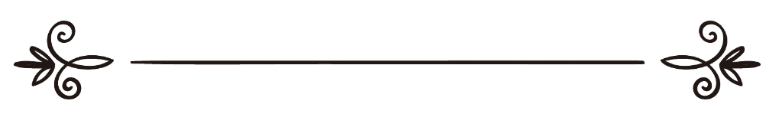 Собрано и обработано одним из искателей знанияПроверил и рецензировал: 
Шейх ‘Абдуллах ибн ‘Абду-р-Рахман ибн ДжибринОфис по содействию в призыве, наставлении и просвещении этнических групп в районе Рабва г. Эр-Рияд, КСАالمختصر فيشرح أركان الإسلام
مجموعة من المؤلفينراجعه وقدم لهفضيلة الشيخ : عبد الله بن عبد الرحمن بن جبرينالمكتب التعاوني للدعوة والإرشاد وتوعية الجاليات بالربوة - الرياضС именем Аллаха Всемилостивого, Милостивого!Абу ‘Абду-р-Рахман ‘Абдуллах ибн ‘Умар ибн аль-Хаттаб (да будет доволен Аллах им и его отцом) передаёт: «Я слышал, как Посланник Аллаха (да благословит его Аллах и приветствует) сказал: “Ислам зиждется на пяти [столпах]: свидетельстве, что нет бога, кроме Аллаха, и что Мухаммад — посланник Аллаха, выстаивании молитвы, выплате закята, хадже к Дому и посте в рамадан”» [аль-Бухари; Муслим].С именем Аллаха Всемилостивого, Милостивого!Я восхваляю Аллаха, благодарю Его, прославляю Его, испрашиваю у Него прощения и прошу Его о том, чтобы Он внушил нам быть благодарными за Его милости и отвёл от нас Его наказание. И я свидетельствую, что Он — истинный Бог, и нет бога, кроме Него, и нет никого достойного поклонения помимо Него. И я свидетельствую, что Мухаммад (да благословит его Аллах и приветствует) был послан Господом, и что он донёс послание и исполнил порученную ему миссию. И я свидетельствую, что его преемники — праведные халифы, ведомые прямым путём, — а также его сподвижники относятся к числу правдивейших, мучеников и праведников, и что они были носителями Его закона, поступали согласно ему и передали его представителям следующих поколений. Мир и благословения Аллаха и Его благодать Его пророку Мухаммаду и да будет Аллах доволен всеми его сподвижниками и теми, кто последовал за ними в благодеянии, до самого Судного дня.Я прочитал этот ценный труд, вышедший из-под пера одного из искателей знания и посвящённый разъяснению пяти столпов ислама. Это два свидетельства, молитва, закят, пост и хадж. Другие предписания Шариата в книге затрагиваются редко, что объясняется исключительной важностью этих пяти столпов, а также тем, что эти столпы представляют собой явную деятельность, осуществляемую языком и органами тела, а некоторые имеют непосредственное отношение к имуществу, и соблюдать эти пять предписаний обязан каждый из тех, на кого возложены религиозные обязанности и кто несёт ответственность перед Аллахом за свои действия (мукалляф).Потребность в знании этих столпов крайне велика. С другой стороны, невежество в отношении этих пяти столпов встречается очень часто, и во многих странах, называемых исламскими, мы видим серьёзные упущения в соблюдении этих пяти столпов, претворении их в жизнь и осуществлении их на практике. Причина в том, что люди далеки от правильного знания, а также в отсутствии тех, кто направлял бы их и указывал бы им на их ошибки и упущения. Сюда стоит добавить и нерадивость многих из них и повальную увлечённость преходящими мирскими наслаждениями, отвлекающими от поклонения Господу.Не приходится сомневаться в том, что если мусульманин соблюдает эти пять столпов должным образом, дополняя их связанными с ними похвальными деяниями, со всеми вытекающими последствиями, то это побуждает его к аккуратному соблюдению и качественному претворению в жизнь остальных предписаний религии. Такой человек заботится о правильности своих убеждений, следит за тем, чтобы источники его доходов были дозволенными, воздерживается от грехов, соблюдает предписания исламского этикета и украшает себя благонравием, которое проповедует религия.Книга заключает в себе много важного знания, связанного с пятью столпами ислама, несмотря на краткость изложения и лаконичность. Книга написана простым, доступным для обычного читателя языком. Автор воздержался от того, чтобы излагать разные мнения, и ограничивается упоминанием наиболее правильного по нашему мнению. Хотя у других мнений тоже есть свои приверженцы, изложение сути разногласий и перечисление разных мнений часто приводит простых читателей в растерянность. Если же они знают постановление Шариата и поступают согласно ему, основываясь на одном конкретном мнении, подкреплённом шариатскими доказательствами, и делают это с искренним намерением, то это позволит им получить награду и избежать наказания за халатность и небрежность.И мы побуждаем всех стремящихся вершить благие дела распространять подобные книги в исламских странах, дабы люди лучше знали свою религию. Тот же, кто указывает на благое дело, получит такую же награду, что и совершающий это дело. И тот, кто указывает на прямой путь, получит награду, подобную награде всех тех, кто последует этим путём, что ничуть не уменьшит их собственную награду.Да воздаст Аллах благом автору книги и всем, кто будет распространять её!И мир и благословение Аллаха Мухаммаду, его семье и сподвижникам!23. 01. 1415 г. х.Член Комитета по фетвам‘Абдуллах ибн ‘Абду-р-Рахман ибн ДжибринПредисловиеПоистине, вся хвала принадлежит Аллаху, мы восхваляем Его, просим Его о помощи и испрашиваем у Него прощения. И мы ищем у Аллаха защиты от зла наших душ и наших дурных дел. Кого ведёт Аллах прямым путём, того никто не сможет ввести в заблуждение, а кого Он вводит в заблуждение, того никто не выведет на прямой путь. Мы свидетельствуем, что нет бога, кроме одного лишь Аллаха, у Которого нет сотоварищей, и свидетельствуем, что Мухаммад (да благословит его Аллах и приветствует) — Его раб и посланник. Да ниспошлёт Он благодать Свою ему, его семье и его благим сподвижникам, а также всем тем, кто последовал за ними в благодеянии, до самого Судного дня!Эта небольшая книга посвящена разъяснению пяти столпов ислама: свидетельства, что нет бога, кроме Аллаха, и что Мухаммад — посланник Аллаха, выстаивании молитвы, выплаты закята, поста в рамадан и хаджа к Заповедному дому Аллаха. При её написании мы стремились к краткости и приводили предписания религии, подкрепляя их доказательствами из Книги Аллаха и достоверной Пречистой Сунны Его Пророка (да благословит его Аллах и приветствует), а также согласным мнением учёных (иджма). К аятам указаны суры и номера аятов. К хадисам также указаны источники — широко известные сегодня, признанные, авторитетные книги.Книга задумана так, что содержит много заголовков и подзаголовков, что призвано облегчить читателю понимание и усвоение материала и позволяет ему легче ориентироваться в нём. Материал отобран из наиболее известных, пользующихся заслуженным авторитетом книг, как ранних, так и современных.В этом издании добавлены важные пункты, что позволило увеличить ценность книги:1. Условия двух свидетельств.2. Очищение (тахара) больного.3. Дополнительные молитвы, совершаемые до или после обязательных молитв (сунны), и витр.4. Как совершать молитву больному?Просим Аллаха, чтобы книга принесла пользу всем мусульманам. Поистине, Он — Дарующий в изобилии, Щедрый!И последние слова наши: «Хвала Аллаху, Господу миров!»Столп первый. Свидетельство о том, что нет бога, кроме Аллаха, и что Мухаммад — посланник АллахаСвидетельство о том, что нет бога, кроме Аллаха, и что Мухаммад — посланник АллахаСвидетельство о том, что нет бога, кроме Аллаха, — первый из столпов ислама. Сюда же относится свидетельство о том, что Мухаммад — посланник Аллаха, хотя оно не всегда упоминается. Это неоспоримая религиозная истина, известная всем и каждому, и относительно этого среди мусульман нет никаких разногласий.Об этом великом столпе ислама будет рассказано в следующих пунктах.НазванияСвидетельство о том, что нет бога, кроме Аллаха, имеет множество названий, раскрывающих его суть и указывающих на его смысл. Среди этих названий: «слова единобожия», «слова искренности», «слова свидетельства» и «свидетельство истины».СтолпыУ свидетельства единобожия два великих столпа:1. Отрицание («Нет бога…»).2. Утверждение («…кроме Аллаха).Под отрицанием подразумевается, что нет никого достойного поклонения, кроме Аллаха: лишь Он достоин поклонения, и нет у Него никаких сотоварищей. Эти два столпа упоминаются во многих аятах Корана, в которых разъясняется смысл свидетельства. Приведём некоторые из них.Всевышний Аллах сказал: «Нет принуждения в религии. Прямой путь уже отличился от заблуждения. Кто не верует ни во что из того, чему поклоняются помимо Аллаха (тагут), а верует в Аллаха, тот держится за крепчайшие узы, коим нет расторжения. Аллах — Слышащий, Знающий» (2:256).Крепчайшие узы — это свидетельство о том, что нет бога, кроме Аллаха. Так толковали этот аят Ибн ‘Аббас, Са‘ид ибн Джубайр, ад-Даххак и Суфьян.Тагут — всякий, кого превозносят и возвеличивают, выходя за установленные религией рамки, будь то объект поклонения, или тот, за кем следуют и кому подчиняются (при условии, что сам он доволен этим и одобряет это, если речь идёт о человеке).Этот аят указывает на две основы: неверие в тагута и веру в Аллаха, а это и есть смысл свидетельства о том, что нет бога, кроме Аллаха.Всевышний Аллах сказал: «Мы отправили к каждой общине посланника [с велением]: “Поклоняйтесь Аллаху и избегайте тагута!” Среди них есть такие, которых Аллах наставил на прямой путь, и такие, которым было справедливо предначертано заблуждение. Ступайте же по земле и посмотрите, каким был конец неверующих» (16:36).Этот аят по смыслу подобен предыдущему.Всевышний Аллах сказал: «Они [адиты] сказали [направленному к ним пророку Худу (мир ему)]: “Неужели ты пришёл к нам для того, чтобы мы поклонялись одному Аллаху и отреклись от того, чему поклонялись наши отцы? Ниспошли нам то, чем ты угрожаешь, если ты говоришь правду”» (7:70).Это было их ответом на призыв Худа (мир ему): «Мы отправили к адитам их брата Худа. Он сказал: “О мой народ! Поклоняйтесь Аллаху, ибо нет у вас другого бога, кроме Него. Неужели вы не устрашитесь?”» (7:65).А это и есть смысл свидетельства единобожия, и это подобно словам Всевышнего: «Мы не посылали до тебя ни одного посланника, которому не было внушено: “Нет бога, кроме Меня. Поклоняйтесь же Мне!”» (21:25).Он призывал их к свидетельству о том, что нет бога, кроме Аллаха, и они поняли, что он призывает их к двум вещам. Первая выражена в словах: «чтобы мы поклонялись одному Аллаху». Это столп утверждения. Вторая выражена в словах: «и отреклись от того, чему поклонялись наши отцы». Это столп отрицания.Пророк (да благословит его Аллах и приветствует) сказал: «Имущество и жизнь того, кто сказал: “Нет бога, кроме Аллаха”, и не верует в то, чему поклоняются помимо Аллаха, являются неприкосновенными, а [в Судный день] Всемогущий и Великий Аллах подвергнет его расчёту» [Муслим, 22].А в версии имама Ахмада говорится: «Имущество и жизнь того, кто признавал единственность Аллаха и не веровал в то, чему поклоняются помимо Него, являются неприкосновенными». Это подтверждает столп отрицания.Суть и значениеСвидетельство единобожия заключает в себе несколько значений, указывающих на его суть. Ниже приводятся некоторые из них.1. Поклоняться надлежит только Всевышнему Аллаху. Сюда относится приближение к Нему одному, обращение с мольбами к Нему одному. Доказательств тому великое множество. Ниже приводятся некоторые из них:Всевышний Аллах сказал: «Скажи: “Я взываю только к своему Господу и никого не приобщаю в сотоварищи к Нему”» (72:20).Всевышний Аллах сказал: «Скажи: “Если бы, как они говорят, наряду с Ним существовали другие боги, то они непременно искали бы путь к Обладателю Трона”» (17:42).Всевышний Аллах сказал: «Те, к кому они взывают с мольбой, сами ищут пути приближения к своему Господу, пытаясь опередить других. Они надеются на Его милость и страшатся мучений от Него. Поистине, мучений от твоего Господа надлежит остерегаться» (17:57). Всевышний Аллах сказал: «Среди Его знамений — ночь и день, солнце и луна. Не падайте ниц перед солнцем и луной, а падайте ниц перед Аллахом, Который сотворил их, если Ему вы поклоняетесь» (41:37).Всевышний Аллах сказал: «Скажи, [о Мухаммад]: “Поистине, моя молитва и моё жертвоприношение [или поклонение], моя жизнь и моя смерть посвящены [только] Аллаху, Господу миров”» (6:162).Всевышний Аллах сказал: «Кто подчинил свой лик Аллаху, будучи творящим добро, тот ухватился за надёжную рукоять, а решение всех дел — за Аллахом» (31:22).2. Отречение от придания Аллаху сотоварищей (ширк) и от тех, кто делает это. То есть раб Аллаха не берёт себе иного покровителя, кроме Аллаха, и не склоняется к врагам Аллаха. Это подтверждается множеством коранических аятов, в том числе и следующими. Всевышний Аллах сказал: «Вот Ибрахим сказал своему отцу и народу: “Поистине, я не имею отношения к тому, чему вы поклоняетесь, кроме Того, Кто сотворил меня. Поистине, Он поведёт меня прямым путём”. Он сделал это [свидетельство о том, что нет бога, кроме Аллаха] словом, пребывающим в его потомстве, чтобы они могли вернуться на прямой путь» (43:26–28).Всевышний Аллах сказал: «Он сказал: “Видели ли вы, чему поклоняетесь вы со своими праотцами? Все они являются моими врагами, кроме Господа миров”» (26:75–77).Всевышний Аллах сказал: «Скажи: “О неверующие! Я не поклоняюсь тому, чему поклоняетесь вы, а вы не поклоняетесь Тому, Кому поклоняюсь я. Я не поклоняюсь так, как поклоняетесь вы [или тому, чему поклоняетесь вы], а вы не поклоняетесь так, как поклоняюсь я [или Тому, Кому поклоняюсь я]. Вы исповедуете свою религию, а я исповедую свою!”» (109:1–6).Всевышний Аллах сказал: «Среди тех, кто верует в Аллаха и в Последний день, ты не найдёшь людей, которые любили бы тех, кто враждует с Аллахом и Его Посланником, даже если это будут их отцы, сыновья, братья или родственники. Аллах начертал в их сердцах веру и укрепил их духом от Него. Он введёт их в Райские сады, в которых текут реки, и они пребудут там вечно. Аллах доволен ими, и они довольны Им. Они являются партией Аллаха. Поистине, партия Аллаха — это преуспевшие» (58:22). Всевышний Аллах сказал: «О те, которые уверовали! Не берите неверующих себе в помощники и друзья вместо верующих. Неужели вы хотите предоставить Аллаху очевидный довод против вас самих?» (4:144).Всевышний Аллах сказал: «О те, которые уверовали! Не считайте иудеев и христиан своими помощниками и друзьями, поскольку они помогают друг другу. Если же кто-либо из вас считает их своими помощниками и друзьями, то он сам является одним из них. Поистине, Аллах не ведёт прямым путём несправедливых людей» (5:51).3. Раб Аллаха не должен избирать себе кого-то, от кого бы он принимал религиозные постановления, кроме Аллаха. Иными словами, он не должен принимать постановления относительно дозволенного (халяль) и запретного (харам) от кого-то, кроме Аллаха. Дозволенное — это то, что разрешил Аллах, а запретное — то, что запретил Аллах, и религия — это то, что предписал Аллах — либо в Своей Книге, либо через Своего Пророка (да благословит его Аллах и приветствует). И доказательств тому очень много. Всевышний Аллах сказал: «Скажи: “Неужели я пожелаю иного судью, помимо Аллаха, в то время как Он ниспослал вам Писание, подробно разъяснив его?” Те, кому Мы даровали Писание, знают, что оно ниспослано от твоего Господа во истине. Посему не будь в числе сомневающихся» (6:114).Всевышний Аллах сказал: «Они признали господами помимо Аллаха своих первосвященников и монахов, а также Мессию, сына Марйам. А ведь им было велено поклоняться только одному Богу, кроме которого нет иного бога. Он превыше того, что они придают Ему в сотоварищи!» (9:31). Всевышний Аллах сказал: «Или же у них есть сотоварищи, которые узаконили для них в религии то, чего не дозволил Аллах? Если бы не решающее Слово, то спор их был бы уже решён. Поистине, несправедливым уготованы мучительные страдания» (42:21).Всевышний Аллах сказал: «Разве ты не видел тех, которые заявляют, что они уверовали в ниспосланное тебе и в ниспосланное до тебя, но хотят обращаться на суд к тагуту, хотя им приказано не веровать в него? Шайтан желает ввести их в глубокое заблуждение. Когда им говорят: “Придите к тому, что ниспослал Аллах, и к Посланнику”, — ты видишь, как лицемеры стремительно отворачиваются от тебя. А что будет, когда беда постигнет их за то, что приготовили их руки, после чего они придут к тебе и будут клясться Аллахом: “Мы хотели только добра и примирения”? Аллах знает, что у них в сердцах. Посему отвернись от них, но увещевай их и говори им наедине [или говори им о них] убедительные слова. Мы отправили посланников только для того, чтобы им повиновались с дозволения Аллаха. Если бы они, поступив несправедливо по отношению к себе, пришли к тебе и попросили прощения у Аллаха, если бы Посланник попросил прощения за них, то они нашли бы Аллаха Принимающим покаяния и Милостивым. Но нет — клянусь твоим Господом! — они не уверуют, пока не изберут тебя судьёй во всём том, что запутано между ними, не перестанут испытывать в душе стеснение от твоего решения и не подчинятся полностью» (4:60–65).Всевышний Аллах сказал: «Мы ниспослали Таурат [Тору], в котором содержится верное руководство и свет. Покорившиеся пророки выносили по нему решения для исповедующих иудаизм. Раввины и первосвященники поступали таким же образом в соответствии с тем, что им было поручено сохранить из Писания Аллаха. Они свидетельствовали о нём. Не бойтесь же людей, а бойтесь Меня, и не продавайте Мои знамения за ничтожную цену. Те же, которые не принимают решений в соответствии с тем, что ниспослал Аллах, являются неверующими» (5:44).УсловияСо свидетельством о том, что нет бога, кроме Аллаха, сопряжены некоторые условия, которые каждый мусульманин обязан знать и исполнять. Эти условия можно почерпнуть из Корана и Сунны. Они приводятся ниже.1. Знание. Доказательством являются слова Всевышнего: «Знай же, что нет бога, кроме Аллаха» (47:19).А ‘Усман (да будет доволен им Аллах) передаёт, что Посланник Аллаха (да благословит его Аллах и приветствует) сказал: «Тот, кто умер, зная, что нет бога, кроме Аллаха, войдёт в Рай» [Муслим].Подразумевается истинное знание того, на что указывают эти два свидетельства и каких действий требует каждое из них. Противоположность знанию — невежество, и именно оно побудило придающих Аллаху сотоварищей из этой общины поступать наперекор значению свидетельства. Они не понимали, что означает «бог», и на что указывает отрицание и утверждение. Они упустили из виду то, что целью предписания этого свидетельства был как раз заключённый в нём смысл. Именно этому смыслу противоречили многобожники, знавшие, на что указывают слова свидетельства. Они сказали: «Неужели он сделал богов одним богом?» (37:5). И они сказали: «Ступайте [путём своей веры] и терпите за ваших богов» (38:6).2. Твёрдая убеждённость. Противоположностью ей являются сомнения, колебания, а также просто предположения. Это условие означает, что человек, произнося два свидетельства, должен быть твёрдо убеждён в истинности того, что произносит. Он должен твёрдо верить в то, что только Аллах является Богом и только Он достоин поклонения, а также в пророческую миссию Мухаммада (да благословит его Аллах и приветствует) и в то, что никому, кроме Аллаха, не присуща божественность и никто, кроме Него, не достоин обожествления и поклонения, и в ложность утверждений каждого, кто объявит себя пророком после Мухаммада (да благословит его Аллах и приветствует). И если человек сомневается в истинности значения двух свидетельств либо не уверен в ложности поклонения кому-либо, кроме Аллаха, то эти два свидетельства не принесут ему никакой пользы.Доказательством этого условия является переданный Абу Хурайрой (да будет доволен им Аллах) хадис о том, что Пророк (да благословит его Аллах и приветствует) сказал: «Какой бы раб [Аллаха] ни встретил Его с этими двумя [свидетельствами], не испытывая сомнений в отношении них, он непременно войдёт в Рай» [Муслим].Пророк (да благословит его Аллах и приветствует) также сказал Абу Хурайре (да будет доволен им Аллах): «Обрадуй Раем каждого, кого встретишь за этой стеной свидетельствующим, что нет бога, кроме Аллаха, с твёрдой убеждённостью в этом в своём сердце» [Муслим].Всевышний Аллах похвалил верующих: «Верующими являются только те, которые уверовали в Аллаха и Его Посланника, а потом не испытывали сомнений» (49:15).А лицемеров, которые являют собой противоположность верующим, Он подверг порицанию, сказав: «сердца которых испытывают сомнение. И по причине своего сомнения они пребывают в замешательстве» (9:45).А от Ибн Мас‘уда (да будет доволен им Аллах) передаются такие слова: «Терпение — половина веры, а твёрдая убеждённость — вся вера» [аль-Бухари в виде хадиса без иснада; ат-Табарани; Абу Ну‘айм].Не приходится сомневаться в том, что если человек твёрдо убеждён в истинности двух свидетельств, то и тело его устремится к поклонению одному только Господу и к покорности Посланнику (да благословит его Аллах и приветствует).3. Принятие, противоречащее отверганию. Есть люди, которым известен смысл двух свидетельств и которые прекрасно понимают, на что эти свидетельства указывают. И тем не менее они отвергают эти свидетельства, движимые высокомерием и завистью. Это положение учёных иудеев и христиан. Они засвидетельствовали, что божественность присуща лишь Аллаху и они знали Мухаммада (да благословит его Аллах и приветствует), как знали своих сыновей, но не приняли его «после того, как истина стала ясной для них, из зависти своей» (2:109).Так же и язычники. Они знали смысл слов «Нет бога, кроме Аллаха» и им было известно о правдивости Мухаммада (да благословит его Аллах и приветствует), однако они высокомерно отказались признавать истину. Всевышний Аллах сказал: «Когда им говорили: “Нет бога, кроме Аллаха”», — они превозносились» (37:35).И Всевышний Аллах сказал: «Они не считают лжецом тебя — несправедливые отрицают знамения Аллаха!» (6:33).4. Подчинение. Различие между подчинением и принятием заключается в том, что подчинение подразумевает действия, тогда как принятие подразумевает подтверждение истинности свидетельства словами. Оба они предполагают следование. Подчинение — это покорность, повиновение и отказ от неприятия каких-либо постановлений Всевышнего.Всевышний Аллах сказал: «Вернитесь к [покорности] вашему Господу и покоритесь Ему» (39:54).И Всевышний Аллах сказал: «Чья религия может быть прекраснее религии того, кто покорил свой лик Аллаху, будучи творящим добро» (4:125). Всевышний также сказал: «Кто подчинил свой лик Аллаху, будучи творящим добро, тот ухватился за надёжную рукоять» (31:22).Это подчинение Всевышнему Аллаху посредством поклонения исключительно Ему. Что же касается подчинения Пророку (да благословит его Аллах и приветствует) посредством принятия его Сунны, следования тому, что он принёс, и довольства его решениями, то об этом Всевышний Аллах сказал: «Но нет — клянусь твоим Господом! — они не уверуют, пока не изберут тебя судьёй во всём том, что запутано между ними, не перестанут испытывать в душе стеснение от твоего решения и не подчинятся полностью» (4:65).Сказано, что для того, чтобы вера их была правильной, они должны покориться его решениям, то есть подчиниться тому, что он принёс от Господа своего.5. Правдивость, противоположностью которой является ложь. Это условие упомянуто в достоверном хадисе, в котором Пророк (да благословит его Аллах и приветствует) сказал: «Кто скажет: “Нет бога, кроме Аллаха” искренне, от всего сердца, тот войдёт в Рай» [Ахмад. Со слов Рифаа аль-Джухани, а также со слов Абу Мусы].Что же касается того случая, когда человек произносит свидетельство своим языком, в то время как сердце его отвергает его, то свидетельство не спасёт такого человека. Всевышний Аллах сказал о лицемерах, что они говорили: «Свидетельствуем, что ты — посланник Аллаха». Но Всевышний Аллах сказал: «Аллах знает, что ты — Его Посланник, и Аллах свидетельствует, что лицемеры являются лжецами» (63:1).Всевышний Аллах также уличил их во лжи, сказав: «Среди людей есть такие, которые говорят: “Мы уверовали в Аллаха и в Последний день”. Однако они суть неверующие» (2:8). 6. Искренность, противоположностью которой является придание Аллаху сотоварищей (ширк). Всевышний Аллах сказал: «Поклоняйся же Аллаху, очищая перед Ним веру. Поистине, чистая вера может быть посвящена одному Аллаху» (39:2–3).И Всевышний сказал: «Скажи: “Мне велено поклоняться Аллаху, очищая перед Ним веру”» (39:11).Всевышний Аллах также сказал: «Скажи: “Я поклоняюсь одному Аллаху, очищая перед Ним веру”» (39:14).В достоверном хадисе, который передал Абу Хурайра (да благословит его Аллах и приветствует), Пророк (да благословит его Аллах и приветствует) сказал: «Самыми счастливыми людьми, снискавшими моё заступничество, будут сказавшие: “Нет бога, кроме Аллаха” искренне, от всего сердца» [аль-Бухари].То же значение несут в себе слова Пророка (да благословит его Аллах и приветствует) в хадисе Утбана: «Поистине, Аллах сделал запретным для Огня того, кто сказал: “Нет бога, кроме Аллаха”, стремясь при этом к Лику Аллаха» [аль-Бухари; Муслим].Искренность предполагает посвящение поклонения одному только Аллаху, таким образом, что человек никоим образом не поклоняется кому-то или чему-то помимо Него — ни приближённому ангелу, ни посланному Им пророку.А искренность в следовании за Мухаммадом (да благословит его Аллах и приветствует) предполагает, что человек ограничивается его Сунной и его решениями, отказываясь от нововведений и всего, что противоречит Сунне, отказываясь обращаться к законам и обычаям, придуманным людьми и противоречащим Шариату. Тот, кто доволен этими законами и обычаями или поступает согласно им, не относится к числу искренних.7. Любовь, противоположностью которой являются ненависть и отвращение. Раб Аллаха должен любить Всевышнего и Его Посланника (да благословит его Аллах и приветствует), а также любить всё, что любит Аллах, будь то действия или слова. И он должен любить Его приближённых и всех, кто покорен Ему. Если эта любовь правильна, то она непременно оказывает влияние на тело, и ты видишь, что искрений раб Аллаха покорен Аллаху и следует за Его Посланником (да благословит его Аллах и приветствует), поклоняется Аллаху надлежащим образом, наслаждаясь покорностью Ему, и стремится ко всему тому, что любит Всевышний, будь то слова или действия. И ты видишь, что он избегает ослушания Аллаха и отдаляется от него и питает ненависть и отвращение к тем, кто ослушивается Его, даже если эти греховные деяния — из тех, что обычно любимы человеческой душой и желанны для неё, потому что он знает, что Ад прикрыт страстями, а Рай прикрыт тем, что неприятно. Если человек таков, то его любовь искренняя. Поэтому, когда Зу-н-Нуна аль-Мисри спросили: «Когда я действительно полюблю Господа моего?», он ответил: «Когда то, что ненавистно Ему, будет для тебя горше терпения» [Абу Ну‘айм].Один из праведных сказал: «Кто утверждает, что любит Аллаха, и при этом не соглашается с Ним, тот лжёт».Аллах сообщил, что верным признаком любви к Нему является следование Сунне Пророка (да благословит его Аллах и приветствует). Всевышний Аллах сказал: «Скажи: “Если вы любите Аллаха, то следуйте за мной, и тогда Аллах возлюбит вас и простит вам ваши грехи”» (3:31). 8. Неверие во всё то, чему поклоняются помимо Аллаха. Это условие вытекает из слов Пророка (да благословит его Аллах и приветствует): «Имущество и жизнь того, кто сказал: “Нет бога, кроме Аллаха” и не верует в то, чему поклоняются помимо Аллаха, становятся неприкосновенными» [Муслим].Что делает свидетельство недействительным?Свидетельство «Нет бога, кроме Аллаха» несовместимо с неверием в Аллаха и приданием Ему сотоварищей (ширк), имеющим множество выражений. Ниже приводятся некоторые из них.1. Утверждение о том, что кто-то, кроме Аллаха, творит, дарует удел, оживляет, умерщвляет, распоряжается во вселенной, или же о том, что у Аллаха есть сотоварищи в этом. К доказательствам этого относятся следующие аяты.Всевышний Аллах сказал: «Скажи: “Призовите тех, кого вы считали богами наряду с Аллахом”. Они не владеют даже мельчайшей частицей на небесах и на земле и не являются совладельцами чего-либо на них, и нет у Него среди них помощников» (34:22).Всевышний Аллах сказал: «Хвала Аллаху, Который сотворил небеса и землю и установил мраки и свет. Но даже после этого те, которые не уверовали, приравнивают к своему Господу других» (6:1).Всевышний Аллах сказал: «Скажи: “Кто Господь небес и земли?” Скажи: “Аллах”. Скажи: “Неужели вы взяли себе вместо Него покровителей и помощников, которые не властны принести пользу и вред даже самим себе?” Скажи: “Разве равны слепой и зрячий? Или же равны мраки и свет?” Или же они нашли сотоварищей Аллаха, которые творят так, как творит Аллах, и эти творения кажутся им схожими? Скажи: “Аллах — Творец всякой вещи. Он — Единственный, Всемогущий”» (13:16).Это признавало большинство общин, в том числе и арабы-язычники, в окружении которых жил Посланник Аллаха (да благословит его Аллах и приветствует), когда началась его пророческая миссия. Всевышний Аллах сказал: «Скажи: “Кто одаряет вас уделом с неба и земли? Кто властен над слухом и зрением? Кто мёртвое превращает в живое, а живое превращает в мёртвое? Кто управляет делами?” Они скажут: “Аллах”. Скажи: “Неужели вы не устрашитесь?”» (10:31).Однако при этом они не засвидетельствовали, что нет бога, кроме Аллаха. Всевышний Аллах сказал о них: «Когда им говорили: “Нет бога, кроме Аллаха”, — они превозносились и говорили: “Неужели мы откажемся от наших богов ради одержимого поэта?”» (37:35–36).И Всевышний упомянул о том, что они говорили: «Неужели он сделал богов одним богом? Поистине, это — нечто удивительное!» (38:5).Поэтому это признание не принесло им пользы. А что говорить о тех, кто не признавал и этого?2. Обращение какой-либо разновидности поклонения к кому-то, кроме Аллаха. Поклонение — это общее название для всего, что любит Аллах и что угодно Ему, будь то слова или действия, явные или тайные, и всё это нельзя обращать к кому-то или чему-то, кроме Него. Сюда относится заклание животных, обеты, земной поклон, страх, надежда, любовь, испрашивание помощи и защиты. Доказательств тому множество.Всевышний Аллах сказал: «Только Тебе мы поклоняемся и только у Тебя испрашиваем помощи» (1:5).Всевышний Аллах сказал: «О люди! Поклоняйтесь вашему Господу, Который сотворил вас и тех, кто был до вас, — быть может, вы устрашитесь» (2:21). Всевышний Аллах сказал: «Поклоняйтесь Аллаху и не придавайте Ему сотоварищей. И делайте добро родителям [посредством слов и действий], родственникам, сиротам, беднякам, соседям из числа ваших родственников и соседям, которые не приходятся вам родственниками, находящимся рядом спутникам, странникам и невольникам, которыми овладели ваши десницы. Поистине, Аллах не любит гордецов и бахвалов» (4:36).Всевышний Аллах сказал: «Кто же находится в большем заблуждении, чем те, которые взывают вместо Аллаха к тем, которые не ответят им до Дня воскресения и которые не ведают об их зове?! А когда люди будут собраны, они станут их врагами и будут отвергать их поклонение» (46:5–6).Всевышний Аллах сказал: «Мужи из числа людей искали покровительства мужей из числа джиннов, но они только увеличивали в них страх [или беззаконие]» (72:6).Всевышний Аллах сказал: «Посему совершай молитву ради своего Господа и совершай заклание» (108:2).3. Приравнивание творения к Аллаху в любви, возвеличивании и почитании. Ниже приводятся некоторые доказательства этого. Всевышний Аллах сказал: «Скажи: “Приведите ваших свидетелей, которые засвидетельствуют, что Аллах запретил это”. Если даже они станут свидетельствовать, ты не свидетельствуй вместе с ними и не потакай желаниям тех, которые считали ложью Наши знамения, которые не веруют в Последнюю жизнь и равняют других со своим Господом» (6:150).Всевышний Аллах сказал: «Среди людей есть такие, которые приобщают к Аллаху равных и любят их так же, как любят Аллаха. Но те, которые уверовали, любят Аллаха сильнее. Если бы несправедливые увидели, когда они узреют мучения, что могущество целиком принадлежит Аллаху и что Аллах причиняет тяжкие мучения» (2:165).Всевышний Аллах сказал: «Клянёмся Аллахом, мы пребывали в очевидном заблуждении, когда равняли вас с Господом миров» (26:97–98).Посланник Аллаха (да благословит его Аллах и приветствует) сказал: «Кто поклялся не Аллахом, тот впал в неверие или придал Аллаху сотоварища» [аль-Хаким].4. Утверждение о том, что есть некие посредники между Аллахом и Его творениями, к которым надлежит приближаться, дабы они приблизили нас к Аллаху либо походатайствовали за нас пред Аллахом. Ниже приводятся доказательства.Всевышний Аллах сказал: «Поистине, чистая вера может быть посвящена одному Аллаху. А те, которые взяли себе вместо Него других покровителей и помощников, говорят: “Мы поклоняемся им только для того, чтобы они приблизили нас к Аллаху как можно ближе”. Аллах рассудит их в том, в чём они расходились во мнениях. Поистине, Аллах не ведёт прямым путём тех, кто лжёт и не верует» (39:3). Всевышний Аллах сказал: «Они поклоняются наряду с Аллахом тому, что не причиняет им вреда и не приносит им пользы. Они говорят: “Они — наши заступники перед Аллахом”. Скажи: “Разве вы можете поведать Аллаху такое на небесах и на земле, чего бы Он не знал?” Пречист Он и превыше тех, кого вы приобщаете в сотоварищи» (10:18).5. Обращение за постановлениями не к Шариату Аллаха. К доказательствам этого относятся следующие аяты.Всевышний Аллах сказал: «Разве ты не видел тех, которые заявляют, что они уверовали в ниспосланное тебе и в ниспосланное до тебя, но хотят обращаться на суд к тагуту, хотя им приказано не веровать в него? Шайтан желает ввести их в глубокое заблуждение» (4:60).Всевышний Аллах сказал: «Суди между ними согласно тому, что ниспослал Аллах, не потакай их желаниям и остерегайся их, дабы они не отвратили тебя от части того, что ниспослал тебе Аллах. Если же они отвернутся, то знай, что Аллах желает покарать их за некоторые из их грехов. Поистине, многие люди являются нечестивцами. Неужели они ищут суда времён невежества? Чьи решения могут быть лучше решений Аллаха для людей убеждённых?» (5:49–50).Некоторые люди совершают сразу все эти действия, а некоторые совершают только часть. Свидетельство о том, что нет бога, кроме Аллаха, — это величайшее из того, к чему призывали все посланники. Они говорили своим соплеменникам: «Поклоняйтесь Аллаху, ибо нет у вас другого бога, кроме Него» (7:59). Эта и подобные фразы встречается в Коране неоднократно.И когда началась пророческая миссия Мухаммада (да благословит его Аллах и приветствует), свидетельство о том, что нет бога, кроме Аллаха, было величайшим из того, к чему он призывал и во имя чего усердствовал, и весь его жизненный путь подтверждает это. Посланник Аллаха (да благословит его Аллах и приветствует) сказал: «Я был послан с мечом незадолго до Часа, дабы поклонение посвящалось одному лишь Аллаху, у Которого нет сотоварищей, и удел мой был помещён под сень копья моего, и унижение было сделано уделом тех, кто противоречит моему делу» [Ахмад].И Посланник Аллаха (да благословит его Аллах и приветствует) сказал: «Мне было велено сражаться с людьми до тех пор, пока они не засвидетельствуют, что нет бога, кроме Аллаха, и что Мухаммад — Посланник Аллаха, и не начнут совершать молитву и выплачивать закят. Если же они сделают это, то сделают неприкосновенными для меня свою кровь и имущество, кроме тех, с которыми связано право ислама, и расчёт их — на Всевышнем Аллахе» [аль-Бухари; Муслим].Посланник Аллаха (да благословит его Аллах и приветствует) отправлял посланцев и послания, дабы призывать людей к этому свидетельству. В истории Му‘аза говорится, что Пророк (да благословит его Аллах и приветствует) сказал ему, посылая его в Йемен: «Поистине, ты приедешь к людям из числа людей Писания, так призови же их засвидетельствовать, что нет бога, кроме Аллаха, и что Мухаммад — Посланник Аллаха. Если они подчинятся тебе в этом, сообщи им, что Аллах вменил им в обязанность совершение пяти молитв ежедневно. Если они подчинятся тебе в этом, сообщи им, что Аллах обязал их выплачивать закят, который следует брать с их богачей и отдавать их беднякам. Если же они подчинятся тебе и в этом, то ни в коем случае не бери самое ценное из имущества людей, и бойся мольбы притесняемого, ибо между ней и Аллахом нет преград!”» [аль-Бухари; Муслим].Свидетельство о том, что нет бога, кроме Аллаха, — первейшая обязанность рабов Аллаха, а также последнее, к чему их надлежит призывать, как сказано в хадисе: «Подсказывайте своим умирающим свидетельство о том, что нет бога, кроме Аллаха» [Муслим]. И Посланник Аллаха (да благословит его Аллах и приветствует) сказал: «Тот, чьими последними словами были слова: “Нет бога, кроме Аллаха”, войдёт в Рай» [Абу Дауд].Ради этого свидетельства Всевышний Аллах предписал борьбу на пути Аллаха (джихад), призыв к религии, побуждение к одобряемому и удерживание от порицаемого. И из-за этого свидетельства люди разделились на две группы: верующих обитателей Рая и неверующих обитателей Ада.И кто претворял свидетельство о том, что нет бога, кроме Аллаха, в жизнь внешне и внутренне, делая всё, что оно предполагает, и соблюдая права этого свидетельства, тому будет дарована полная безопасность и полное наставление в этом мире и в мире вечном. Всевышний Аллах сказал: «Те, которые уверовали и не облекли свою веру в несправедливость, пребывают в безопасности, и они следуют прямым путём» (6:82).А Посланник Аллаха (да благословит его Аллах и приветствует) сказал: «Поистине, Аллах сделал запретным для Огня того, кто сказал: “Нет бога, кроме Аллаха”, стремясь при этом к Лику Аллаха» [аль-Бухари; Муслим].Свидетельство о том, что нет бога, кроме Аллаха, необходимо для спасения в этом мире и в мире вечном. Оно — наилучшее поминание Аллаха и наилучшее средство приближения к Нему. Просим Всевышнего Аллаха сделать нас и наших братьев-мусульман из тех, кто знал истинный смысл этого свидетельства, поступал согласно ему и произносил его искренне. Поистине, Он — Слышащий, Отвечающий!Свидетельство о том, что Мухаммад — посланник АллахаМы уже упоминали о том, что на самом деле свидетельство о том, что Мухаммад — посланник Аллаха, входит в свидетельство о том, что нет бога, кроме Аллаха, и это очевидно. И всё сказанное о свидетельстве о том, что нет бога, кроме Аллаха, относится в действительности к обоим свидетельствам, даже если мы упоминали лишь первую часть свидетельства, то есть «Нет бога, кроме Аллаха». При этом свидетельство о том, что Мухаммад — посланник Аллаха, входит в свидетельство неслучайно, и в этом заключён очень важный и поистине великий смысл, изложенный в пунктах ниже.1. Любовь к Пророку (да благословит его Аллах и приветствует). Это одна из величайших основ веры, без которых человеку не стать верующим. Он достигает веры только через её полноту. Посланник Аллаха (да благословит его Аллах и приветствует) сказал: «Клянусь Тем, в Чьей руке душа моя, не уверует никто из вас до тех пор, пока не полюбит меня больше, чем своих детей, родителей и вообще всех людей» [аль-Бухари; Муслим].2. Следование и покорность Пророку (да благословит его Аллах и приветствует). Это непременное следствие любви к нему и веры в него. Всевышний Аллах сказал: «Скажи: “Если вы любите Аллаха, то следуйте за мной, и тогда Аллах возлюбит вас и простит вам ваши грехи, ведь Аллах — Прощающий, Милостивый”. Скажи: “Повинуйтесь Аллаху и Посланнику”. Если же они отвратятся, то ведь Аллах не любит неверующих» (3:31–32).И кто считает, что кому-то дозволено не повиноваться Пророку (да благословит его Аллах и приветствует) или что можно прийти к Аллаху не тем путём, который указал он, тот неверующий. Всевышний Аллах сказал: «Мы отправили посланников только для того, чтобы им повиновались с дозволения Аллаха» (4:64).3. Вера во всё то, что принёс Посланник Аллаха (да благословит его Аллах и приветствует). Кто отвергает что-то из сказанного Пророком (да благословит его Аллах и приветствует) или считает ложью что-то из сказанного им, тот неверующий, и не имеет значения, отверг ли он это, следуя собственным страстям или отменённому шариату или философскому течению или какой-нибудь созданной людьми науке. Всевышний Аллах сказал: «Но тот, кто явился с правдой, и тот, кто признал её истинность, действительно являются богобоязненными» (39:33).И Всевышний Аллах сказал: «Уверуйте же в Аллаха, Его Посланника и свет, который Мы ниспослали» (64:8).Всевышний также сказал: «Он не говорит по прихоти. Это — только откровение, которое внушается [ему]» (53:3–4).А Посланник Аллаха (да благословит его Аллах и приветствует) сказал: «Клянусь Тем, в Чьей руке душа моя, любой иудей или христианин, услышавший обо мне и не уверовавший в меня, будет одним из обитателей Огня» [Муслим].Это верно в отношении людей Писания, однако относится не только к ним.4. Обращение к нему за постановлениями во всех вопросах. Нельзя предпочитать словам и решениям Посланника Аллаха (да благословит его Аллах и приветствует) слова, решения и мнения кого бы то ни было. Всевышний Аллах сказал: «Но нет — клянусь твоим Господом! — они не уверуют, пока не изберут тебя судьёй во всём том, что запутано между ними, не перестанут испытывать в душе стеснение от твоего решения и не подчинятся полностью» (4:65).И Всевышний Аллах сказал: «О те, которые уверовали! Не опережайте Аллаха и Его Посланника» (49:1). Всевышний также сказал: «Для верующего мужчины и верующей женщины нет выбора при принятии ими решения, если Аллах и Его Посланник уже приняли решение» (33:36).Таким образом, всякий, кто обращается за постановлениями к установленным людьми законам и противоречащим религии мнениям, делает недействительным своё свидетельство о том, что Мухаммад — Посланник Аллаха (да благословит его Аллах и приветствует).5. Поклоняться Аллаху надлежит только посредством того, что принёс Его Пророк (да благословит его Аллах и приветствует). Осуществляется это посредством следования его Сунне во всех делах и оставления запрещённых им нововведений в религию, даже если многие люди считают их средством приближения к Аллаху. Требуется следование примеру Пророка (да благословит его Аллах и приветствует) во всём, в чём он служил примером для нас.Всевышний Аллах сказал: «Посланник Аллаха был прекрасным примером для вас, для тех, кто надеется на [милость] Аллаха и [преуспеяние в] Последний день и много поминает Аллаха» (33:21).И Всевышний Аллах сказал: «А того, кто воспротивится Посланнику после того, как ему стал ясен прямой путь, и последует не путём верующих, Мы направим туда, куда он обратился, и сожжём в Геенне. Как же скверно это место прибытия!» (4:115).А Посланник Аллаха (да благословит его Аллах и приветствует) сказал: «Если кто-то совершит деяние, на которое не было нашего веления, то оно будет отвергнуто» [аль-Бухари; Муслим]. А в другой версии говорится: «Если кто-то введёт в это наше дело то, что к нему не относится, то это будет отвергнуто» [Муслим].Посланник Аллаха (да благословит его Аллах и приветствует) также сказал: «Я оставил вас на подобной солнцу [чистейшей религии единобожия], и ночь её как день её, и отклоняется от неё только пропащий» [Ибн Абу ‘Асым]. Мир и благословение нашему Пророку (да благословит его Аллах и приветствует), его семье, его сподвижникам и всем, кто следовал его путём и поступал согласно его Сунне, до самого Судного дня! Амин!Столп второй. МолитваРитуальная чистота (тахара)Шариатское определение чистоты и постановление Шариата относительно неёРитуальная чистота представляет собой отсутствие грязи и нечистоты. Это обязанность мусульманина, поскольку Всевышний Аллах сказал: «Одежды свои очищай!» (74:4).Всевышний также сказал: «А если вы находитесь в половом осквернении, то очиститесь» (5:6).А Посланник Аллаха (да благословит его Аллах и приветствует) сказал: «Не примется молитва без очищения» [Муслим].Посланник Аллаха (да благословит его Аллах и приветствует) также сказал: «Очищение — половина веры» [Муслим].Виды ритуальной чистотыОна бывает двух видов: внутренняя духовная и внешняя физическая.1. Чистота внутренняя духовная. Это очищение сердца от грязи придавания Аллаху сотоварищей (ширк), сомнений, ложных утверждений и разных недугов посредством искреннего поклонения одному лишь Аллаху, устремлённости к Нему, а также следования Сунне Посланника (да благословит его Аллах и приветствует), а также очищение души от следов ослушания, грехов и противоречия религии посредством искреннего покаяния.2. Чистота внешняя физическая. Она предполагает устранение нечистоты и осквернения. Удаление нечистот осуществляется с помощью чистой, очищающей воды. Сюда относится удаление нечистоты с тела, одежды, земли и так далее. Устранение осквернения осуществляется посредством совершения малого либо полного омовения, либо с помощью очищения песком (тайаммум).Как осуществляется очищениеОчищение производится двумя способами.1. С помощью чистой воды, находящейся в своём изначальном состоянии без чужеродных примесей, как нечистых, так и чистых. Сюда относится, например, дождевая вода, вода родников, ручьёв, рек и других водоёмов, а также растаявший снег и солёная морская вода. Всевышний Аллах сказал: «Мы ниспосылаем с неба чистую и очищающую воду» (25:48). А Посланник Аллаха (да благословит его Аллах и приветствует) сказал: «Вода чиста и её ничто не делает нечистой» [Ахмад; Абу Дауд].2. С помощью чистой земли. Это чистая земная поверхность, будь то земля, песок, камни или солончак. Посланник Аллаха (да благословит его Аллах и приветствует) сказал: «И земля была сделана для меня средством очищения и местом для молитвы» [Муслим]. К этому способу очищения прибегают в случае отсутствия воды или невозможности использовать её по причине болезни или по иной причине. Всевышний Аллах сказал: «…и вы не нашли воды, то направьтесь к чистой земле и оботрите ваши лица и руки» (4:43).А Посланник Аллаха (да благословит его Аллах и приветствует) сказал: «Поистине, чистая земля — очищение мусульманина, даже если у него не будет воды в течение десяти лет, если же он найдёт воду, то пусть омывает ею кожу свою» [Ахмад; ат-Тирмизи].Виды воды1. Вода в её первозданном виде. О ней уже упоминалось выше. Она может использоваться для очищения, поскольку она чиста сама и обладает свойством очищать.2. Использованная вода. Это вода, оставшаяся после того, как человек совершил ею малое или полное омовение. Эта вода считается чистой и очищающей, так как изначально она была чистой. Сообщается, что Посланник Аллаха (да благословит его Аллах и приветствует) «протёр голову водой, оставшейся в его руке» [Ахмад; Абу Дауд].3. Вода, с которой смешалось нечто чистое, например, мыло и нечто подобное, чего изначально в воде нет. Эта вода считается чистой и очищающей до тех пор, пока не изменит свои свойства (вкус, цвет, запах). Если же свойства её изменились, то она, продолжая считаться чистой, уже не считается очищающей, то есть не может использоваться для очищения.4. Вода, с которой смешалась нечистота. Тут возможны два варианта.— Вкус, цвет или запах воды изменились из-за попавшей в неё нечистоты. Учёные согласны в том, что в этом случае она не может использоваться для очищения.— Вкус, цвет или запах воды никак не изменились из-за попавшей в неё нечистоты, то есть вода осталась такой же, какой была изначально. Такая вода считается чистой и очищающей, то есть может использоваться для очищения, и не имеет значения, много её или мало, поскольку Посланник Аллаха (да благословит его Аллах и приветствует) сказал: «Вода чиста, и её ничто не делает нечистой» [Ахмад; Абу Дауд].Виды нечистотНечистотой считается то, что выходит из двух путей человека: кал, моча, мази, вади, а также моча и помёт всех животных, мясо которых запрещено употреблять в пищу. Также нечистотой считается большое количество крови, гноя и изменившейся рвотной массы. Сюда же относятся разные виды мертвечины и все её части, за исключением выделанной шкуры, поскольку выделка делает шкуру чистой. Посланник Аллаха (да благословит его Аллах и приветствует) сказал: «Любая шкура очищается дублением» [Муслим].Этикет справления нуждыСправляющему нужду надлежит соблюдать следующие правила.1. Найти место, где нет людей и где его никто не может видеть. Известно, что Посланник Аллаха (да благословит его Аллах и приветствует), «собираясь справить большую нужду, удалялся туда, где его никто не видел» [Абу Дауд; ат-Тирмизи].2. Он не должен брать с собой в отхожее место ничего из того, на чём есть имя Аллаха, за исключением тех случаев, когда он боится потерять это.3. Ему надлежит воздерживаться от каких-либо слов во время справления нужды.4. Требуется возвеличивать киблу и, соответственно, не поворачиваться к ней ни передом, ни задом во время справления большой или малой нужды, поскольку Посланник Аллаха (да благословит его Аллах и приветствует) сказал: «Не поворачивайтесь ни передом, ни задом к кибле во время справления большой или малой нужды» [аль-Бухари; Муслим].5. Нужно избегать справления нужды в тени, в которой отдыхают люди, а также на дорогах, по которым они ходят, и в местах, где они ведут беседы. Нельзя также справлять большую и малую нужду в источники воды и под плодовыми деревьями. Посланник Аллаха (да благословит его Аллах и приветствует) сказал: «Остерегайтесь двух навлекающих проклятия». Люди спросили: «А что такое два навлекающих проклятия?» Он ответил: «[Навлекает на себя проклятия] тот, кто справляет нужду на дороге, [по которой ходят] люди, и в их тени, [в которой они отдыхают]» [Муслим].6. В отхожее место следует входить с левой ноги, а выходить — с правой, тогда как в мечеть следует входить с правой ноги, а выходить с левой. Таким образом демонстрируется различие между чистыми и нечистыми местами.7. Перед тем, как войти в отхожее место. Следует сказать: «С именем Аллаха (БисмиЛлях)» и «О Аллах, поистине, я прошу у Тебя защиты от шайтанов мужского и женского пола (Аллахумма инни а‘узу би-ка мина-ль-хубуси ва-ль-хабаис)» [аль-Бухари; Муслим]. Упоминание имени Аллаха перед входом в отхожее место предписано, как сказал Пророк (да благословит его Аллах и приветствует), поскольку является «завесой между джиннами и срамными местами потомков Адама, и когда кто-либо из вас [соберётся] войти в отхожее место, пусть он скажет: “С именем Аллаха (БисмиЛлях)”» [Ахмад; ат-Тирмизи; Ибн Маджа].  А в версии Са‘ида ибн Мансура «БисмиЛлях» и упомянутое дуа приводятся вместе.8. Желающему справить нужду не следует поднимать одежду, пока он не приблизится к земле, дабы его аурат оставался максимально сокрытым, как и предписывает религия.9. После справления нужды и выхода из отхожего места следует сказать: «Прости мне (гуфрана-ка)» [Муслим].Этикет очищения соответствующих органов после справления нужды1. Нельзя использовать для подтирания или очищения после справления нужды кости или помёт, поскольку Посланник Аллаха (да благословит его Аллах и приветствует) сказал: «Не используйте для очищения после справления нужды ни помёт, ни кости, ибо это пища для ваших братьев из числа джиннов» [ат-Тирмизи. Основа хадиса приводится у Муслима].2. Также нельзя использовать для очищения после справления нужды то, что имеет ценность, а также всё то, что достойно уважения, как, например, пища.3. Нельзя использовать для очищения после справления нужды правую руку или прикасаться правой рукой к половому органу, поскольку Посланник Аллаха (да благословит его Аллах и приветствует) сказал: «Пусть никто из вас не прикасается к своему половому органу правой рукой во время справления нужды, и не использует правую руку для очищения после справления нужды» [аль-Бухари; Муслим].4. Подтираться следует нечётное количество раз. Например, человек должен использовать три камня для подтирания, а если их окажется недостаточно для очищения, тогда пять, и так далее. Сальман (да будет доволен им Аллах) сказал: «Посланник Аллаха (да благословит его Аллах и приветствует) запретил нам поворачиваться в сторону киблы во время справления большой или малой нужды. И он запретил нам очищаться правой рукой после справления нужды и использовать для этого меньше трёх камней, а также очищаться при помощи сухого помёта или костей» [Муслим].5. Если человек использует для очищения и камни, и воду, то сначала он должен воспользоваться камнями, а потом уже подмыться. Если же он ограничится или тем, или другим, то этого будет достаточно, однако вода приятнее и лучше очищает.Малое омовение (вуду)Доказательства его узаконенностиЭтих доказательств три.1. Из Корана. Всевышний Аллах сказал: «О те, которые уверовали! Когда вы встаёте на молитву, то омывайте ваши лица и ваши руки до локтей, протирайте ваши головы и [омывайте] ваши ноги до щиколоток» (5:6). 2. Из Пречистой Сунны. Посланник Аллаха (да благословит его Аллах и приветствует) сказал: «Аллах не примет молитву любого из вас, если он осквернился, до тех пор, пока он не совершит малое омовение (вуду)» [аль-Бухари; Муслим].3. Согласное мнение учёных (иджма). Мусульмане единодушно считают, что малое омовение (вуду) узаконено религией со времён Посланника Аллаха (да благословит его Аллах и приветствует) и остаётся таковым и сегодня. Это относится к числу тех религиозных истин, которые известны всем и каждому.Достоинства малого омовения (вуду)На эту тему известно множество хадисов. Ниже приводятся некоторые из них.Посланник Аллаха (да благословит его Аллах и приветствует) сказал: «Не сообщить ли вам о том, посредством чего Аллах стирает прегрешения и возвышает степени?» Люди сказали: «Конечно, о Посланник Аллаха!» Он сказал: «Это — совершение малого омовения должным образом, несмотря на неприятное, множество шагов к мечетям и ожидание следующей молитвы после предыдущей, и это для вас как стояние на страже (рибат), и это для вас как стояние на страже, и это для вас как стояние на страже» [Муслим].Посланник Аллаха (да благословит его Аллах и приветствует) сказал: «Когда раб [Аллаха] мусульманин [или: верующий] совершает малое омовение и моет лицо своё, вместе с водой [или: с последней каплей воды] из лица его выходят все грехи, совершённые им посредством взора глаз его. Когда же он моет руки свои, то вместе с водой [или: с последней каплей воды] выходят из рук его грехи, совершённые руками его. Когда же он моет ноги свои, то вместе с водой [или: с последней каплей воды] выходят из ног его грехи, ради совершения которых он делал шаги ногами своими. Так что в конце концов он остаётся чистым от грехов» [Муслим].Обязательные действия (фард) при совершении малого омовения (вуду)1. Намерение. То есть в сердце своём человек должен быть настроен совершить вуду, исполняя веление Всевышнего Аллаха и стремясь к Его довольству. Посланник Аллаха (да благословит его Аллах и приветствует) сказал: «Поистине, дела [оцениваются] по намерениям» [аль-Бухари; Муслим].2. Омывание лица один раз. Лицом считается область от верхней части лба до нижней части подбородка в высоту и от уха до уха в ширину. Всевышний Аллах сказал: «…омывайте ваши лица» (5:6).3. Мытьё рук до локтей.  Всевышний Аллах сказал: «…и ваши руки до локтей» (5:6).4. Протирание головы влажными руками от верхней части лба до затылка. Всевышний Аллах сказал: «…протирайте ваши головы» (5:6).5. Мытьё ног до щиколоток. Всевышний Аллах сказал: «…и [омывайте] ваши ноги до щиколоток» (5:6).6. Омывание органов в определённом порядке. Это означает, что сначала следует омыть лицо, затем руки, затем протереть голову, а затем помыть ноги, поскольку в кораническом аяте эти действия упоминаются именно в таком порядке.7. Непрерывность действий. То есть все действия, составляющие малое омовение, следует совершать друг за другом, без пауз между ними, потому что прерывать поклонение после того, как человек уже приступил к нему, запрещается. Всевышний Аллах сказал: «И не делайте тщетными свои деяния» (47:33). Если же паузы между действиями совсем короткие, то это простительно.Сунны малого омовения (вуду)1. Перед тем, как приступить к омовению, следует сказать: «БисмиЛлях», поскольку Посланник Аллаха (да благословит его Аллах и приветствует) сказал: «Нет омовения (вуду) тому, кто не упомянул имя Аллаха при его совершении» [Ахмад; Абу Дауд].2. Использование сивака. Посланник Аллаха (да благословит его Аллах и приветствует) сказал: «Если бы это не было слишком трудным для моей общины, я велел бы им использовать сивак при совершении каждого малого омовения» [аль-Бухари; Муслим].3. В начале малого омовения желательно трижды вымыть кисти рук. Передаётся, что ‘Усман ибн ‘Аффан (да будет доволен им Аллах) как-то совершил малое омовение и сначала трижды полил себе на руки и вымыл их, а в конце омовения сказал: «Я видел, как Посланник Аллаха (да благословит его Аллах и приветствует) совершал малое омовение так, как совершил его сейчас я» [аль-Бухари; Муслим].4. Желательно прополоскать рот, то есть набрать воду в рот, подвигать её от щеки к щеке, а потом выплюнуть. Посланник Аллаха (да благословит его Аллах и приветствует) сказал: «Когда будешь совершать малое омовение, прополаскивай рот» [Абу Дауд].5. Желательно промыть нос, то есть набрать в нос воду, а потом высморкать её. Посланник Аллаха (да благословит его Аллах и приветствует) сказал: «Промывай нос глубоко, если только ты не соблюдаешь пост» [Ахмад; Абу Дауд; ат-Тирмизи].6. Прочёсывание бороды влажными пальцами. ‘Аммар ибн Ясир (да будет доволен Аллах им и его отцом) сказал тому, кому показалось удивительным то, что он прочёсывал бороду влажными пальцами: «А что мешает мне делать это, если я видел, как Посланник Аллаха (да благословит его Аллах и приветствует) прочёсывал свою бороду влажными пальцами?» [Ахмад; ат-Тирмизи].7. Промывание области между пальцами рук и ног. Посланник Аллаха (да благословит его Аллах и приветствует) сказал: «Когда совершаешь малое омовение, то промывай область между пальцами на руках и ногах» [ат-Тирмизи].8. Протирание внешней и внутренней поверхности ушей. Посланник Аллаха (да благословит его Аллах и приветствует) поступал так.9. Омывать все части тела желательно трижды. Обязательно делать это один раз, а три раза — сунна.10. Начинать следует с правой стороны и при мытье рук, и при мытье ног, поскольку Посланник Аллаха (да благословит его Аллах и приветствует) сказал: «И когда одеваетесь, и когда совершаете малое омовение, начинайте с правой стороны» [Ахмад; Абу Дауд]. А ‘Аиша (да будет доволен ею Аллах) передаёт: «Посланник Аллаха (да благословит его Аллах и приветствует) любил начинать с правой стороны, когда надевал сандалии и расчёсывал волосы, а также в очищении и вообще во всех своих делах» [аль-Бухари; Муслим]. 11. Желательно немного увеличивать область, которой касается вода при совершении малого омовения, то есть при омывании лица захватывать небольшую часть головы или иной области, прилегающей к лицу, а при мытье рук и ног захватывать немного выше локтя и выше щиколотки. Посланник Аллаха (да благословит его Аллах и приветствует) сказал: «Поистине, члены моей общины придут в Судный день с сияющими отметинами на лице, руках и ногах из-за следов малого омовения, и кто из вас сможет увеличить свои сияющие отметины, пусть так и сделает» [аль-Бухари; Муслим].12. После малого омовения следует сказать: «Свидетельствую, что нет бога, кроме одного лишь Аллаха, у Которого нет сотоварищей, и что Мухаммад — Его раб и Посланник. О Аллах, сделай меня одним из кающихся и сделай меня одним из очищающихся (Ашхаду алля иляха илля-Ллаху вахда-ху ля шарика ля-ху, ва ашхаду анна Мухаммадан ‘абду-ху ва расулю-ху. Аллахумма-дж‘аль-ни мина-т-таввабина ва-дж‘аль-ни мина-ль-мутатаххирин)», поскольку Посланник Аллаха (да благословит его Аллах и приветствует) сказал: «Если любой из вас совершит малое омовение должным образом и скажет, закончив омовение: “Свидетельствую, что нет бога, кроме одного лишь Аллаха, у Которого нет сотоварищей, и что Мухаммад — Его раб и Посланник”, — пред ним откроются восемь райских врат и он войдёт через какие пожелает» [Муслим, 234; ат-Тирмизи, 55; Абу Дауд, 169].Нежелательное (макрух) при совершении малого омовения1. Оставление одной или нескольких сунн при совершении малого омовения, поскольку это уменьшает полноценность самого деяния и уменьшает награду за его совершение.2. Совершение малого омовения в месте, где есть нечистоты, поскольку существует риск того, что эти нечистоты попадут на совершающего омовение.3. Чрезмерное расходование воды. Известно, что Посланник Аллаха (да благословит его Аллах и приветствует) «совершал малое омовение одним муддом воды» [Муслим]. Чрезмерность запрещена в любом деле.4. Омовение органов более трёх раз, поскольку Посланник Аллаха (да благословит его Аллах и приветствует) сказал: «При совершении малого омовения омывайте органы по три раза». И он сказал: «Таково малое омовение, а кто добавит к этому, тот поступит скверно, преступит установленные границы и допустит несправедливость» [Ахмад; ан-Насаи; Ибн Маджа].5. Ударять лицо водой при его омывании, поскольку это противоречит этикету малого омовения и поступая так, человек уподобляется тому, кто бьёт себя по щекам, сокрушаясь из-за потери того, кто был ему дорог.Как совершается малое омовение (вуду)Тот, кто собирается совершить омовение, должен сделать это следующим образом.Он поминает имя Всевышнего Аллаха; выливает воду на кисти рук с намерением совершить малое омовение и трижды омывает их; полоскает рот и промывает нос водой из одной руки трижды, если получится, и это наилучший вариант, а в противном случае, он отдельно полоскает рот и отдельно промывает нос, проделывая это трижды; моет лицо, омывая область от границы роста волос на голове до кончиков бороды в длину и от уха до уха в ширину трижды; омывает правую руку до локтя трижды, промывая при этом область между пальцами, причём локоть омывать обязательно; моет таким же образом левую руку; протирает голову влажными руками один раз, начиная с передней части головы и доводя руки до затылка, а затем возвращает их к передней части головы, с которой начал; протирает внешнюю и внутреннюю поверхность ушей влагой, оставшейся на его руках после протирания головы, а если влаги на руках не осталось, то он мочит их заново; моет правую ногу вместе с щиколоткой трижды; моет таким же образом левую ногу; говорит: «Свидетельствую, что нет бога, кроме одного лишь Аллаха, у Которого нет сотоварищей, и что Мухаммад — Его раб  и Посланник. О Аллах, сделай меня одним из кающихся и сделай меня одним из очищающихся (Ашхаду алля иляха илля-Ллаху вахда-ху ля шарика ля-ху, ва ашхаду анна Мухаммадан ‘абду-ху ва расулю-ху. Аллахумма-дж‘аль-ни мина-т-таввабина ва-дж‘аль-ни мина-ль-мутатаххирин)».Что нарушает ритуальную чистоту и требует нового малого омовения1. То, что выходит из двух путей, переднего и заднего, вне зависимости от количества: моча, кал, мази, вади, выход кишечных газов, как тихий, так и громкий. Выход кишечных газов относится к осквернению, и именно он подразумевается в словах Посланник Аллаха (да благословит его Аллах и приветствует): «Аллах не примет молитву любого из вас, если он осквернился, до тех пор, пока он не совершит малое омовение (вуду)» [аль-Бухари; Муслим].2. Глубокий сон — такой, при котором сознание человека полностью отключается, при условии, что человек не находится в сидячем положении, при котором его зад прижат к земле. Посланник Аллаха (да благословит его Аллах и приветствует) сказал: «Глаза — ремешок, [завязывающий] задний проход, и кто спал, пусть совершит омовение» [Абу Дауд; Ибн Маджа].3. Прикосновение к половому органу ладонью или пальцами непосредственно, без завесы. Посланник Аллаха (да благословит его Аллах и приветствует) сказал: «Кто прикоснулся к своему половому органу, пусть совершит малое омовение» [Абу Дауд; ат-Тирмизи].4. Уход разума и потеря сознания в результате сумасшествия, обморока, опьянения, приёма лекарств, наркотических веществ, вне зависимости от степени этого состояния и вне зависимости от того, в сидячем положении человек находится или нет, потому что это состояние ещё более серьёзное, чем сон, и мусульманин не может знать, что случается с ним в это время, из того, что нарушает ритуальную чистоту. Это может быть и выход кишечных газов, и что-то иное. Учёные согласны в том, что лишившийся разума подобным образом обязан совершить малое омовение.5. Прикосновение к женщине со страстью, потому что стремление к разжиганию страсти приравнивается к самой страсти и нарушает ритуальную чистоту, на что указывает веление совершать малое омовение после прикосновения к половому органу, потому что прикосновение к половому органу возбуждает страсть. Это подтверждается словами ‘Абдуллаха ибн ‘Умара (да будет доволен Аллах им и его отцом): «Когда мужчина целует свою жену и касается руками её тела, это относится к тому прикосновению, [которое нарушает ритуальную чистоту], и тот, кто поцеловал свою жену или касался её тела, должен совершить малое омовение» [Малик. Муватта].6. Вероотступничество (да убережёт нас Аллах от подобного!). Это совершение того, что выводит человека из ислама. Сюда относятся и слова, и убеждения, и сомнения. У совершившего нечто подобное малое омовение становится недействительным и все его дела поклонения также становятся тщетными. И если после этого человек вернулся в ислам, то он не должен совершать молитву, пока не совершит малое омовение, поскольку Всевышний Аллах сказал: «Тщетны деяния того, кто отрёкся от веры» (5:5). И Всевышний Аллах сказал: «Если ты станешь приобщать сотоварищей, то тщетными будут твои деяния» (39:65).7. Употребление в пищу верблюжатины. Один из сподвижников спросил Посланника Аллаха (да благословит его Аллах и приветствует): «Следует ли нам совершать малое омовение после употребления в пищу баранины?» Посланник Аллаха (да благословит его Аллах и приветствует) сказал: «Если желаешь, соверши малое омовение. А если не желаешь, то не совершай». Тот человек спросил: «Следует ли нам совершать малое омовение после употребления в пищу верблюжатины?» Посланник Аллаха (да благословит его Аллах и приветствует) сказал: «Да, совершай малое омовение после употребления в пищу верблюжатины» [Муслим].Ан-Навави (да помилует его Аллах) сказал: «Это мнение лучше обосновано, хотя большинство учёных придерживаются противоположного».Следует отметить, что очень многие учёные из числа сподвижников, их последователей и представителей следующих поколений, в том числе и четыре праведных халифа (да будет доволен Аллах ими всеми), считают, что не требуется совершать малое омовение после употребления в пищу верблюжатины. Они считают приведённый выше хадис отменённым (мансух).В каких случаях обязательно совершать малое омовение (вуду)?1. Любая молитва, как обязательная, так и дополнительная, включая и погребальную (джаназа). Всевышний Аллах сказал: «О те, которые уверовали! Когда вы встаёте на молитву, то омывайте ваши лица и ваши руки до локтей, протирайте ваши головы и [омывайте] ваши ноги до щиколоток» (5:6). То есть когда собираетесь приступить к молитве, а ваша ритуальная чистота нарушена, то омывайте свои лица и совершайте другие действия, составляющие малое омовение. А Посланник Аллаха (да благословит его Аллах и приветствует) сказал: «Не примет Аллах молитву без очищения и милостыню из присвоенной военной добычи» [Муслим].2. Совершение обхода вокруг Каабы (таваф). Посланник Аллаха (да благословит его Аллах и приветствует) сказал: «Обход вокруг Дома — молитва, только Всевышний Аллах разрешил разговаривать во время неё» [ат-Тирмизи; аль-Хаким].3. Прикосновение к списку Корана (мусхаф). Посланник Аллаха (да благословит его Аллах и приветствует) сказал: «Не прикасается к нему никто, кроме чистого» [ад-Даракутни; аль-Хаким]. Основатели четырёх мазхабов (да помилует Аллах их всех) единодушны в этом, и другие придерживаются того же мнения: тот, чья ритуальная чистота нарушена, не должен прикасаться к мусхафу, и он обязан совершить малое омовение прежде чем прикоснуться к нему. Что же касается чтения Корана без прикосновения к мусхафу, то это однозначно разрешено. Также тому, чья ритуальная чистота нарушена, разрешается нести мусхаф в сумке, футляре и так далее и разрешается прикасаться к нему через преграду.Малое омовение (вуду) для людей, которые не способны поддерживать ритуальную чистотуК этой категории относятся те, у которых выход того, что нарушает ритуальную чистоту и требует совершения малого омовения, происходит почти постоянно. Это, например, люди, страдающие недержанием мочи, метеоризмом, а также женщина, страдающая кровотечением неменструального характера (истихада), то есть кровотечением, которое не является ни менструацией (хайд), ни послеродовым кровотечением (нифас), и другие люди с подобными нарушениями. Таким людям желательно, наряду с посильным лечением, совершать малое омовение для каждой молитвы. При этом их молитва считается действительной, даже несмотря на то, что с ними происходит.Доказательством этого является хадис, в котором Посланник Аллаха (да благословит его Аллах и приветствует) сказал Фатыме бинт Абу Хубайш, которая страдала от сильного маточного кровотечения: «А затем совершай малое омовение для каждой молитвы» [Абу Дауд; ат-Тирмизи; ан-Насаи].И люди с другими похожими состояниями приравниваются в этом к ней. Как следует очищаться больному?1. Больной должен совершать малое омовение (вуду) в случае малого осквернения и полное омовение (гусль) в случае большого осквернения.2. Если он не способен использовать воду для очищения по причине болезни либо опасается ухудшения своего состояния или удлинения периода выздоровления в случае использования воды, то ему следует совершать очищение песком (тайаммум).3. Тайаммум совершается так: человек ударяет один раз ладонями по чистой земле и протирает лицо, а потом обтирает кисти рук. Если больной не способен совершить тайаммум самостоятельно, то за него это делает другой человек, ударяя своими руками по чистой земле и протирая ими сначала лицо, а потом кисти рук больного. Также в случае, если человек не способен самостоятельно совершить малое омовение (вуду), ему помогает в этом другой человек. 4. Разрешается для совершения таймаммума ударять руками по стене или иной чистой поверхности, на которой имеется пыль. Если на поверхности стены имеется нечто отличное от земли, например, обои, то нельзя использовать её для тайаммума, если только на них нет пыли.5. Если нет стены и ничего такого, на чём была бы пыль, то человек может использовать для тайаммума землю, которая завёрнута в ткань или находится в каком-то сосуде.6. Если больной совершил тайаммум для молитвы и его ритуальная чистота не нарушилась до наступления времени следующей молитвы, то он может совершить её, не совершая тайаммум заново, потому что его ритуальная чистота не нарушалась и нет ничего, что сделало бы её недействительной. При этом желательным является совершать тайаммум для каждой молитвы.7. Больной должен очищать своё тело от нечистот. Если же у него нет возможности сделать это, то ему надлежит молиться как есть, и молитва его будет действительной, и он не обязан повторять её.8. Больной должен очищать свою одежду от нечистот или снимать её и надевать чистую одежду. Если же у него нет возможности сделать это, то ему надлежит молиться как есть, и молитва его будет действительной, и он не обязан повторять её.9. Больной должен совершать молитву на чём-то чистом, и если на кровати нечистота, то её надлежит смыть или перестелить постель или постелить сверху что-то чистое. Если же у него нет возможности сделать это, то ему надлежит молиться как есть, и молитва его будет действительной, и он не обязан повторять её.Полное омовение (гусль)Это обливание всего тела водой с намерением выйти из состояния осквернения (джанаба) и сделать разрешёнными те виды поклонения, которые это осквернение сделало запретными для него.Узаконенность полного омовения (гусль) в религииПолное омовение узаконено Кораном и Пречистой Сунной. Всевышний Аллах сказал: «А если вы находитесь в половом осквернении, то очиститесь» (5:6).И Всевышний Аллах сказал: «и будучи в состоянии полового осквернения, пока не совершите полное омовение» (4:43).А Посланник Аллаха (да благословит его Аллах и приветствует) сказал: «Если хитан вошёл в хитан, то совершать полное омовение обязательно» [Муслим].В каких случаях обязательно совершать полное омовение (гусль)Оно совершается в трёх случаях.1. Половое осквернение. Сюда относится семяизвержение, сопровождаемое наслаждением, во сне или наяву, как у мужчины, так и у женщины, а также половое сношение, то есть соединение половых органов мужчины и женщины, даже если оно не сопровождалось семяизвержением.Всевышний Аллах сказал: «А если вы находитесь в половом осквернении, то очиститесь» (5:6).А Посланник Аллаха (да благословит его Аллах и приветствует) сказал: «Если встретились два хитана, то совершать полное омовение обязательно» [Муслим].2. Завершение менструации (хайд) или послеродового кровотечения (нифас). Всевышний Аллах сказал: «Посему избегайте половой близости с женщинами во время менструаций и не приближайтесь к ним, пока они не очистятся. А когда они очистятся, то приходите к ним так, как повелел вам Аллах» (2:222). И Посланник Аллаха (да благословит его Аллах и приветствует) сказал Фатыме бинт Абу Хубайш: «Когда придёт менструация, оставляй молитву, а когда она закончится, совершай полное омовение и молись» [аль-Бухари]. Послеродовое кровотечение приравнивается в этом к менструации. Таково согласное мнение сподвижников.3. Смерть. Когда мусульманин умирает, его тело надлежит омыть, поскольку Посланник Аллаха (да благословит его Аллах и приветствует) повелел делать это, и известно, что он велел омыть тело своей умершей дочери Зейнаб (да будет доволен ею Аллах), о чём упоминается в сборниках аль-Бухари и Муслима.4. Принятие ислама. Если неверующий принял ислам, то он обязан совершить полное омовение, поскольку известно, что Посланник Аллаха (да благословит его Аллах и приветствует) велел Кайсу ибн ‘Асыму совершить полное омовение, когда тот принял ислам [Абу Дауд; ан-Насаи]. То же самое имело место в случае с Сумамой аль-Ханафи [Ахмад; Байхакы; ‘Абду-р-Раззак].В каких случаях желательно совершать полное омовение (гусль)1. В пятницу перед пятничной молитвой. Посланник Аллаха (да благословит его Аллах и приветствует) сказал: «Полное омовение в пятницу — обязанность каждого достигшего совершеннолетия» [аль-Бухари; Муслим].2. После омовения покойника. Посланник Аллаха (да благословит его Аллах и приветствует) сказал: «Кто мыл покойного, пусть совершит полное омовение. А кто нёс его, пусть совершит малое омовение» [Абу Дауд; ат-Тирмизи; Ибн Маджа].3. Ихрам. Тому, кто вступает в состояние ихрама, желая совершить хадж или умру, желательно совершить полное омовение, поскольку Посланник Аллаха (да благословит его Аллах и приветствует) поступал так. Сподвижник Зейд ибн Сабит (да будет доволен им Аллах) передаёт, что он видел, как Пророк (да благословит его Аллах и приветствует), вступая в состояние ихрама, разделся и совершил полное омовение [ат-Тирмизи; ад-Дарими; ад-Даракутни].4. Прибытие в Мекку и стояние на Арафате. Так поступал Пророк (да благословит его Аллах и приветствует). Что касается прибытия в Мекку, то Ибн ‘Умар (да будет доволен Аллах им и его отцом), прибывая в Мекку, обязательно ночевал в Зу Тува, оставаясь там до утра, а потом совершал полное омовение и въезжал в город днём, и он упоминал, что так поступал Посланник Аллаха (да благословит его Аллах и приветствует). А если говорить о стоянии на Арафате, то от Ибн ‘Умара (да будет доволен Аллах им и его отцом) передаётся, что он совершал полное омовение перед тем, как войти в состояние ихрама, а также перед въездом в Мекку и для стояния во второй половине дня на Арафате» [Малик. Муватта. Основа хадиса приводится у аль-Бухари и Муслима].5. Два праздника. Учёные считают желательным совершение полного омовения для праздников, хотя нет достоверных хадисов, подтверждающих это. В «Аль-Бадр аль-мунир» говорится: «Хадисы о совершении полного омовения по случаю праздников слабые, однако передаются хорошие [по степени достоверности] сообщения от сподвижников на эту тему».Обязательные действия во время совершения полного омовения (гусль)1. Намерение. То есть человек должен в сердце своём намереваться устранить большое осквернение, поскольку Посланник Аллаха (да благословит его Аллах и приветствует) сказал: «Поистине, дела [оцениваются] по намерениям, и, поистине, каждому человеку воздастся в соответствии с его намерением» [аль-Бухари; Муслим].2. Обливание всего тела водой. При этом следует потереть кожу там, где это возможно, и облить водой те части тела, которые потереть невозможно, таким образом, чтобы появилась уверенность, что вода попала на всё тело.3. Прочёсывание волос на голове и в других местах при смачивании их водой.Сунны полного омовения (гусль)1. Произнесение «БисмиЛлях». Оно узаконено перед совершением любого важного и достойного дела.2. Мытьё кистей рук трижды. Это делается перед началом полного омовения.3. Мытьё половых органов и устранение нечистот. Это следует сделать перед началом совершения полного омовения.4. Совершение малого омовения (вуду) перед совершением полного омовения (гусль). Речь идёт о таком же омовении, какое совершается обычно для молитвы, и при этом мытьё ног человек может отложить до завершения полного омовения. Основой этого является переданное Аишей (да будет доволен ею Аллах) сообщение о том, что «совершая полное омовение после полового осквернения, Пророк (да благословит его Аллах и приветствует) начинал с того, что мыл руки, затем выливал правой рукой воду в левую руку и омывал половые органы, а затем он совершал малое омовение, как для молитвы» [аль-Бухари; Муслим].Нежелательные действия (макрух) во время полного омовения (гусль)1. Чрезмерное расходование воды. Известно, что Посланник Аллаха (да благословит его Аллах и приветствует) совершал полное омовение одним са‘ воды, а это четыре мудда, то есть четыре пригоршни воды [Муслим].2. Совершение полного омовения в месте, где присутствуют нечистоты. Причина в том, что есть риск, что нечистота попадёт на совершающего омовение.3. Совершение полного омовения без того, что скрывало бы человека от чужих взоров, будь то стена или что-то иное. Посланник Аллаха (да благословит его Аллах и приветствует) сказал: «Поистине, Всемогущий и Великий Аллах стыдлив и скрытен, и Он любит стыдливость и сокрытие, и когда кто-то из вас совершает полное омовение (гусль), пусть он укрывается [от чужих взоров]» [Абу Дауд; ан-Насаи].4. Совершение полного омовения в стоячей воде, которая не течёт. Посланник Аллаха (да благословит его Аллах и приветствует) сказал: «Никому из вас не следует совершать полное омовение (гусль) в стоячей воде после полового осквернения» [Муслим].Как совершается полное омовение (гусль)Человек говорит: «БисмиЛлях» с намерением устранить большое осквернение посредством этого полного омовения; трижды моет кисти рук; моет половые органы, смывая всё, что осталось на его срамных частях и вокруг них; совершает малое омовение (вуду) полностью, но мытьё ног он может отложить до завершения полного омовения; выливает воду на голову и прочёсывает пальцами волосы у корней; моет голову и уши трижды; поливает водой правую половину тела сверху донизу; поливает левую половину тела таким же образом, промывая при этом руками труднодоступные части тела — пупок, подмышечную область и так далее.‘Аиша (да будет доволен ею Аллах) передаёт: «Совершая полное омовение после полового осквернения, Пророк (да благословит его Аллах и приветствует) начинал с того, что мыл руки, затем выливал правой рукой воду в левую руку и омывал половые органы, а затем он совершал малое омовение, как для молитвы. Затем он основательно поливал волосы водой, а потом выливал на голову три пригоршни воды, после чего обливал водой всё тело, после чего мыл ноги» [аль-Бухари; Муслим].Что запрещено пребывающему в состоянии полового осквернения (джунуб)1. Совершение любой молитвы, как обязательной, так и дополнительной. Всевышний Аллах сказал: «О те, которые уверовали! Не приближайтесь к молитве, будучи пьяными, пока не станете понимать то, что произносите, и будучи в состоянии полового осквернения, пока не совершите полное омовение…» (4:43).2. Прикосновение к списку Корана (мусхаф). Посланник Аллаха (да благословит его Аллах и приветствует) сказал: «Не прикасается к нему никто, кроме чистого» [ад-Даракутни; аль-Хаким].3. Совершение обхода вокруг Каабы (таваф). Доказательства этого приводятся в главе о том, в каких случаях совершается малое омовение (вуду).4. Чтение Корана. ‘Али ибн Абу Талиб (да будет доволен им Аллах) сказал: «Посланник Аллаха (да благословит его Аллах и приветствует) читал нам Коран в любом положении, если только не находился в состоянии полового осквернения» [Ахмад; Абу Дауд].5. Пребывание в мечети. Если же человек вынужден пройти через мечеть или зайти в неё по какой-то надобности, то он может сделать это, не задерживаясь в самой мечети. Всевышний Аллах сказал: «…и будучи в состоянии полового осквернения, пока не совершите полное омовение, если только [вам не нужно] просто пройти [через мечеть]» (4:43).МолитваПостановление религии относительно молитвыПятикратная молитва является непреложной обязанностью каждого верующего, будь то мужчина или женщина. Всевышний Аллах неоднократно велел нам совершать эту молитву неуклонно в Своей Книге. Так, Всевышний Аллах сказал: «…то совершайте молитву. Поистине, верующим предписано совершать молитву в определённое время» (4:103).И Всевышний Аллах сказал: «Оберегайте молитвы, и, особенно, среднюю [послеполуденную] молитву. И выстаивайте [молитву] пред Аллахом смиренно» (2:238). Посланник Аллаха (да благословит его Аллах и приветствует) назвал молитву в качестве второго из пяти столпов ислама, сказав: «Ислам зиждется на пяти [столпах]: свидетельстве, что нет бога, кроме Аллаха, и что Мухаммад — посланник Аллаха, выстаивании молитвы, выплате закята, хадже к Дому и посте в рамадан» [аль-Бухари; Муслим].Упорствующий в оставлении молитвы является неверующим с точки зрения Шариата и подлежит казни. А относящийся к молитве небрежно однозначно является грешником, отклонившимся от правильного пути.Достоинства молитвыДостоинства молитвы велики и награда за её совершение огромна. Хадисов на эту тему очень много. Ниже приводятся некоторые из них.1. Когда Посланника Аллаха (да благословит его Аллах и приветствует) спросили о том, какое из деяний является наилучшим, он ответил: «Своевременно совершаемая молитва» [аль-Бухари; Мус-лим].2. Посланник Аллаха (да благословит его Аллах и приветствует) сказал: «Как вы думаете, если бы у дома любого из вас текла река и он омывался в ней пять раз в день, осталась бы на нём какая-нибудь грязь?» Они ответили: «Никакой грязи на нём не осталось бы». Он сказал: «А это подобно пяти обязательным молитвам, посредством которых Аллах стирает грехи» [аль-Бухари; Муслим].3. Посланник Аллаха (да благословит его Аллах и приветствует) сказал: «Для каждого мусульманина, который с наступлением времени молитвы совершает малое омовение наилучшим образом и молится со смирением, совершая поясные поклоны должным образом, она станет искуплением совершённых ранее грехов, за исключением тяжких, и так будет всегда» [Муслим].4. Посланник Аллаха (да благословит его Аллах и приветствует) сказал: «Глава всему — ислам, а опорой его является молитва, а вершина его — борьба на пути Аллаха (джихад)» [Ахмад; ат-Тирмизи].Предостережение от оставления молитвыВ коранических аятах и достоверных хадисах содержится предостережение от оставления молитвы, а также от совершения её позже установленного времени. Ниже приводятся некоторые из них.1. Всевышний Аллах сказал: «После них пришли потомки, которые перестали совершать молитву и стали потакать желаниям. Все они понесут убыток [или будут испытывать тяготы; или понесут наказание за невежество; или встретят зло]» (19:59).2. Всевышний Аллах сказал: «Горе молящимся, которые небрежны к своим молитвам» (107:4–5).3. Посланник Аллаха (да благословит его Аллах и приветствует) сказал: «Между человеком и приданием Аллаху сотоварищей (ширк) и неверием — оставление молитвы» [Муслим].4. Посланник Аллаха (да благословит его Аллах и приветствует) сказал: «Завет, отделяющий нас от них, — молитва, и кто оставил её, тот впал в неверие» [Ахмад; ат-Тирмизи; ан-Насаи].5. Сообщается, что однажды Пророк (да благословит его Аллах и приветствует) упомянул о молитве и сказал: «Кто оберегал её, для того она станет светом, веским доводом и спасением в Судный день. А кто не оберегал её, тому не будет света, веского довода и спасения, и в Судный день он окажется вместе с Каруном, Хаманом, Фир‘ауном (Фараоном) и Убаййей ибн Халяфом» [Ахмад; Абу Хатим; Ибн Хиббан].Условия (шарт), связанные с молитвойЭти условия должны быть соблюдены ещё до того, как человек приступит к молитве, за исключением последнего — намерения. Лучше, чтобы намерение сопровождало открывающий молитву такбир (такбират аль-ихрам). Все эти условия молящийся обязан соблюсти, и несоблюдение хотя бы одного из них делает молитву недействительной.1. Ислам. Молитва неверующего недействительна и не принимается Всевышним, равно как и другие благие дела. Всевышний Аллах сказал: «Не полагается многобожникам оживлять мечети Аллаха, свидетельствуя о собственном неверии. Тщетны их деяния, и они вечно пребудут в Огне» (9:17).2. Здравый ум. Молитва не является обязанностью для умалишённого. Посланник Аллаха (да благословит его Аллах и приветствует) сказал: «Подняты перья от троих: от спящего, пока он не проснётся, от ребёнка, пока он не достигнет совершеннолетия, и от умалишённого, пока разум его не прояснится» [Абу Дауд].3. Совершеннолетие. Ребёнок не обязан совершать молитву, пока не достигнет совершеннолетия, как следует из предыдущего хадиса, однако с семи лет его приучают к совершению молитвы и её совершение является желательным для него. Посланник Аллаха (да благословит его Аллах и приветствует) сказал: «Велите своим детям совершать молитву с семи лет, а когда им исполнится десять, ударяйте их за [отказ совершать] её» [Абу Дауд].4. Ритуальная чистота. Подразумевается отсутствие и большого осквернения, требующего совершения полного омовения, и малого осквернения, требующего совершения малого омовения. Всевышний Аллах сказал: «О те, которые уверовали! Когда вы встаёте на молитву, то омывайте ваши лица и ваши руки до локтей, протирайте ваши головы и [омывайте] ваши ноги до щиколоток. А если вы находитесь в половом осквернении, то очиститесь» (5:6). Посланник Аллаха (да благословит его Аллах и приветствует) сказал: «Аллах не принимает молитву без очищения» [Муслим].5. Чистота тела, одежды и места. Что касается тела, то Посланник Аллаха (да благословит его Аллах и приветствует) сказал женщине, страдавшей маточным кровотечением: «Смывай с себя кровь и молись» [аль-Бухари; Муслим]. Что же касается одежды, то Всевышний Аллах сказал: «И одежды свои очищай» (74:4).Что же касается места, то Абу Хурайра (да будет доволен им Аллах) передаёт, что однажды один бедуин встал и помочился прямо в мечети и люди поднялись и закричали на него, но Посланник Аллаха (да благословит его Аллах и приветствует) сказал: «Оставьте его и вылейте на его мочу ведро воды [или: бадью воды], ибо, поистине, вы посланы, чтобы облегчать, а не затруднять» [аль-Бухари].6. Наступление времени. Человек не обязан совершать молитву до тех пор, пока не наступит её время, и если молитва была совершена до наступления отведённого для неё времени, то она недействительна.Всевышний Аллах сказал: «Поистине, верующим предписано совершать молитву в определённое время» (4:103). То есть у каждой молитвы есть своё, отведённое для неё время.Джибриль (мир ему) спустился и научил Пророка (да благословит его Аллах и приветствует) времени молитвы. И Посланник Аллаха (да благословит его Аллах и приветствует) совершил её под его руководством в начале времени, а на другой день — в конце. И Джибриль (мир ему) сказал при этом: «Период между этими двумя временами и есть время молитвы» [ат-Тирмизи; ан-Насаи].7. Сокрытие аурата. Всевышний Аллах сказал: «О сыны Адама! Облекайтесь в свои украшения при каждой мечети» (7:31). Под украшениями подразумевается то, что скрывает аурат. Учёные согласны в том, что сокрытие аурата является непременным условием, и что молитва того, кто молился нагим, имея возможность одеться, недействительна.8. Намерение. Посланник Аллаха (да благословит его Аллах и приветствует) сказал: «Поистине, дела [оцениваются] по намерениям, и, поистине, каждому человеку воздастся в соответствии с его намерением» [аль-Бухари; Муслим].9. Обращение в сторону киблы. Всевышний Аллах сказал: «Мы видели, как ты обращал своё лицо к небу, и Мы обратим тебя к кибле, которой ты останешься доволен. Обрати же своё лицо в сторону Заповедной мечети. Где бы вы ни были, обращайте ваши лица в её сторону» (2:144). Непременные составляющие молитвы (рукн)Существуют обязательные действия молитвы, и отказ от совершения даже одного из них делает молитву недействительной.1. Намерение. Подразумевается решительное намерение совершить определённую молитву. Посланник Аллаха (да благословит его Аллах и приветствует) сказал: «Поистине, дела [оцениваются] по намерениям» [аль-Бухари; Муслим]. Это делается одновременно с открывающим такбиром и поднятием рук, но нет ничего греховного в том, чтобы сделать намерение чуть раньше совершения этих действий.2. Открывающий такбир (такбират аль-ихрам). Это произнесение слов «Аллаху акбар». Посланник Аллаха (да благословит его Аллах и приветствует) сказал: «Ключ к молитве — очищение, запрещение её — такбир, а разрешение её — таслим» [Абу Дауд; ат-Тирмизи].3. Стояние для тех, кто способен стоять. Это условие касается обязательной молитвы. Всевышний Аллах сказал: «Оберегайте молитвы, и особенно, среднюю [послеполуденную] молитву. И выстаивайте [молитву] пред Аллахом смиренно» (2:238).  Сообщается, что Посланник Аллаха (да благословит его Аллах и приветствует) сказал ‘Имрану ибн Хусайну (да будет доволен Аллах им и его отцом): «Молись стоя, а если не сможешь, то сидя, а если не сможешь, то лёжа на боку» [аль-Бухари].4. Чтение суры «Аль-Фатиха» в каждом рак‘ате. Это относится и к обязательной, и к дополнительной молитве. Посланник Аллаха (да благословит его Аллах и приветствует) сказал: «Нет молитвы тому, кто не читал открывающую Писание» [аль-Бухари].5. Поясной поклон (руку‘). Учёные согласны в том, что это действие является обязательным. Всевышний Аллах сказал: «О вы, которые уверовали! Совершайте поясные и земные поклоны, поклоняйтесь вашему Господу и творите добро, — быть может, вы преуспеете» (22:77). И Посланник Аллаха (да благословит его Аллах и приветствует) сказал человеку, который совершал молитву ненадлежащим образом: «…а потом соверши поясной поклон, пока не замрёшь в таком положении» [аль-Бухари; Муслим].6. Выпрямление после поясного поклона. Посланник Аллаха (да благословит его Аллах и приветствует) сказал человеку, который совершал молитву ненадлежащим образом: «…а потом поднимись, пока не выпрямишься полностью» [аль-Бухари; Муслим]. 7. Выпрямление в положении стоя. На это указывает приведённый выше хадис, а также слова Посланника Аллаха (да благословит его Аллах и приветствует): «Не посмотрит Аллах на молитву человека, который не выпрямляет спину свою между поясным и земным поклонами» [Ахмад].8. Земной поклон (суджуд). На это указывает приведённый выше аят, а также то, что Посланник Аллаха (да благословит его Аллах и приветствует) сказал человеку, который совершал молитву ненадлежащим образом: «…а потом соверши земной поклон и замри в таком положении» [аль-Бухари; Муслим].9. Подъём после земного поклона. Посланник Аллаха (да благословит его Аллах и приветствует) сказал человеку, который совершал молитву ненадлежащим образом: «…а потом поднимись, пока не выпрямишься полностью в положении сидя» [аль-Бухари; Муслим].10. Сидение между двумя земными поклонами. На это указывают слова Посланника Аллаха (да благословит его Аллах и приветствует): «Не посмотрит Аллах на молитву человека, который не выпрямляет спину свою между поясным и земным поклонами» [Ахмад].11. Спокойное совершение всех действий, включая поясные и земные поклоны, стояние и сидение. Посланник Аллаха (да благословит его Аллах и приветствует) сказал человеку, который совершал молитву ненадлежащим образом: «…пока не замрёшь в таком положении» [аль-Бухари; Муслим].То же самое Посланник Аллаха (да благословит его Аллах и приветствует) сказал этому человеку и относительно поясных поклонов, и относительно земных поклонов, и относительно сидения, а касательно стояния он упомянул, что надлежит выпрямляться полностью.Это спокойствие предполагает, что молящийся при совершении поясного или земного поклона, а также во время стояния либо сидения должен замереть в каждом из этих положений после того, как все органы его тела займут требуемую позицию, на столько времени, сколько достаточно для однократного произнесения слов: «Пречист Господь мой Великий!» Оставаться в подобном положении дольше уже является сунной.12. Последний ташаххуд и сидение для него. Ибн Мас‘уд (да будет доволен им Аллах) сказал: «Мы говорили в молитве до того, как ташаххуд был вменён в обязанность: “Мир Аллаху, мир Джибрилю и Микаилю”, и Посланник Аллаха (да благословит его Аллах и приветствует) сказал: “Не говорите так, ведь, поистине, Всемогущий и Великий Аллах и есть Мир (Ас-Салям), но говорите: ‹Приветствия, молитвы и всё благое Аллаху, мир тебе, о пророк, милость Аллаха и благословения Его, мир нам и всем праведным рабам Аллаха. Свидетельствую, что нет бога, кроме Аллаха, и свидетельствую, что Мухаммад — Его раб и Посланник (Ат-тахийату ли-Лляхи, ва-с-салявату ва-т-таййибату, ас-саляму ‘аляй-ка, аййу-ха-н-набиййу, ва рахмату-Ллахи ва баракяту-ху, ас-саляму ‘аляй-на ва ‘аля ‘ибади-Лляхи-с-салихин. Ашхаду алля иляха илля-Ллаху ва ашхаду анна Мухаммадан ‘абду-ху ва расулю-ху)›”» [ан-Насаи; ад-Даракутни, аль-Байхакы].И Посланник Аллаха (да благословит его Аллах и приветствует) сказал: «…когда один из вас усядется [в молитве], пусть говорит: «Приветствия, молитвы и всё благое Аллаху, мир тебе, о Пророк, милость Аллаха и благословения Его, мир нам и всем праведным рабам Аллаха (Ат-тахиййату ли-Лляхи, ва-с-салявату ва-т-таййибату, ас-саляму ‘аляй-ка, аййу-ха-н-набиййу, ва рахмату-Ллахи ва баракяту-ху, ас-саляму ‘аляй-на ва ‘аля ‘ибади-Лляхи-с-салихин)» [Абу Дауд; ан-Насаи. Основа этого хадиса приводится у аль-Бухари и Муслима].Что же касается сидения, то оно является непременной составляющей молитвы (рукн) потому, что сам ташаххуд является непременной составляющей молитвы.13. Таслим. Посланник Аллаха (да благословит его Аллах и приветствует) сказал: «Ключ к молитве — очищение, запрещение её — такбир, а разрешение её — таслим» [Абу Дауд; ат-Тирмизи].14. Порядок совершения непременных составляющих молитвы (рукн). Это означает, что молящийся не должен, например, читать суру «Аль-Фатиха» до того, как произнесёт открывающий такбир (такбират аль-ихрам), и он не должен совершать земной поклон прежде поясного, потому что Посланник Аллаха (да благословит его Аллах и приветствует) сказал: «Молитесь так, как на ваших глазах молюсь я» [аль-Бухари].И если человек нарушает установленный порядок совершения действий в молитве, который передаётся от Посланника Аллаха (да благословит его Аллах и приветствует), совершая одни действия раньше или позже положенного, то его молитва становится недействительной.Обязательные действия при совершении молитвы (ваджиб)Подразумеваются действия в молитве, намеренный отказ от совершения которых делает молитву недействительной, тогда как неумышленный пропуск их не делает молитву недействительной, однако требует совершить два земных поклона, искупающие эту оплошность (суджуд ас-сахв).1. Такбиры, которые являются указанием на переход от одного действия в молитве к другому. Они совершаются при каждом подъёме и опускании тела, при каждом стоянии и сидении, за исключением выпрямления после поясного поклона, поскольку ‘Абдуллах ибн Мас‘уд (да будет доволен им Аллах) сказал: «Я видел, как Пророк (да благословит его Аллах и приветствует) произносил такбир при каждом опускании и подъёме [тела в молитве], стоянии и сидении» [Ахмад; ат-Тирмизи; ан-Насаи].2. Произнесение слов: «Пречист Господь мой Великий (Субхана Раббийа-ль-‘азым)» один раз в поясном поклоне. Хузайфа (да будет доволен им Аллах) передаёт: «И он говорил в поясном поклоне: “Пречист Господь мой Великий (Субхана Раббийа-ль-‘азым)”, а в земном поклоне: “Пречист Господь мой Высочайший (Субхана Раббийа-ль-а‘ля)”» [Ахмад; Абу Дауд; ат-Тирмизи].3. Произнесение слов: «Пречист Господь мой Высочайший (Субхана Раббийа-ль-а‘ля)» в земном поклоне. На это указывает приведённый в предыдущем пункте хадис Хузайфы.4. Произнесение слов: «Да услышит Аллах того, кто восхваляет Его (Сами‘аЛлаху ли-ман хамидаху)». Это относится и к имаму, и к совершающему молитву в одиночку. Абу Хурайра (да будет доволен им Аллах) передаёт, что Пророк (да благословит его Аллах и приветствует) говорил: «Да услышит Аллах того, кто восхваляет Его (Сами‘аЛлаху ли-ман хамидаху)», когда выпрямлялся после поясного поклона, а потом, уже находясь в положении стоя, он говорил: «Господь наш, и Тебе хвала (Раббана ва ля-ка-ль-хамду)» [аль-Бухари; Муслим].5. Произнесение слов: «Господь наш, и Тебе хвала (Раббана ва ля-ка-ль-хамду)». Это относится и к имаму, и к тому, кто совершает молитву под руководством имама, и к совершающему молитву в одиночку. На это указывает приведённый выше хадис Абу Хурайры (да будет доволен им Аллах), а также слова Посланника Аллаха (да благословит его Аллах и приветствует): «Когда имам скажет: “Да услышит Аллах того, кто восхваляет Его (Сами‘аЛлаху ли-ман хамидаху)”, говорите: “О Аллах, Господь наш, и Тебе хвала (Аллахумма Раббана ва ля-ка-ль-хамду)”» [аль-Бухари; Муслим].6. Мольба (дуа), произносимая между двумя земными поклонами. Это слова: «О Аллах, прости меня, помилуй меня, и даруй мне благополучие, и выведи меня на правильный путь, и даруй мне средства к существованию (Аллахумма-гфир-ли ва-рхам-ни ва ‘афи-ни ва-хди-ни ва-рзук-ни)» [Абу Дауд; ат-Тирмизи]. Или это могут быть слова: «Господи, прости мне, Господи, прости мне (Рабби-гфир-ли, Рабби-гфир-ли)» [Ибн Маджа; аль-Хаким].7. Первый ташаххуд.8. Сидение для первого ташаххуда. Посланник Аллаха (да благословит его Аллах и приветствует) сказал Рифа‘а ибн Рафи‘ (да будет доволен им Аллах): «Когда встанешь на молитву, то возвеличь (такбир) Всевышнего Аллаха, затем прочитай то, что тебе легко из Корана, а когда сядешь в середине молитвы, то замри, простирая левое бедро, а потом произнеси ташаххуд» [Абу Дауд; аль-Байхакы].Желательные  действия (сунна) во время молитвыЭто действия, которые молящемуся желательно неуклонно совершать, дабы обрести награду от Всевышнего. Ниже упомянуты некоторые из этих действий.1. Поднятие рук до уровня плеч либо до уровня ушей. Совершается в следующих случаях:— При произнесении открывающего такбира (такбират аль-ихрам).— Перед совершением поясного поклона.— При выпрямлении после поясного поклона.— При подъёме после совершения двух рак‘атов для совершения третьего. Ибн ‘Умар (да будет доволен Аллах им и его отцом) передаёт, что, когда Посланник Аллаха (да благословит его Аллах и приветствует) приступал к совершению молитвы, он поднимал руки до уровня плеч и в таком положении произносил такбир. Собираясь совершить поясной поклон, он тоже поднимал их таким образом. И поднимая голову после совершения поясного поклона, он опять поднимал руки таким образом» [аль-Бухари; Муслим].Что же касается поднятия рук при подъёме после совершения двух рак‘атов для совершения третьего, то обоснованием для этого является то, что Ибн ‘Умар (да будет доволен Аллах им и его отцом), вставая после совершения двух рак‘атов, поднимал руки [аль-Бухари. Это приводится как слова сподвижника, а не Пророка (да благословит его Аллах и приветствует), однако Ибн Хаджар (да помилует его Аллах) сказал, что подобные сообщения приравниваются к хадису]. И Ибн ‘Умар утверждал, что Пророк (да благословит его Аллах и приветствует) поступал так.2. Возложение правой руки на левую и складывание рук в таком положении на груди либо ниже груди, но выше пупка. Сахль ибн Са‘д (да будет доволен им Аллах) передаёт: «Людям было велено, чтобы мужчина возлагал правую руку на предплечье левой в молитве» [аль-Бухари. Это приводится как слова сподвижника, а не Пророка (да благословит его Аллах и приветствует), однако Ибн Хаджар сказал, что подобные сообщения приравниваются к хадису].А Ваиль ибн Худжр (да будет доволен им Аллах) передаёт: «Я совершал молитву вместе с Пророком (да благословит его Аллах и приветствует), и он возложил правую руку на левую и сложил их на груди» [Ибн Хузайма].3. Открывающее молитву дуа. Это слова: «Пречист Ты, о Аллах, и хвала Тебе, благословенно имя Твоё, превыше всего величие Твоё и нет бога, кроме Тебя (Субханака-Ллахумма, ва би-хамди-ка, ва табарака исму-ка, ва та‘аля джадду-ка, ва ля иляха гайру-ка)» [Абу Дауд; ат-Тирмизи; аль-Хаким].4. Испрашивание у Аллаха защиты от шайтана (исти‘аза) в первом рак‘ате, а также произнесение имени Аллаха (басмаля) про себя в каждом рак‘ате. Всевышний Аллах сказал: «Когда ты читаешь Коран, то ищи защиты от изгнанного и побиваемого шайтана у Аллаха» (16:98).5. Произнесение слова «Амин» после чтения суры «Аль-Фатиха». Это желательно делать и имаму, и тому, кто совершает молитву под руководством имама, и тому, кто совершает молитву в одиночку, потому что Посланник Аллаха (да благословит его Аллах и приветствует) сказал: «Когда имам скажет: “Не тех, которые под гневом, и не заблудших”, скажите: “Амин”, ибо, поистине, тому, кто произнесёт его одновременно с ангелами, будут прощены его прежние прегрешения» [У аль-Бухари и Муслима приводится подобный по смыслу хадис]. А также потому, что Посланник Аллаха (да благословит его Аллах и приветствует), прочитав: «…и не заблудших», произносил: «Амин», повышая голос.6. Чтение аятов после суры «Аль-Фатиха». Можно прочитать суру, а можно прочитать просто что-то из Корана, например, аят или два. Это касается двух рак‘атов молитвы-фаджр, двух первых рак‘атов молитвы-зухр, молитвы-‘аср, молитвы-магриб и молитвы-‘иша. Сообщается, что Посланник Аллаха (да благословит его Аллах и приветствует) читал в первых двух рак‘атах молитвы-зухр основу Писания и две суры, а в последних двух рак‘атах он читал основу Писания таким образом, что иногда они слышали какой-нибудь аят» [аль-Бухари; Муслим].7. Чтение аятов вслух в тех молитвах, в которых это узаконено Шариатом, и чтение аятов шёпотом в тех молитвах, в которых это узаконено Шариатом. Вслух аяты читаются в первых двух рак‘атах молитв магриб и ‘иша, а также в обоих рак‘атах молитвы-фаджр. В остальных случаях аяты читаются шёпотом. Это относится к обязательным молитвам (фард). И это известно и передаётся от Посланника Аллаха (да благословит его Аллах и приветствует): он говорил об этом, и он делал это. Что же касается дополнительных молитв (нафиля), то Сунной является читать в них аяты шёпотом, если это дневная молитва, и читать их вслух, если это ночная молитва, за исключением тех случаев, когда человек опасается причинить кому-то беспокойство: в таких случаях ему желательно читать аяты шёпотом.8. Долгое чтение аятов в молитве фаджр, среднее по продолжительности чтение в молитвах зухр, ‘аср и ‘иша и короткое чтение в молитве-магриб. Сулейман ибн Ясар передаёт со слов Абу Хурайры (да будет доволен им Аллах): «Я не видел человека, молитва которого была бы больше похожа на молитву Посланника Аллаха (да благословит его Аллах и приветствует), чем молитва такого-то», имея в виду имама в Медине. Сулейман сказал: «И я совершил молитву под его руководством, и он долго совершал первые два рак‘ата молитвы-зухр и облегчал последние два, и облегчал молитву-‘аср. И он читал в первых двух рак‘атах молитвы-магриб короткие суры из муфассаля, и читал в первых двух рак‘атах молитвы-‘иша средние суры из муфассаля. А в молитве-фаджр он читал длинные суры из муфассаля» [Ахмад; ан-Насаи].9. Сидение во время молитвы в определённом положении, которое передаётся от Посланника Аллаха (да благословит его Аллах и приветствует). Это поза-ифтираш во всех сидениях, за исключением последнего ташаххуда, если в молитве два ташаххуда, в котором молящийся сидит в позе-таваррук, поскольку Абу Хумайд ас-Са‘иди сказал в присутствии сподвижников, описывая молитву Посланника Аллаха (да благословит его Аллах и приветствует): «…И когда он садился после двух рак‘атов, то сидел на левой ноге, а вторую ногу ставил вертикально, а когда он садился для последнего ташаххуда, то продвигал вперёд левую ногу, ставил вертикально вторую и сидел на ягодицах» [аль-Бухари]. Таким образом читателю становится ясно, что представляют собой ифтираш и таваррук. Ифтираш — это когда человек сидит на внутренней стороне левой ступни и ставит правую ступню вертикально. А таваррук — это когда человек помещает внутреннюю часть левой ступни под правое бедро и сидит на ягодицах, поставив правую ступню вертикально.Примечание.  Когда Посланник Аллаха (да благословит его Аллах и приветствует) сидел во время ташаххуда, он возлагал левую руку на левое колено, а правую — на правое колено и указывал указательным пальцем [Муслим]. Сообщается также, что Посланник Аллаха (да благословит его Аллах и приветствует) «не смотрел при этом дальше указательного пальца» [Абу Дауд].10. Дуа в земном поклоне. Посланник Аллаха (да благословит его Аллах и приветствует) сказал: «Поистине, мне было запрещено читать Коран во время поясного либо земного поклона. Что касается поясного поклона, то возвеличивайте во время него Господа. Что же касается земного поклона, то усердствуйте во время него в мольбе — такая мольба заслуживает ответа» [Муслим].11. Призыв благословения на Пророка (да благословит его Аллах и приветствует) во время последнего ташаххуда. После чтения ташаххуда молящемуся надлежит сказать: «О Аллах, благослови Мухаммада и семейство Мухаммада подобно тому, как благословил Ты Ибрахима и семейство Ибрахима. И даруй Свою благодать Мухаммаду и семейству Мухаммада подобно тому, как даровал Ты Свою благодать Ибрахиму и семейству Ибрахима в мирах. Поистине, Ты — Достойный хвалы, Славный! (Аллахумма салли ‘аля Мухаммадин ва ‘аля али Мухаммадин кама салляйта ‘аля Ибрахима ва ‘аля али Ибрахима ва барик ‘аля Мухаммадин ва ‘аля али Мухаммадин кама баракта ‘аля Ибрахима ва ‘аля али Ибрахима фи-ль-алямина иннака Хамидун Маджид)».12. Дуа после последнего ташаххуда и призыва благословения на Посланника Аллаха (да благословит его Аллах и приветствует). Это должно быть дуа, которое передаётся от Посланника Аллаха (да благословит его Аллах и приветствует). Посланник Аллаха (да благословит его Аллах и приветствует) сказал: «Когда любой из вас завершит молитву, пусть он попросит Аллаха о четырёх вещах, а потом пусть просит о чём пожелает: «О Аллах, поистине, я прошу у Тебя защиты от мучений в Аду, и мучений в могиле, и искушений жизни и смерти, и искушений Масиха Даджжаля (Аллахумма инни а‘узу би-ка мин ‘азаби джаханнама ва ‘азаби-ль-кабри ва фитнати-ль-махйа ва-ль-мамати ва фитнати-ль-масихи-д-даджжаль)» [аль-Байхакы. Основа хадиса приводится у Муслима].13. Второй таслим с поворотом головы налево. Достоверно известно, что «Посланник Аллаха (да благословит его Аллах и приветствует) произносил слова приветствия (таслим), поворачивая голову направо и налево таким образом, что была видна белизна его щеки» [Муслим].14. Слова поминания Аллаха и дуа после таслима. От Посланника Аллаха (да благословит его Аллах и приветствует) передаются некоторые слова поминания и дуа. Молящемуся желательно произносить их. Ниже приводятся некоторые из них.Саубан (да будет доволен им Аллах) передаёт, что, закончив молитву, Посланник Аллаха (да благословит его Аллах и приветствует) всегда трижды просил Аллаха о прощении, а потом говорил: «О Аллах, Ты — Мир, и от Тебя — мир, благословен Ты, о Обладатель величия и щедрости!» [Муслим].Му‘аз ибн Джабаль (да будет доволен им Аллах) передаёт, что однажды Пророк (да благословит его Аллах и приветствует) взял его за руку и сказал: «О Му‘аз, клянусь Аллахом, поистине, я люблю тебя! Клянусь Аллахом, поистине, я люблю тебя!» А потом он сказал: «Наказываю тебе, о Му‘аз, ни в коем случае не забывай в конце каждой молитвы говорить: “О Аллах, помоги мне поминать Тебя, и благодарить Тебя, и должным образом поклоняться Тебе”» [Ахмад; Абу Дауд; аль-Хаким].Аль-Мугира ибн Шу‘ба (да будет доволен им Аллах) передаёт, что, завершив молитву, Посланник Аллаха (да благословит его Аллах и приветствует) обычно говорил: “Нет бога, кроме одного лишь Аллаха, у Которого нет сотоварища. Ему принадлежит владычество, Ему хвала, и Он всё может! О Аллах, никто не лишит того, что Ты даровал, и никто не дарует того, чего Ты лишил, и бесполезным перед Тобой окажется богатство обладающего богатством (Ля иляха илля-Ллаху вахда-ху ля шарика ля-ху, ля-ху-ль-мульку, ва ля-ху-ль-хамду ва хува ‘аля кулли шай’ин кадир! Аллахумма, ля мани‘а ли-ма а‘тайта, ва ля му‘тыйа ли-ма мана‘та ва ля йанфа‘у за-ль-джадди мин-ка-ль-джадд)”» [аль-Бухари; Муслим].Абу Хурайра (да будет доволен им Аллах) передаёт, что Посланник Аллаха (да благословит его Аллах и приветствует) сказал: «Кто в конце каждой молитвы станет по тридцать три раза произносить слова “Пречист Аллах (Субхана-Ллах)”, слова “Хвала Аллаху (Аль-хамду ли-Ллях)” и слова “Аллах Велик (Аллаху Акбар)”, на сотый раз говоря: “Нет бога, кроме одного лишь Аллаха, у Которого нет сотоварища. Ему принадлежит владычество, и Ему — хвала, и Он всё может!” — тому простятся его грехи, даже если будут они подобны пене морской» [Муслим].Абу Умама (да будет доволен им Аллах) передаёт, что Посланник Аллаха (да благословит его Аллах и приветствует) сказал: «Того, кто читал аят “Аль-Курси” после каждой молитвы, не будет отделять от попадания в Рай ничего, кроме смерти» [ан-Насаи; Ибн Хиббан; ат-Табарани]. Са‘д ибн Абу Ваккас (да будет доволен им Аллах) учил следующим словам своих сыновей, как учитель учит мальчишек грамоте, и говорил: «Поистине, Посланник Аллаха (да благословит его Аллах и приветствует) просил у Аллаха защиты посредством них в конце каждой молитвы: “О Аллах, поистине, я прошу у Тебя защиты от скупости, и я прошу у тебя защиты от трусости, и я прошу у тебя защиты от того, чтобы дожить до самого скверного возраста, и я прошу у тебя защиты от искушений мира этого, и я прошу у Тебя защиты от мучений в могиле”» [аль-Бухари].Разрешённые действия в молитвеВо время молитвы человеку разрешается совершать действия, некоторые из которых упомянуты ниже.1. Подсказка имаму, если тот забыл аят. Молящийся может подсказать ему этот аят. ‘Абдуллах ибн ‘Умар (да будет доволен Аллах им и его отцом) передаёт, что однажды Пророк (да благословит его Аллах и приветствует) совершал молитву и, начав читать аяты, сбился. После завершения молитвы он сказал Убаййу: «Ты молился с нами?» Он ответил: «Да». Пророк (да благословит его Аллах и приветствует) спросил: «Так что же помешало тебе подсказать мне?» [Абу Дауд; аль-Хаким; Ибн Хиббан].2. Произнесение слов: «Пречист Аллах (Субхана-Ллах)» и хлопанье ладонью о тыльную сторону кисти в случае, когда требуется обратить внимание имама на его оплошность или подсказать направление слепому и т. д. Посланник Аллаха (да благословит его Аллах и приветствует) сказал: «Пусть тот, у кого случится что-то во время молитвы, скажет: “Субхана-Ллах!”, что же касается хлопков, то это — для женщин» [аль-Бухари; Муслим].3. Убийство змеи, скорпиона и т. д. Посланник Аллаха (да благословит его Аллах и приветствует) сказал: «Убивайте двух чёрных [даже] во время молитвы: змею и скорпиона» [Ахмад; Абу Дауд; ат-Тирмизи].4. Отталкивание проходящего перед молящимся. Посланник Аллаха (да благословит его Аллах и приветствует) сказал: «Если кто-нибудь из вас станет молиться перед чем-то, отделяющим его от [проходящих] людей, пусть он не позволяет никому проходить перед ним. Пусть он попытается остановить его, как может, а если тот будет упорствовать, пусть он сразится с ним, ибо это — шайтан» [аль-Бухари; Муслим].5. Ответ жестом тому, кто обратился к молящемуся или поприветствовал его. Джабир ибн ‘Абдуллах (да будет доволен Аллах им и его отцом) передаёт: «Однажды Посланник Аллаха (да благословит его Аллах и приветствует) послал меня [с поручением], когда шёл на бану аль-Мусталяк. Когда я пришёл к нему, он молился, сидя верхом на своём верблюде, и я заговорил с ним, а он сделал жест рукой, потом я снова заговорил с ним, и он ответил мне жестом, при этом я слышал, как он читал аяты, и видел, как он кивает головой. Завершив молитву, [Посланник Аллаха (да благословит его Аллах и приветствует)] сказал: “Сделал ли ты то, для чего я послал тебя? Мне помешало поговорить с тобой только то, что я совершал молитву”» [Муслим].От Ибн ‘Умара от Сухайба (да будет доволен Аллах ими обоими) передаётся: «Я знаю только, что он сделал знак пальцем». Из этих хадисов следует, что можно указать всей рукой, кивнуть головой или сделать знак пальцем.6. Брать на руки ребёнка и позволять ему прижиматься к молящемуся или повисать на нём. Абу Катада аль-Ансари (да будет доволен им Аллах) передаёт: «Я видел, как Пророк (да благословит его Аллах и приветствует) руководил молитвой людей, с Умамой бинт Абу аль-‘Ас, дочерью Зейнаб, дочери Пророка (да благословит его Аллах и приветствует), на плече. Совершая поясной поклон, он опускал её, а когда поднимался после совершения земного поклона, снова возвращал её [на плечо]» [Муслим].7. Сделать несколько шагов, когда в этом есть потребность. ‘Аиша (да будет доволен ею Аллах) передаёт: «Однажды, когда Посланник Аллаха (да благословит его Аллах и приветствует) молился, я пришла и обнаружила, что дверь закрыта. Тогда я попросила его открыть мне, и он сделал несколько шагов, открыл мне и вернулся на место молитвы». Она упоминала о том, что дверь была в стороне кыбли [Ахмад, Абу Дауд; ат-Тирмизи].8. Небольшие движения. Например, разрешается притянуть молящегося поближе к имаму или потянуть его назад или потянуть его так, чтобы он встал справа от имама после того, как стоял слева. Можно также поправить одежду, негромко покашлять, почесать рукой какое-то место на теле, зевнуть, прикрыв при этом рот рукой.Ибн ‘Аббас (да будет доволен Аллах им и его отцом) передаёт: «Как-то я остался ночевать у своей тёти со стороны матери Маймуны, и ночью Пророк (да благословит его Аллах и приветствует) поднялся, чтобы совершить молитву, и я встал, чтобы помолиться вместе с ним. При этом я встал слева от него, а он взял меня за голову и поставил справа от себя» [аль-Бухари; Муслим].Нежелательные действия (макрух) во время молитвы1. Поднимать взор к небу. Посланник Аллаха (да благословит его Аллах и приветствует) сказал: «Почему люди поднимают взор к небу во время молитвы? Либо они прекратят делать это, либо лишатся зрения!» [аль-Бухари. Хадис с похожим смыслом приводится также у Муслима].2. Возлагать руки на талию. Известно, что Пророк (да благословит его Аллах и приветствует) запретил возлагать руки на бока во время молитвы [аль-Бухари; Муслим].3. Поворачивать голову или смотреть по сторонам без необходимости. ‘Аиша (да будет доволен ею Аллах) передаёт, что она спросила Посланника Аллаха (да благословит его Аллах и приветствует) о человеке, который смотрит по сторонам во время молитвы, и он сказал: «Это то, что крадёт шайтан из молитвы раба Аллаха» [аль-Бухари; Абу Дауд. Приводится его версия].4. Бесполезные действия и всё, что отвлекает от молитвы и мешает смирению. Посланник Аллаха (да благословит его Аллах и приветствует) сказал: «Сохраняйте спокойствие в молитве» [Муслим].5. Подбирать свисающие длинные волосы, рукава и одежду. Посланник Аллаха (да благословит его Аллах и приветствует) сказал: «Мне было велено совершать земной поклон, опираясь на семь частей тела, и не подбирать ни волосы, ни одежду» [аль-Бухари; Муслим].6. Снимать камешки и разравнивать землю рукой на месте совершения земного поклона больше одного раза. Му‘айкыб (да будет доволен им Аллах) передаёт: «Пророк (да благословит его Аллах и приветствует) упомянул о разравнивании камешков в мечети и сказал: “Если уж тебе это необходимо, то [сделай это] один раз”» [Муслим]. Му‘айкыб также передаёт, что Посланник Аллаха (да благословит его Аллах и приветствует) сказал о человеке, который разравнивает землю на месте земного поклона: «Если уж тебе необходимо сделать это, то [сделай это] один раз» [аль-Бухари; Муслим].7. Совершение молитвы в свисающей до земли одежде, а также прикрывание рта. Абу Хурайра (да будет доволен им Аллах) передаёт: «Посланник Аллаха (да благословит его Аллах и приветствует) запретил опускать край одежды до земли в молитве, а также прикрывать рот» [Абу Дауд; ат-Тирмизи].8. Совершение молитвы, когда уже подали еду. Посланник Аллаха (да благословит его Аллах и приветствует) сказал: «Нет молитвы, когда уже подали еду» [Муслим].9. Совершение молитвы, когда человек испытывает потребность справить малую или большую нужду. Сюда же относится всё, что занимает сознание человека. Посланник Аллаха (да благословит его Аллах и приветствует) сказал: «Нет молитвы, когда уже подали еду и когда человек испытывает потребность справить малую или большую нужду» [Муслим].10. Совершение молитвы, когда человека одолевает сон. Посланник Аллаха (да благословит его Аллах и приветствует) сказал: «Когда кого-то из вас одолевает дремота во время молитвы, пусть он приляжет, пока его сонливость не пройдёт, ибо, поистине, когда кто-то из вас молится притом, что его одолевает сон, он может начать испрашивать у Аллаха прощения, а вместо этого обругает себя, сам того не зная» [аль-Бухари; Муслим].То, что делает молитву недействительнойМолитва становится недействительной в результате любого из следующих действий.1. Принятие пищи и питья умышленно. Посланник Аллаха (да благословит его Аллах и приветствует) сказал: «Поистине, молитва занимает [совершающего её]» [аль-Бухари; Муслим]. Существует согласное мнение учёных (иджма‘) по этому вопросу.2. Умышленное произнесение каких-то слов во время молитвы не ради самой молитвы. Зейд ибн Аркам (да будет доволен им Аллах) передаёт: «Сначала во время молитвы мы разговаривали и один из нас разговаривал со своим соседом во время молитвы, а потом Всевышний Аллах ниспослал: “И стойте пред Аллахом смиренно”. После этого нам было запрещено разговаривать» [аль-Бухари; Муслим].И Посланник Аллаха (да благословит его Аллах и приветствует) сказал: «Поистине, в этой молитве не пристало [произносить] что-то из [обычных] людских слов» [Муслим].Если же человек говорит что-то ради блага самой молитвы, то это не запрещено. Например, имам забывает аят в молитве и ждёт подсказки от других молящихся и кто-то из них подсказывает ему. Или имам произносит таслим, а потом спрашивает совершающих молитву под его руководством, совершил ли он молитву полностью, и если ему скажут, что нет, то он восполняет то, что упустил. Это случилось как-то с Посланником Аллаха (да благословит его Аллах и приветствует), и Зу-ль-йадайн спросил его: «Ты забыл или молитва стала короче?» Тогда Посланник Аллаха (да благословит его Аллах и приветствует) сказал: «То, что говорит Зу-ль-йадайн, — правда?» Они подтвердили. Тогда он совершил оставшиеся два рак‘ата, после чего совершил два земных поклона [в искупление упущенного] [аль-Бухари; Муслим].3. Оставление непременного условия (шарт) или непременной составляющей (рукн) молитвы, которые упомянуты выше, если только сам человек не заметит это во время молитвы или вскоре после неё. Известно, что Посланник Аллаха (да благословит его Аллах и приветствует) сказал человеку, который совершал молитву неподобающим образом: «Вернись и соверши молитву, ибо ты не помолился» [аль-Бухари; Муслим].А упущение этого человека состояло в том, что в его движениях не было спокойствия и он не выпрямлялся до конца при совершении поклонов, а эти два действия являются непременными составляющими молитвы (рукн).4. Совершение большого количества действий. Это противоречит поклонению и отвлекает сердце и органы тела от того, чем они должны быть заняты во время молитвы. Что же касается немногочисленных действий, как в случае, когда человек отвечает жестом на приветствие, поправляет одежду или же он почесал рукой какое-то место на теле, то эти и подобные им действия не делают молитву недействительной.5. Смех, если он сопровождается звуком. Учёные согласны в этом. Что же касается улыбки, то большинство учёных считают, что она не делает молитву недействительной.6. Совершение молитв не в установленном порядке. Как, например, в случае, когда человек совершает молитву-‘иша, не совершая молитву-магриб. Его молитва-‘иша считается недействительной, пока он не совершит молитву-магриб, потому что порядок совершения молитв обязателен, поскольку в Шариате они упоминаются в определённом порядке, и за каждой обязательной молитвой следует определённая обязательная молитва.7. Оплошность, выходящая за рамки обычной. Как, например, в случае, когда человек совершает вместе с молитвой ещё одну такую же, совершая, например, молитву-‘иша в восемь рак‘атов, поскольку подобное действие является неопровержимым доказательством отсутствия у человека смирения во время молитвы. А смирение — это дух молитвы.Два земных поклона, совершаемые во искупление оплошности (суджуд ас-сахв)Это два земных поклона, которые молящийся совершает для того, чтобы искупить допущенную во время молитвы оплошность.Поводом для совершения суджуд ас-сахв является:— Добавление.— Упущение.— Сомнение.1. Добавление. Если молящийся по невнимательности совершил лишний поясной или земной поклон или иное подобное действие, то ему надлежит совершить два земных поклона после завершения молитвы и таслима. Ибн Мас‘уд (да будет доволен им Аллах) передаёт, что Пророк (да благословит его Аллах и приветствует) как-то совершил молитву-зухр в пять рак‘атов, и ему сказали: «В молитву что-то добавлено?» Он сказал в ответ: «А что случилось?» Ему сказали: «Ты совершил пять рак‘атов». Тогда он совершил два земных поклона после таслима [совершённой молитвы]. А в другой версии говорится: «и он сел, как обычно садился для ташаххуда, и, обратившись в сторону киблы, совершил два земных поклона, а потом произнёс таслим» [аль-Бухари; Муслим].Таслим до завершения молитвы также представляет собой добавление действия в молитву, потому что молящийся добавляет таслим в процессе совершения молитвы. И если человек совершил такую оплошность и вспомнил об этом по прошествии недолгого времени, то ему надлежит довести свою молитву до конца, произнести таслим, затем совершить два земных поклона и опять произнести таслим.Абу Хурайра (да будет доволен им Аллах) сказал: «Однажды Пророк (да благословит его Аллах и приветствует) совершил с нами то ли молитву-зухр, то ли молитву-аср. Совершив два рак‘ата, он произнёс слова таслима. Между тем торопившиеся уже покидали мечеть, говоря: “Молитва стала короче!” Пророк (да благословит его Аллах и приветствует) поднялся и встал возле доски в передней части мечети и положил на неё руки, и казалось, что он гневается. Тогда поднялся один человек и спросил: “О Посланник Аллаха, ты забыл или молитва стала короче?” Пророк (да благословит его Аллах и приветствует) ответил: “Я ничего не забыл, и молитва не стала короче”. Этот человек сказал: “Нет, ты забыл”. Тогда Пророк (да благословит его Аллах и приветствует) спросил сподвижников: “Он говорит правду?” Они ответили, что да. Тогда он вышел вперёд, совершил оставшуюся часть молитвы, затем произнёс таслим, затем совершил два земных поклона и произнёс таслим» [аль-Бухари].2. Упущение. Кто совершил оплошность в молитве, упустив что-то из обязательных действий (ваджиб), тому надлежит совершить суджуд ас-сахв до таслима. Это касается тех случаев, когда молящийся, например, забыл средний ташаххуд и вообще не вспомнил о нём или вспомнил только после того, как встал и выпрямился. В этом случае он не возвращается к этому ташаххуду и совершает суджуд ас-сахв перед таслимом.‘Абдуллах ибн Бухайна (да будет доволен им Аллах) сказал: «Однажды Посланник Аллаха (да благословит его Аллах и приветствует) совершал с нами молитву-зухр и не сел после двух рак‘атов. Люди встали вместе с ним. В конце молитвы, когда мы ожидали таслима, он сначала произнёс такбир, совершил во время своего сидения два земных поклона и лишь потом произнёс таслим» [аль-Бухари; Муслим].3. Сомнение. Речь идёт о том случае, когда человек не уверен в отношении двух предположений, какое из них является истиной. Сомнение может касаться и добавления чего-то в молитву, и упущения. Например, человек сомневается, три или четыре рак‘ата он совершил. Тут возможны два случая:— Когда человек почти уверен в одном из вариантов, то есть либо в том, что он что-то добавил, либо в том, что он что-то упустил. В этом случае он должен исходить из того, в чём уверен, и совершить суджуд ас-сахв после таслима. ‘Абдуллах ибн Мас‘уд (да будет доволен им Аллах) передаёт, что Пророк (да благословит его Аллах и приветствует) сказал: «Когда кто-то из вас испытывает сомнения в отношении своей молитвы, пусть он постарается определить, как было на самом деле, и завершит молитву, исходя из этого, а потом произнесёт таслим и совершит два земных поклона» [аль-Бухари; Муслим].— Человек не склоняется ни к одному из вариантов, то есть он не уверен ни в том, что имело место добавление чего-то в молитву, ни в том, что имело место упущение чего-либо в молитве. В этом случае он должен исходить из того, что точно известно, то есть основываться на меньшем количестве действий. Он завершает молитву, основываясь на это, и совершает суджуд ас-сахв до таслима. Абу Са‘ид аль-Худри (да будет доволен им Аллах) передаёт, что Пророк (да благословит его Аллах и приветствует) сказал: «Когда кто-то из вас сомневается в своей молитве, не зная, три рак‘ата он совершил или четыре, пусть он отбросит сомнения и основывается на том, что точно было, а потом совершит два земных поклона перед таслимом. И если [в результате получится, что] он совершил пять рак‘атов, то [эти два земных поклона] сделают количество рак‘атов его молитвы чётным, а если окажется, что он совершил четыре рак‘ата, то эти земные поклоны будут совершены наперекор шайтану» [Муслим].Таким образом, иногда суджуд ас-сахв совершается перед таслимом, а иногда — после. После таслима он совершается в двух случаях:— Когда имеет место добавление чего-то в молитву.— Когда имеет место сомнение, но молящийся склоняется к одному из двух вариантов.До таслима суджуд ас-сахв совершается в следующих двух случаях:— Когда имеет место упущение чего-то в молитве.— Когда имеет место сомнение, но молящийся не склоняется ни к одному из двух вариантов.Важные замечания, связанные с суджуд ас-сахв1. Если молящийся упустил одну из непременных составляющих молитвы (рукн), то если это открывающий такбир (такбират аль-ихрам), то его молитва недействительна вне зависимости от того, умышленно он это сделал или случайно, потому что его молитва даже не считается начатой.Если же речь идёт об упущении иного действия, то если человек не совершил его намеренно, то его молитва становится недействительной, а если он пропустил его случайно, то если он уже дошёл до того же действия в следующем рак‘ате, то первый рак‘ат становится недействительным, а следующий становится замещением его.Если же он ещё не дошёл до того же действия в следующем рак‘ате, то он обязан вернуться к пропущенному действию (рукн), и совершать молитву по порядку, начиная с этого действия. И в обоих случаях он должен совершить суджуд ас-сахв после таслима или перед ним. 2. Если суджуд ас-сахв совершается после таслима, то после него необходимо снова совершить таслим.3. Если молящийся пропустил обязательное действие (ваджиб) в молитве намеренно, то его молитва становится недействительной. Если же он пропустил его по забывчивости и вспомнил до того, как перешёл к следующему действию, то он просто совершает пропущенное и больше ничего от него не требуется.Если же он уже перешёл к следующему действию, но вспомнил об упущенном до того, как перейдёт к следующей непременной составляющей молитвы (рукн), то он должен вернуться и совершить пропущенное действие, а потом довести молитву до конца, произнести таслим, совершить суджуд ас-сахв и произнести таслим.Если же он вспомнил об упущенном после того, как перешёл к следующей непременной составляющей молитвы (рукн), то он не должен совершать пропущенное действие. Ему надлежит продолжать свою молитву, а потом совершить суджуд ас-сахв до таслима. Это подобно тому, что говорилось выше о среднем ташаххуде. Как совершается молитва1. Мусульманин встаёт для совершения молитвы после наступления её времени, в состоянии ритуальной чистоты, с закрытым ауратом, повернувшись в сторону киблы всем телом, не отклоняясь от этого направления телом и не смотря по сторонам.2. Затем он намеревается в своём сердце, не произнося вслух это намерение, совершить ту молитву, которую ему предстоит совершить.3. Затем он совершает открывающий такбир (такбират аль-ихрам): он говорит: «Аллаху Акбар», поднимая при этом руки до уровня плеч.4. Он возлагает правую руку на левую на груди или под грудью, но выше пупка.5. Затем он читает дуа-истифтах, испрашивает у Аллаха защиты от шайтана, произносит имя Аллаха (басмаля), затем читает суру «Аль-Фатиха», после чего говорит: «Амин!».6. Затем он читает другую суру или какую-то часть Корана.7. Затем он поднимает руки до уровня плеч и совершает поясной поклон со словами: «Аллаху Акбар». При этом молящийся возлагает ладони на колени, выпрямляет спину и не задирает голову и не опускает её вниз. Пальцы его, лежащие на коленях, должны быть слегка разведены в стороны.8. Он говорит в своём поясном поклоне: «Пречист Господь мой Великий (Субхана Раббийа-ль-‘азым)» три или больше раз.9. Затем он выпрямляется после поясного поклона, поднимая голову и поднимая руки до уровня плеч со словами: «Да услышит Аллах того, кто восхваляет Его (Сами‘аЛлаху лиман хамидаху)». Выпрямившись, он говорит: «Господь наш, и Тебе хвала премногая, благая и благодатная (Раббана ва ля-ка-ль-хамду хамдан касиран таййибан мубаракан фи-хи)».10. Затем молящийся совершает земной поклон со словами: «Аллаху Акбар», опираясь во время поклона на семь частей тела: лоб с носом, кисти рук, колени и пальцы ног, следя за тем, чтобы лоб с носом были прижаты к земле, предплечья были отведены от боков, локти не лежали на земле, а пальцы были направлены в сторону киблы.11. В земном поклоне молящийся говорит: «Пречист Господь мой Высочайший (Субхана Раббийа-ль-а‘ля)» три или больше раз.12. Молящийся поднимает после земного поклона голову со словами: «Аллаху Акбар», садится, простирая левую ногу и сидя на ней, а правую ступню ставя вертикально со словами: «Господи, прости мне, помилуй меня, даруй мне благополучие, направь меня на истинный путь и даруй мне благой удел (Рабби-гфир-ли ва-рхам-ни ва-‘афи-ни ва-хди-ни ва-рзук-ни)».13. Затем он снова совершает земной поклон описанным выше образом, после чего поднимается для совершения второго рак‘ата, совершая при этом такбир. Во втором рак‘ате молящийся совершает всё то же самое, однако не читает дуа-истифтах. Если это молитва, состоящая из двух рак‘атов, как молитва-фаджр, то он совершает ташаххуд и призывает благословение на Пророка (да благословит его Аллах и приветствует), а затем произносит таслим: «Мир вам и милость Аллаха (Ассаляму ‘аляйкум ва рахматуЛлах)», поворачивая голову направо, а потом совершает таслим, поворачивая голову налево.14. Если молитва состоит из более чем двух рак‘атов, то он произносит только ташаххуд, то есть поднимается после слов: «…я свидетельствую, что нет бога, кроме Аллаха, и свидетельствую, что Мухаммад — Его раб и посланник». Поднимается он, совершая такбир и поднимая руки до уровня плеч.Таким образом он совершает оставшуюся часть молитвы, только уже не читает после суры «Аль-Фатиха» другие суры или аяты.15. Затем он садится, ставя правую ступню вертикально, а левую вытаскивает из-под правой голени, садясь ягодицами на землю, а руки возлагает на бёдра. Затем он произносит ташаххуд, призывает благословение на Пророка (да благословит его Аллах и приветствует), испрашивает у Аллаха защиты от мучений Геенны, от мучений в могиле, от искушений жизни и смерти и от смуты Масиха Даджжаля.16. Затем он произносит таслим вслух, говоря: «Мир вам и милость Аллаха (Ассаляму ‘аляйкум ва рахматуЛлах)», поворачивая голову направо, а затем произносит таслим второй раз, поворачивая при этом голову налево.Коллективная молитва (саляту-ль-джама‘а)Постановление Шариата относительно коллективной молитвыКоллективная молитва — обязанность каждого верующего, и лишь тем, у кого есть действительно уважительная причина, разрешается не принимать в ней участие. Хадисов, подтверждающих сказанное, много. Ниже приводятся некоторые из них.Абу Хурайра (да будет доволен им Аллах) передаёт, что к Пророку (да благословит его Аллах и приветствует) пришёл слепой и сказал: «О Посланник Аллаха, поистине, у меня нет поводыря, который водил бы меня в мечеть». И он попросил у Посланника Аллаха (да благословит его Аллах и приветствует) разрешения молиться дома, и он разрешил ему. Но когда тот уже собрался уходить, он позвал его и спросил: «Слышишь ли ты призыв [на молитву]?» Тот ответил: «Да». [Пророк (да благословит его Аллах и приветствует)] сказал: «Тогда внимай ему» [Муслим].Абу Хурайра (да будет доволен им Аллах) передаёт, что Посланник Аллаха (да благословит его Аллах и приветствует) сказал: «Нет молитв более тяжких для лицемеров, чем фаджр и ‘иша, но если бы они знали, [какая награда ждёт людей] за совершение двух этих молитв, то обязательно являлись бы на них, пусть даже ползком. Иногда мне хочется велеть объявить о начале молитвы, потом велеть кому-нибудь руководить молитвой людей, а самому прийти вместе с людьми, несущими вязанки дров, к людям, которые не пришли на [общую] молитву [без уважительной причины], и сжечь их дома в огне!» [аль-Бухари; Муслим].Абу ад-Дарда (да будет доволен им Аллах) передаёт, что Посланник Аллаха (да благословит его Аллах и приветствует) сказал: «Если не будут совершать коллективную молитву любые три человека, живущие в селении или в пустыне, шайтан обязательно одолеет их, [заставляя их забыть о поминании Аллаха], а поэтому вам следует молиться вместе, ведь волк пожирает лишь ту овцу, которая удаляется от остальных [и оказывается далеко от пастуха]» [Ахмад; Абу Дауд; ан-Насаи].Ибн ‘Аббас (да будет доволен Аллах ими обоими) передаёт, что Посланник Аллаха (да благословит его Аллах и приветствует) сказал: «Кто услышал призыв на молитву и не пришёл, при том что у него не было уважительной причины, тому нет молитвы» [Абу Дауд; Ибн Маджа].‘Абдуллах ибн Мас‘уд (да будет доволен им Аллах) сказал: «Кто желает встретить Аллаха завтра, будучи мусульманином, тот пусть совершает эти пять молитв [с общиной], где бы ни застал вас призыв, ибо, поистине, Всевышний Аллах установил для вашего Пророка (да благословит его Аллах и приветствует) обычаи правильного пути и, поистине, они относятся к обычаям правильного пути. Если же вы будете молиться в своих домах, как молится этот уклоняющийся [от участия в коллективной молитве] в своём доме, вы оставите сунну вашего Пророка (да благословит его Аллах и приветствует). А если вы оставите сунну вашего Пророка (да благословит его Аллах и приветствует), вы впадёте в заблуждение! В наше время никто не уклонялся от участия в [коллективных молитвах], за исключением лицемера, лицемерие которого было очевидным, и бывало, что человек приходил, опираясь на двух других, и они помогали ему встать в ряд!»А в другой версии говорится: «Поистине, Посланник Аллаха (да благословит его Аллах и приветствует) научил нас обычаям правильного пути: совершению молитвы в мечети, в которой раздаётся призыв на молитву» [Муслим].Достоинства коллективной молитвыКоллективная молитва обладает великими достоинствами и награда за неё очень велика. Указание на это содержится во множестве хадисов. Ниже приводятся некоторые из них.Абу Хурайра (да будет доволен им Аллах) передаёт, что Посланник Аллаха (да благословит его Аллах и приветствует) сказал: «Молитва, совершаемая с общиной, лучше молитвы, которую человек совершает в одиночку, на двадцать семь степеней» [аль-Бухари; Муслим].Абу Хурайра (да будет доволен им Аллах) передаёт, что Посланник Аллаха (да благословит его Аллах и приветствует) сказал: «Молитва, совершённая человеком вместе с общиной, превосходит молитву, совершённую им в одиночку у себя дома или на рынке, на двадцать с лишним степеней, и вот почему. Если любой из вас совершит омовение должным образом, а затем придёт в мечеть с единственной целью совершить молитву и ничто, кроме молитвы, не будет побуждать его к этому, то за каждый сделанный им шаг он обязательно будет возвышаться на одну степень и с него будет сниматься одно прегрешение, пока он не войдёт в мечеть. А когда он войдёт в мечеть, [будет считаться, что] он занят молитвой всё то время, пока именно она будет удерживать его там. И ангелы будут продолжать благословлять любого из вас всё то время, пока он будет оставаться на месте совершения своей молитвы, говоря: “О Аллах, помилуй его, о Аллах, прости его, о Аллах, прими его покаяние”, пока он не причинит никому беспокойства или не осквернится» [аль-Бухари; Муслим].Молитва, совершаемая одним человеком и имамом, считается коллективнойМолитва, совершаемая одним человеком под руководством имама, считается коллективной, даже если один из них является ребёнком или женщиной. И чем больше человек участвуют в коллективной молитве, тем угоднее это Всевышнему Аллаху.Ибн ‘Аббас (да будет доволен Аллах им и его отцом) передаёт: «Как-то я остался ночевать у своей тёти со стороны матери Маймуны, и ночью Пророк (да благословит его Аллах и приветствует) поднялся, чтобы совершить молитву, и я встал, чтобы помолиться вместе с ним. При этом я встал слева от него, а он взял меня за голову и поставил справа от себя» [аль-Бухари; Муслим].Абу Са‘ид аль-Худри и Абу Хурайра (да будет доволен Аллах ими обоими) передают, что Посланник Аллаха (да благословит его Аллах и приветствует) сказал: «Если человек проснётся сам и разбудит ночью свою жену и они вместе совершат молитву в два рак‘ата, то они будут записаны среди мужчин и женщин, много поминающих Аллаха» [Абу Дауд; аль-Хаким].Абу Са‘ид аль-Худри (да будет доволен им Аллах) передаёт, что один человек вошёл в мечеть, когда Посланник Аллаха (да благословит его Аллах и приветствует) уже совершил молитву со своими сподвижниками, и Посланник Аллаха (да благословит его Аллах и приветствует) сказал: «Кто подаст милостыню этому человеку, помолившись вместе с ним?» И один из присутствующих поднялся и помолился вместе с ним [Ахмад; Абу Дауд; ат-Тирмизи].Убайй ибн Ка‘б (да будет доволен им Аллах) передаёт, что Посланник Аллаха (да благословит его Аллах и приветствует) сказал: «...И, поистине, молитва, совершённая вместе с одним человеком, лучше для человека, чем молитва, совершённая им в одиночку, а молитва, совершённая с двумя, лучше молитвы, совершённой с одним, и чем больше людей принимают участие в общей молитве, тем угоднее это Всевышнему Аллаху» [Ахмад; Абу Дауд; ан-Насаи].Посещение женщинами коллективной молитвы и достоинство совершения ими молитвы домаЖенщинам разрешается приходить в мечеть и посещать коллективные молитвы при условии, что они будут избегать всего, что возбуждает страсть и вводит в искушение, будь то украшение себя или использование благовоний. Посланник Аллаха (да благословит его Аллах и приветствует) сказал: «Не запрещайте рабам Аллаха приходить в мечети Аллаха, однако пусть они выходят, не умащая себя благовониями» [Ахмад; Абу Дауд].И Посланник Аллаха (да благословит его Аллах и приветствует) сказал: «Пусть ни одна женщина, умастившая себя благовониями, не совершает с нами молитву-‘иша» [Муслим].Посланник Аллаха (да благословит его Аллах и приветствует) сказал: «Молитва любой женщины, которая вышла в мечеть, умастившись благовониями, не будет принята до тех пор, пока она не смоет с себя благовония» [Ибн Маджа].И Посланник Аллаха (да благословит его Аллах и приветствует) сказал: «Не мешайте женщинам приходить в мечеть, однако их дома лучше для них» [Ахмад; Абу Дауд; аль-Хаким].Посланник Аллаха (да благословит его Аллах и приветствует) сказал: «Молитва женщины в её маленькой комнате лучше её молитвы в её большой комнате, а её молитва в чулане лучше её молитвы в маленькой комнате» [Абу Дауд; аль-Хаким].Посланник Аллаха (да благословит его Аллах и приветствует) сказал: «Лучшее место молитвы для женщины — их дома» [Ахмад; аль-Байхакы].Пятничная молитва (джума)Постановление Шариата относительно пятничной молитвыПятничная молитва обязательна для мужчин и состоит из двух рак‘атов. Ниже приводятся некоторые доказательства её обязательности.Всевышний Аллах сказал: «О те, которые уверовали! Когда призывают на молитву в пятничный день, то устремляйтесь к поминанию Аллаха и оставьте торговлю. Так лучше для вас, если бы вы только знали» (62:9).Посланник Аллаха (да благословит его Аллах и приветствует) сказал: «Либо люди прекратят пропускать пятничную молитву, либо Аллах запечатает их сердца и они непременно станут одними из беспечных!» [Муслим].Посланник Аллаха (да благословит его Аллах и приветствует) сказал: «У меня даже возникло желание велеть какому-нибудь человеку руководить молитвой людей, а потом сжечь дома тех мужчин, которые уклоняются от совершения пятничной молитвы!» [Муслим].Посланник Аллаха (да благословит его Аллах и приветствует) сказал: «Пятничная молитва является обязанностью каждого мусульманина, за исключением четырёх: подневольного раба, женщины, ребёнка и больного» [Абу Дауд; аль-Хаким].Согласное мнение учёных (иджма). Учёные согласны в том, что пятничная молитва является обязательной.Достоинства пятничной молитвыПятница — благодатный и великий день. Это лучший из дней. Посланник Аллаха (да благословит его Аллах и приветствует) сказал: «Лучшим из дней, в которые всходило солнце, является пятница. В этот день был создан Адам, и в этот день он был низвергнут оттуда, и в этот день он был прощён, и в этот день он умер, и в этот день наступит Час... И в этом дне есть такой час, что если выпадет на него мольба раба-мусульманина, который помолится и попросит у Аллаха чего-либо, то она не останется без ответа» [Абу Дауд; ат-Тирмизи; ан-Насаи].Желательные действия в пятницу и предписания исламского этикета, связанные с этим днём1. Совершение полного омовения (гусль), украшение себя, умащение себя благовониями, использование сивака. Посланник Аллаха (да благословит его Аллах и приветствует) сказал: «Полное омовение в пятницу — обязанность каждого совершеннолетнего» [аль-Бухари; Муслим].Посланник Аллаха (да благословит его Аллах и приветствует) сказал: «Каждому совершеннолетнему в пятницу надлежит совершать полное омовение, пользоваться сиваком и умащать себя благовониями по мере возможности» [аль-Бухари; Муслим].Посланник Аллаха (да благословит его Аллах и приветствует) сказал: «Было бы хорошо для любого из вас иметь две одежды для пятницы помимо двух одежд, в которых он трудится» [Абу Дауд; Ибн Маджа].Посланник Аллаха (да благословит его Аллах и приветствует) также сказал о пятнице: «Долг каждого мусульманина — использование сивака и совершение полного омовения, а также умащение себя благовониями, которые найдутся у его семьи, если они найдутся» [аль-Баззар].2. Приход на молитву пораньше. То есть приходить в мечеть для совершения пятничной молитвы желательно пораньше, до того, как наступит её время. Посланник Аллаха (да благословит его Аллах и приветствует) сказал: «Тот, кто в пятницу совершит такое же полное омовение, какое совершают после большого осквернения, а затем пораньше отправится на молитву в мечеть, подобен тому, кто принёс в жертву Аллаху верблюда; отправившийся во второй час подобен принёсшему в жертву корову; отправившийся в третий час — принёсшему в жертву рогатого барана; отправившийся в четвёртый час — принёсшему в жертву курицу; а отправившийся в пятый час — принёсшему в жертву яйцо. Когда же выйдет имам, ангелы явятся, чтобы послушать слова поминания Аллаха» [аль-Бухари; Муслим].3. Совершение в мечети перед пятничной молитвой дополнительной молитвы. Делать это нужно до того, как выйдет имам. Когда же он выйдет, надлежит воздержаться от молитвы, за исключением молитвы — приветствия мечети (тахиййат аль-масджид): приветствие мечети можно совершать и когда имам уже произносит пятничную проповедь (хутба), однако следует делать его покороче.  Посланник Аллаха (да благословит его Аллах и приветствует) сказал: «Если человек совершит в пятницу полное омовение и очистится, как только может, смажет маслом волосы или коснётся благовоний, которые найдутся в его доме, после чего отправится в мечеть, не будет расталкивать людей и помолится столько, сколько предписал ему Аллах, а потом будет молча слушать имама, когда тот заговорит, ему обязательно простятся грехи, совершённые им между этой и предыдущей пятницей, за исключением тяжких грехов» [аль-Бухари].Посланник Аллаха (да благословит его Аллах и приветствует) сказал: «Если кто-то из вас придёт в пятницу, когда имам уже будет произносить хутбу, пусть он совершит два рак‘ата [приветствия мечети], сделав их короткими» [аль-Бухари; Муслим].4. Воздержание от того, чтобы расталкивать людей и разделять их. Посланник Аллаха (да благословит его Аллах и приветствует) сказал человеку, который на его глазах расталкивал людей: «Садись, ибо ты уже причинил беспокойство и опоздал!» [Ахмад; Абу Дауд; ан-Насаи].  А в приведённом выше хадисе говорится: «…не будет расталкивать людей… Ему обязательно простятся грехи, совершённые им между этой и предыдущей пятницей» [аль-Бухари].5. Воздержание от разговоров и бесполезных движений типа разравнивания камешков, когда имам выйдет. Посланник Аллаха (да благословит его Аллах и приветствует) сказал: «Если ты сказал своему товарищу: “Замолчи”, когда имам произносит проповедь, это уже считается пустословием» [аль-Бухари; Муслим].И Посланник Аллаха (да благословит его Аллах и приветствует) сказал: «Тому, кто должным образом совершит омовение, явится на пятничную молитву и станет слушать имама, храня молчание, простятся прегрешения, которые он совершил между этой и предыдущей пятничной молитвой, а также в течение ещё трёх дней. А кто трогал камни, тот как будто занимался пустословием» [Муслим].6. Продажа или покупка чего-либо, когда уже прозвучал призыв на пятничную молитву. Всевышний Аллах сказал: «О те, которые уверовали! Когда призывают на молитву в пятничный день, то устремляйтесь к поминанию Аллаха и оставьте торговлю» (62:9).7. В ночь пятницы и днём следует как можно больше призывать благословение на Посланника Аллаха (да благословит его Аллах и приветствует). Посланник Аллаха (да благословит его Аллах и приветствует) сказал: «Почаще призывайте на меня благословение в пятницу, ибо, поистине, кто бы из вас ни призвал на меня благословение в пятницу, это благословение обязательно будет представляться мне» [аль-Хаким; аль-Байхакы. Шу‘аб аль-иман].Посланник Аллаха (да благословит его Аллах и приветствует) сказал: «Почаще призывайте на меня благословение в пятницу и в ночь пятницы, потому что того, кто призовёт на меня благословение один раз, Аллах благословит десять раз» [аль-Байхакы].8. Чтение суры «Пещера». Посланник Аллаха (да благословит его Аллах и приветствует) сказал: «Кто прочитает суру “Пещера” в пятницу, для того будет озарено светом то, что между двумя пятницами» [аль-Хаким; аль-Байхакы].9. Особое усердие в мольбах (дуа), дабы застать тот период времени, в который мольба не остаётся без ответа. Посланник Аллаха (да благословит его Аллах и приветствует) сказал: «Поистине, есть в пятницу такой период времени, что если застанет его раб [Аллаха] мусульманин, совершая молитву в это время и прося Аллаха о каком-нибудь благе, то Он непременно дарует ему это» [Муслим].Этот период времени — последний час дня пятницы, поскольку Посланник Аллаха (да благословит его Аллах и приветствует) сказал: «Пятница состоит из двенадцати часов, и есть среди них такой час, что какой бы раб [Аллаха] мусульманин ни попросил Аллаха в это время о чём-то, Он обязательно дарует ему это. Ищите этот период в последний час после молитвы-‘аср» [Абу Дауд; ан-Насаи; аль-Хаким].Абу Хурайра (да будет доволен им Аллах) передаёт, что Посланник Аллаха (да благословит его Аллах и приветствует) сказал: «Лучшим из дней, в которые всходило солнце, является пятница. В этот день был создан Адам, и в этот день он был низвергнут оттуда, и в этот день он был прощён, и в этот день он умер, и в этот день наступит Час. И всякое живое существо в пятницу объято страхом с раннего утра и пока не поднимется солнце, опасаясь наступления Часа, за исключением джиннов и людей, и в этом дне есть час, в который мольба мусульманина, который молится и просит у Всевышнего чего-либо, не остаётся без ответа». Ка‘б сказал: «Это бывает раз в год?» Он ответил: «Нет, это бывает каждую пятницу». Потом Ка‘б почитал Тору и [найдя там подтверждение этого],  сказал: «Правду сказал Пророк (да благословит его Аллах и приветствует)!» Абу Хурайра (да будет доволен им Аллах) сказал: «Затем я встретил ‘Абдуллаха ибн Саляма и рассказал ему об этом, сидя вместе с Ка‘бом, и он сказал: “Я знаю, что это за час”. Я попросил: “Сообщи же мне об этом!” Он сказал: “Это последний час пятницы”. Я сказал: “Как же это может быть последний час пятницы, когда Посланник Аллаха (да благословит его Аллах и приветствует) сказал: ‹Если застанет раб Аллаха этот час, молясь…› А ведь в это время не совершается молитва!” Он сказал: “Но разве Пророк (да благословит его Аллах и приветствует) не сказал: ‹Кто сидит на каком-то месте в ожидании молитвы, считается пребывающим в молитве до тех пор, пока не совершит её›?” Он ответил: “Да, это так”. [‘Абдуллах] сказал: “Именно это и имеется в виду”» [Абу Дауд; ат-Тирмизи; ан-Насаи].Говорили также, что это период времени с того момента, когда имам садится на минбар, и до завершения молитвы.Условия обязательности пятничной молитвыПятничная молитва является обязательной для каждого свободного, разумного, совершеннолетнего мужчины-мусульманина, здорового и не находящегося в пути. Посланник Аллаха (да благословит его Аллах и приветствует) сказал: «Пятничная молитва является обязанностью каждого мусульманина, за исключением четырёх: подневольного раба, женщины, ребёнка и больного» [Абу Дауд; аль-Хаким].Путник не обязан совершать пятничную молитву, потому что Посланник Аллаха (да благословит его Аллах и приветствует) отправлялся в путешествие для совершения хаджа и сражений на пути Аллаха, но не передаётся никаких сообщений о том, что в это время он совершал пятничную молитву. Сообщается, что повелитель верующих ‘Умар ибн аль-Хаттаб (да будет доволен им Аллах) однажды увидел человека, по которому было видно, что он находится в пути, и услышал, как он говорит: «Если бы не пятница, я бы отправился в путь». Тогда ‘Умар сказал: «Отправляйся, ибо, поистине, пятничная молитва не удерживает от путешествия» [аш-Шафи‘и. Муснад].Условия действительности пятничной молитвы1. Она должна совершаться в селении или городе, потому что во времена Посланника Аллаха (да благословит его Аллах и приветствует) пятничная молитва совершалась только в таких населённых пунктах, и Посланник Аллаха (да благословит его Аллах и приветствует) не велел бедуинам совершать пятничную молитву и не передаётся, что он сам когда-нибудь совершал её в пути.2. Пятничная молитва должна содержать две проповеди (хутба), потому что Посланник Аллаха (да благословит его Аллах и приветствует) делал так постоянно, а также потому что хутба относится к числу самых полезных составляющих пятничной молитвы, поскольку содержит поминание Всевышнего Аллаха, напоминание мусульманам и благие наставления, адресованные им.Как совершается пятничная молитва?После того, как солнце отклонится от точки зенита, имам выходит, поднимается на минбар и приветствует собравшихся. Когда он садится, муаззин произносит такой же азан, как и для молитвы-зухр.Когда азан завершится, имам встаёт и обращается к людям с пятничной проповедью (хутба), которая начинается с восхваления и прославления Аллаха, а также призыва благословения на Посланника Аллаха (да благословит его Аллах и приветствует). Он наставляет людей и напоминает им, повышая голос, возвещая им веления и запреты Аллаха и Его Посланника (да благословит его Аллах и приветствует). Имам побуждает собравшихся к благому и предостерегает их и напоминает им о благих обещаниях и угрозах Всевышнего.Затем он садится ненадолго, после чего поднимается и продолжает свою проповедь. Он восхваляет и прославляет Аллаха и продолжает проповедь таким же образом, как и до сидения, голосом, который должен быть голосом предупреждающего о надвигающемся войске. Хутба не должна быть длинной. Закончив её, имам спускается с минбара, а муаззин произносит объявление о начале молитвы (икамат).Затем люди совершают два рак‘ата под руководством имама. Имам читает аяты вслух. Желательно читать после суры «Аль-Фатиха» в первом рак‘ате суру «Аль-А‘ля = Высочайший», а во втором — суру «Аль-Мунафикун = Лицемеры». Однако если имам прочитает другие суры, то ничего предосудительного в этом нет.Дополнительные молитвы до и после пятничной молитвыЖелательно (сунна) совершать дополнительные молитвы перед пятничной молитвой вплоть до того момента, когда имам поднимется на минбар, после чего Шариатом узаконено только совершение молитвы — приветствия мечети (тахиййат аль-масджид) для только что вошедшего: эту молитву можно совершать, даже когда имам уже произносит хутбу, однако следует сделать её покороче. Об этом упоминалось выше.А после пятничной молитвы сунной является совершить молитву в четыре либо в два рак‘ата, поскольку Посланник Аллаха (да благословит его Аллах и приветствует) сказал: «Пусть тот из вас, кто станет молиться после пятничной молитвы, совершает четыре рак‘ата» [Муслим].А Ибн ‘Умар (да будет доволен Аллах им и его отцом) передаёт, что Пророк (да благословит его Аллах и приветствует) совершал в пятницу два рак‘ата у себя дома» [аль-Бухари; Муслим].Некоторые учёные сказали, исходя из этих хадисов, что если мусульманин желает совершить дополнительные молитвы после пятничной в мечети, то ему следует совершить четыре рак‘ата, а если он будет молиться дома, то ему следует совершить два рак‘ата.Узаконенные Шариатом молитвы, совершаемые до и после обязательных (сунан ратиба)Дополнительные молитвы, узаконенные Шариатом, заключают в себе великий смысл и множество тайн. В их числе: умножение благих дел, записываемых верующему, и возвышение степеней. Также эти молитвы восполняют упущения, сделанные в обязательных молитвах. К тому же молитва обладает великими достоинствами и занимает высокое положение по сравнению с другими видами поклонения. О смысле их предписания можно говорить ещё долго.Раби‘а ибн Ка‘б аль-Аслями (да будет доволен им Аллах), слуга Посланника Аллаха (да благословит его Аллах и приветствует), передаёт: «Я ночевал у Посланника Аллаха (да благословит его Аллах и приветствует) и приносил ему воду для омовения и всё, в чём он нуждался, и он сказал: “Проси меня о чём хочешь”. Я сказал: “Я хочу быть с тобой в Раю”. Он спросил: “Что-нибудь ещё?” Я ответил: “Только это”. [Посланник Аллаха (да благословит его Аллах и приветствует)] сказал: “Тогда помоги мне [добиться этого] для тебя частым совершением земных поклонов”» [Муслим]. Абу Хурайра (да будет доволен им Аллах) передаёт, что Посланник Аллаха (да благословит его Аллах и приветствует) сказал: «Поистине, первое из деяний, о котором будет спрошен раб Аллаха в Судный день, — молитва. Если она была хороша, то он преуспеет. Если же она не была хороша, то он окажется в убытке. Если в ней были недостатки, Всемогущий и Великий Аллах скажет: “Посмотрите, совершал ли Мой раб дополнительные молитвы”. И его обязательные молитвы дополняются дополнительными”. А потом все остальные его деяния будут [оцениваться] так же» [Абу Дауд; ат-Тирмизи].Виды дополнительных молитвДополнительные молитвы делятся на безусловные и обусловленные. В первых молящийся намеревается просто совершить молитву, а вторые делятся на несколько видов, в числе которых и те, которые совершаются до или после обязательных (сунан ратиба). К этой категории относятся дополнительные молитвы, связанные с обязательными молитвами (фаджр, зухр, ‘аср, магриб, ‘иша). Об этой категории речь пойдёт далее.Достоинства сунан ратиба, совершаемых вместе с обязательными молитвамиУмм Хабиба (да будет доволен ею Аллах) передаёт: «Я слышала, как Посланник Аллаха (да благословит его Аллах и приветствует) сказал: “Какой бы раб [Аллаха] мусульманин ни совершал в течение дня и ночи двенадцать дополнительных рак‘атов сверх обязательных молитв, Аллах построит ему за это дом в Раю”» [Муслим].Наименьшее и наибольшее число рак‘атов в сунан ратибаУмм Хабиба (да будет доволен ею Аллах) передаёт: «Я слышала, как Посланник Аллаха (да благословит его Аллах и приветствует) сказал: “Кто совершал в течение дня двенадцать дополнительных рак‘атов: четыре перед молитвой-зухр и два после неё, два рак‘ата после молитвы-магриб, два рак‘ата после молитвы-‘иша и два рак‘ата перед молитвой-фаджр, тому за это будет построен дом в Раю”» [ат-Тирмизи. Муслим приводит сокращённую версию этого хадиса].Из этого хадиса видно, что это за двенадцать рак‘атов.Ибн ‘Умар (да будет доволен Аллах им и его отцом) передаёт: «Я совершал вместе с Посланником Аллаха (да благословит его Аллах и приветствует) два рак‘ата перед молитвой-зухр и два рак‘ата после неё, два рак‘ата после пятничной молитвы, два рак‘ата после молитвы-магриб и два рак‘ата после молитвы-‘иша» [аль-Бухари; Муслим].‘Абдуллах ибн Мугаффаль (да будет доволен им Аллах) передаёт, что Посланник Аллаха (да благословит его Аллах и приветствует) сказал: «Между каждыми двумя призывами к молитве — молитва, между каждыми двумя призывами к молитве — молитва». А на третий раз он сказал: «Для тех, кто желает» [аль-Бухари; Муслим].Умм Хабиба (да будет доволен ею Аллах) передаёт, что Посланник Аллаха (да благословит его Аллах и приветствует) сказал: «Того, кто регулярно совершает дополнительные четыре рак‘ата перед молитвой-зухр и после неё, Аллах сделает запретным для Огня» [Абу Дауд; ат-Тирмизи].Ибн ‘Умар (да будет доволен Аллах им и его отцом) передаёт, что Пророк (да благословит его Аллах и приветствует) сказал: «Да помилует Аллах человека, который совершает четыре рак‘ата перед молитвой-аср» [Абу Дауд; ат-Тирмизи].Упомянутые дополнительные молитвы являются утверждёнными, но есть и другие, которые не являются утверждёнными, но которые желательно совершать, в том числе:— Два или четыре рак‘ата перед молитвой-‘аср.— Два рак‘ата перед молитвой-магриб.— Два рак‘ата перед молитвой-‘иша.Таблица количества рак‘атов молитвыУпомянутые в этой таблице данные почерпнуты из нескольких достоверных хадисов.ВитрПостановление Шариата относительно витраВитр — утверждённая сунна, и мусульманину не следует оставлять её. Когда он завершает дополнительную ночную молитву, совершаемую после молитвы-‘иша, одним рак‘атом, это и есть витр. Посланник Аллаха (да благословит его Аллах и приветствует) сказал: «Ночная молитва совершается по два рак‘ата, и если кто-то из вас опасается скорого наступления времени утренней молитвы, пусть он совершит один рак‘ат, сделав [общее число рак‘атов] молитвы нечётным» [аль-Бухари].Что желательно сделать перед витромСунной является совершить чётное число рак‘атов от двух до десяти попарно, и только потом совершить один рак‘ат витра, потому что Посланник Аллаха (да благословит его Аллах и приветствует) поступал так.Исхак ибн Ибрахим (да помилует его Аллах) сказал: «Из того, что передаётся от Пророка (да благословит его Аллах и приветствует) о том, что он совершал витр, совершая тринадцать рак‘атов, следует, что Пророк (да благословит его Аллах и приветствует) совершал вместе с витром тринадцать рак‘атов. То есть витр входит в это число, просто ночная молитва была отнесена таким образом к витру».Эти тринадцать рак‘атов разрешается совершать попарно, то есть произнося таслим после каждых двух рак‘атов, после чего совершить один рак‘ат с ташаххудом и таслимом. Также разрешается совершить всю молитву с двумя ташаххудами и таслимом, то есть совершать рак‘ат за рак‘атом и совершить ташаххуд только в предпоследнем рак‘ате, после чего встать и совершить последний рак‘ат, с ташаххудом и таслимом. Также разрешается совершить все рак‘аты с одним ташаххудом и таслимом в последнем рак‘ате. Все эти варианты разрешены и передаются от Пророка (да благословит его Аллах и приветствует). Лучше при этом произносить таслим после каждых двух рак‘атов, но можно совершить их друг за другом с одним таслимом, когда есть уважительная причина: слабость, старость и так далее.Время совершения витраОно начинается от молитвы-‘иша и завершается перед самым рассветом. При этом лучше совершать витр в конце ночи, а не в начале, для тех, кто способен на это. Если же человек боится, что не проснётся вовремя, то он совершает витр перед сном.Как надлежит совершать молитву больному?1. Больной обязан совершать обязательную молитву стоя, пусть даже пригнувшись или опираясь на стену, столб, палку и так далее.2. Если человек не способен молиться стоя, он молится сидя, причём лучше, чтобы он сидел на скрещенных ступнях, когда предписано стоять или совершать поясные поклоны, а во время земного поклона принимал положение «ифтираш».3. Если человек не способен молиться сидя, то он молится лёжа на боку, обратившись в сторону киблы. Причём лучше лежать на правом боку, чем на левом. Если же у человека нет возможности обратиться в сторону киблы, то он молится, как может, и он не обязан повторять эту молитву.4. Если человек не способен молиться на боку, то он молится лёжа на спине, так чтобы ноги его были направлены в сторону киблы, и лучше, чтобы голова была поднята, чтобы он таким образом был обращён в сторону киблы. Если же у него нет возможности сделать так, чтобы ноги его были обращены в сторону киблы, то он молится, как может, и он не обязан повторять эту молитву.5. Больной обязан совершать поясные и земные поклоны, а если он не может, то он должен хотя бы кивнуть головой, причём для земного поклона следует опускать голову ниже, чем для поясного. Если он способен совершить поясной поклон, но не способен совершить земной, то он совершает поясной поклон и кивает головой вместо земного поклона. Если же он способен совершить земной поклон, но не способен совершить поясной, то он совершает земной поклон и кивает головой вместо поясного.6. Если человек не способен кивать головой в поясном и земном поклоне, то он указывает глазами, то есть слегка прикрывает их во время поясного поклона и прикрывает их больше во время земного поклона. Что же касается указания пальцем, как поступают некоторые больные, то это неправильно, и я не знаю никакого обоснования этому действию ни в Коране, ни в Сунне, ни в словах учёных.7. Если больной не способен ни кивать головой, ни делать знак глазами, то он совершает молитву своим сердцем. Делая намерение совершить поясные и земные поклоны, стояние и сидение, ибо, поистине, каждому человеку воздастся по намерениям.8. Больной должен по возможности совершать каждую молитву в отведённое для неё время, таким образом, как описывается выше, и ему не разрешается совершать её позже отведённого для неё времени. Если же он из тех, кому трудно совершать малое омовение, то он может соединить молитвы так, как это делает путник.9. Если человеку трудно совершать каждую молитву в положенное время, то он может совмещать молитвы зухр и ‘аср, а также магриб и ‘иша, совершая две молитвы во время любой из них в соответствии со своими возможностями. То есть он может совершить молитвы зухр и ‘аср пораньше, а может, напротив, совершить их попозже. Что же касается молитвы-фаджр, то она не совмещается ни с той, которая после неё, ни с той, которая до неё, потому что её время отделено от времени и предыдущей и следующей молитвы. Всевышний Аллах сказал: «Совершай молитву с полудня до наступления ночного мрака и читай Коран на рассвете. Поистине, на рассвете Коран читают при свидетелях» (17:78).Столп третий. ЗакятЗакятОпределениеЯзыковое значение: чистота, возвышенность, увеличение, добавление, благодать.Шариатское значение: определённая доля имущества, количество которого достигло оговорённого Шариатом (нисаб), которую обязательно отдавать тем, кто имеет право получать закят, с соблюдением определённых условий.Постановление Шариата относительно закятаЗакят обязан выплачивать каждый мусульманин, у которого есть определённое имущество в оговорённом Шариатом количестве (нисаб), если соблюдаются определённые условия. Это третий столп из столпов ислама. В 82 аятах Корана закят упоминается вместе с обязательной молитвой. Обязательность закята подтверждается Кораном, Сунной и согласным мнением мусульманской общины (иджма‘).Всевышний Аллах сказал: «Бери из их имущества пожертвования, чтобы ими очистить и возвысить их» (9:103).Всевышний Аллах сказал: «Выстаивайте молитву и выплачивайте закят» (2:110).А Посланник Аллаха (да благословит его Аллах и приветствует) сказал: «Ислам зиждется на пяти [столпах]: свидетельстве, что нет бога, кроме Аллаха, и что Мухаммад — посланник Аллаха, выстаивании молитвы, выплате закята, хадже к Дому и посте в рамадан» [аль-Бухари; Муслим].В истории Му‘аза говорится, что Пророк (да благословит его Аллах и приветствует) сказал ему, посылая его в Йемен: «Поистине, ты приедешь к людям из числа людей Писания, так призови же их засвидетельствовать, что нет бога, кроме Аллаха, и что Мухаммад — Посланник Аллаха. Если они подчинятся тебе в этом, сообщи им, что Аллах вменил им в обязанность совершение пяти молитв ежедневно. Если они подчинятся тебе в этом, сообщи им, что Аллах обязал их выплачивать закят, который следует брать с их богачей и отдавать их беднякам. Если же они подчинятся тебе и в этом, то ни в коем случае не бери самое ценное из имущества людей, и бойся мольбы притесняемого, ибо между ней и Аллахом нет преград!”» [аль-Бухари; Муслим].Постановление Шариата относительно отказывающихся выплачивать закятТот, кто отказывается выплачивать закят, отрицая его обязательность, является неверующим, вышедшим из ислама, и, согласно Шариату, подлежит казни как вероотступник. Тот же, кто не выплачивает закят просто из скупости, признавая при этом его обязательность, совершает грех, однако это не выводит его из ислама. Закят с него, согласно Шариату, должен взиматься силой, и он подлежит воспитательному наказанию. Если же он сражается ради того, чтобы не выплачивать закят, то с ним сражаются до тех пор, пока он не покорится велению Аллаха и не начнёт выплачивать закят. Доказательством этого являются слова Всевышнего: «Но если они раскаются и будут совершать молитву и выплачивать закят, то они станут вашими братьями по вере» (9:11).И Посланник Аллаха (да благословит его Аллах и приветствует) сказал: «Мне было велено сражаться с людьми до тех пор, пока они не засвидетельствуют, что нет бога, кроме Аллаха, и что Мухаммад — Посланник Аллаха, и не начнут совершать молитву и выплачивать закят. Если же они сделают это, то сделают неприкосновенными для меня свою кровь и имущество, кроме тех, с которыми связано право ислама, и расчёт их — на Всевышнем Аллахе» [аль-Бухари; Муслим].А праведный халиф Абу Бакр ас-Сыддик (да будет доволен им Аллах) сказал о сражении с теми, кто отказался выплачивать закят: «Клянусь Аллахом, если бы они отказались отдавать мне даже козлёнка, которого отдавали Посланнику Аллаха (да благословит его Аллах и приветствует), то я сражался бы с ними и из-за этого!» [аль-Бухари; Муслим].Цель предписания закятаЗакят предписан во имя достижения великих и благородных целей. Их множество. Ниже приводятся некоторые из них.1. Очищение и приумножение имущества и защита его от разных бед посредством благодати покорности Аллаху и возвеличивания Его веления.2. Очищение человеческой души от порока скупости, жадности и алчного стремления к мирским благам.3. Помощь бедным и удовлетворение нужд терпящих лишения.4. Соединение разобщённых сердец посредством веры и ислама и перевод их от сомнений и слабости веры к непоколебимой вере и твёрдой убеждённости.5. Забота о всеобщем благе, от которого зависит жизнь и счастье мусульманской общины.Побуждение к выплате закятаВ коранических аятах и хадисах Посланника Аллаха (да благословит его Аллах и приветствует) содержится побуждение выплачивать закят и упоминание о великой награде, ожидающей тех, кто выплачивает закят.Ниже приводятся некоторые аяты, подтверждающие это.Всевышний Аллах сказал: «Верующие мужчины и женщины являются помощниками и друзьями друг другу. Они велят совершать одобряемое и удерживают от порицаемого, совершают молитву, выплачивают закят, повинуются Аллаху и Его Посланнику. Аллах смилостивится над ними. Поистине, Аллах — Могущественный, Мудрый» (9:71). Всевышний Аллах сказал: «Поистине, преуспели верующие, которые смиренны во время своих молитв, которые отворачиваются от всего праздного, которые выплачивают закят, которые [во избежание запретного] оберегают свои половые органы от всех, кроме своих жён или невольниц, которыми овладели их десницы, за что они не заслуживают порицания, тогда как желающие сверх этого являются преступающими [установленные Аллахом ограничения]; которые оберегают вверенное им на хранение и соблюдают договоры, которые регулярно совершают молитву. Именно они являются наследниками, которые унаследуют Фирдаус, в котором они пребудут вечно» (23:1–11).Абу Айюб (да будет доволен им Аллах) передаёт, что один человек попросил Пророка (да благословит его Аллах и приветствует): «Сообщи мне о деле, которое [поможет] мне войти в Рай». Он ответил: «[Ты должен] поклоняться Аллаху, не придавая ему никаких сотоварищей, выстаивать молитву, выплачивать закят и поддерживать родственные связи» [аль-Бухари; Муслим].И Посланник Аллаха (да благословит его Аллах и приветствует) сказал: «Кто сделал три вещи, тот познал вкус веры. [Это тот], кто поклонялся одному лишь Аллаху и верил, что нет бога, кроме Него, и выплачивал закят со своего имущества от чистого сердца» [Абу Дауд; аль-Байхакы].  Посланник Аллаха (да благословит его Аллах и приветствует) сказал: «Я поклянусь вам в трёх вещах: что милостыня не уменьшает богатства раба Аллаха, и что если обойдутся с рабом Аллаха несправедливо, а он проявит терпение, то Аллах обязательно возвеличит его, и что если раб Аллаха откроет врата обращений с просьбами к людям, то Аллах обязательно откроет перед ним врата бедности!» [ат-Тирмизи].Предостережение от отказа выплачивать закятВ аятах и хадисах содержится не только побуждение выплачивать закят, но и суровое предостережение тем, кто отказывается выплачивать его, и обещание им явных убытков и мучительного наказания.Всевышний Аллах сказал: «О те, которые уверовали! Поистине, многие из первосвященников и монахов незаконно пожирают имущество людей и сбивают их с пути Аллаха. Обрадуй же тех, которые накапливают золото и серебро и не расходуют их на пути Аллаха, мучительными страданиями. В тот день они [накопленные ими сокровища] будут раскалены в огне Геенны, и ими будут заклеймены их лбы, бока и спины. Им будет сказано: «Вот то, что вы копили для себя. Вкусите же то, что вы копили!» (9:34–35).Всевышний Аллах сказал: «Пусть не думают те, которые скупятся расходовать то, что Аллах даровал им по Своей милости, что поступать так лучше для них. Нет, это хуже для них. В День воскресения их шеи будут обвиты тем, что они жалели» (3:180).Абу Зарр (да будет доволен им Аллах) передаёт: «Я подошёл к Пророку (да благословит его Аллах и приветствует), когда он сидел в тени Каабы. Увидев меня, он сказал: “Они окажутся в наибольшем убытке, клянусь Господом Каабы!” Я пошёл и сел, но затем, не находя себе места, поднялся и спросил: “О Посланник Аллаха! Кто же они, да станут мои отец и мать выкупом за тебя?” Он сказал: “Обладатели больших богатств, за исключением тех, кто делал так, так и так!” [При этом он пошевелил рукой] перед собой, справа и слева от себя, [словно бросая что-то, и добавил:] “А таких очень мало… К любому владельцу верблюдов, коров или овец, с которых он не выплачивал закят, в Судный день непременно явятся эти животные, упитанные, как никогда, и станут бодать его своими рогами и топтать его своими копытами. Каждый раз, когда пройдут последние, будут возвращаться к нему первые. И так будет продолжаться, пока не завершится Суд над людьми”» [аль-Бухари; Муслим].Абу Хурайра (да будет доволен им Аллах) передаёт, что Посланник Аллаха (да благословит его Аллах и приветствует) сказал: «В Судный день богатство, дарованное Аллахом тому, кто не выплачивал с него закят, предстанет перед ним в образе плешивого ядовитого змея с двумя чёрными пятнами, который обовьётся вокруг его шеи в Судный день, вопьётся ему в щёки и скажет: “Я — твоё богатство, я — твоё сокровище”». А потом он прочитал: «Пусть не думают те, которые скупятся расходовать то, что Аллах даровал им по Своей милости, что поступать так лучше для них. Нет, это хуже для них. В День воскресения их шеи будут обвиты тем, что они жалели» (3:180) [аль-Бухари].Посланник Аллаха (да благословит его Аллах и приветствует) сказал: «В День воскресения для любого обладателя золота или серебра, не отдававшего со своего имущества должного, это обязательно раскалят в пламени Ада, сделают из этого пластины и станут прижигать ими его бока и лоб. И всё это будет повторяться для него в течение Дня, равного по продолжительности пятидесяти тысячам лет, пока не завершится Суд над рабами и не будет показана ему его дорога либо в Рай, либо в Ад» [Муслим].Посланник Аллаха (да благословит его Аллах и приветствует) сказал: «О переселившиеся! Пять бедствий [грядут], и я молю Аллаха, чтобы вы их не застали… Когда среди людей появляется разврат, который они не пытаются скрыть, Аллах насылает на них чуму и болезни, которых не было среди их предков. Когда одни люди начинают обмеривать и обвешивать других, Аллах непременно насылает на них засуху и делает их пропитание скудным и [обрушивает на них] жестокость и несправедливость правителя. Когда люди перестают выплачивать закят со своего имущества, Аллах перестаёт ниспосылать им дождь с небес, и если бы не животные, то дождь вообще перестал бы выпадать. Когда люди нарушают завет Аллаха и завет Его Посланника, Аллах непременно даёт их врагам власть над ними, и они забирают часть того, что принадлежит им. И когда предводители людей перестают править в соответствии с Книгой Всемогущего и Великого Аллаха и выбирать что-то из того, что ниспослал Аллах, Аллах сеет вражду между ними» [Ибн Маджа; аль-Хаким].Кто обязан выплачивать закят?Закят обязан выплачивать тот, в отношении кого выполняются следующие условия.1. Ислам.2. Свобода.3. Нисаб. То есть у человека должно быть определённое количество имущества сверх необходимого ему для жизни, как то: питание, одежда, жильё, средство передвижения, рабочие инструменты.4. Это имущество, достигшее оговорённого Шариата количества (нисаб), должно пробыть у него полный лунный год. Это условие не касается зерна и плодов, поскольку Всевышний Аллах сказал: «и отдавайте должное в день уборки» (6:141).5. С имуществом, с которого следует выплатить закят, не должен быть связан долг, охватывающий его целиком или большую его часть, и права, соблюдения которых кто-то требует.Виды имущества, с которого обязательно выплачивать закят1. Деньги. Сюда относится золото и серебро, а также замещающие их объекты торговли и приравниваемые к ним полезные ископаемые и клад, а также используемые вместо них банкноты. Всевышний Аллах сказал: «Обрадуй же тех, которые накапливают золото и серебро и не расходуют их на пути Аллаха, мучительными страданиями» (9:34). И Посланник Аллаха (да благословит его Аллах и приветствует) сказал: «С количества менее пяти васков закят не выплачивается» [аль-Бухари; Муслим].И Посланник Аллаха (да благословит его Аллах и приветствует) сказал: «За нанесённый [сбежавшей] скотиной ущерб не взыскивается, и за [падение кого-либо в] колодец [вырытый другим], не взыскивается, и за [повреждения, полученные в] руднике, не взыскивается, а с клада полагается выплатить пятую часть» [аль-Бухари; Муслим].2. Скот. Сюда относятся верблюды, коровы и овцы. «К любому владельцу верблюдов, коров или овец, с которых он не выплачивал закят, в Судный день непременно явятся эти животные, упитанные, как никогда, и станут бодать его своими рогами и топтать его своими копытами. Каждый раз, когда пройдут последние, будут возвращаться к нему первые. И так будет продолжаться, пока не завершится Суд над людьми”» [аль-Бухари; Муслим].   3. Плоды и зерно. Сюда относятся все зерновые, подлежащие хранению — ячмень, пшеница, нут, бобы, чечевица, кукуруза и так далее. А к плодам относятся сушёные финики, оливки, изюм, поскольку Всевышний Аллах сказал: «О те, которые уверовали! Делайте пожертвования из приобретённых вами благ и того, что Мы взрастили для вас на земле» (2:267).И Всевышний Аллах сказал: «и отдавайте должное в день уборки» (6:141).Посланник Аллаха (да благословит его Аллах и приветствует) сказал: «С того, что орошается небесами и источниками, а также с того, что вообще не нуждается в орошении, выплачивается одна десятая часть. А с того, что орошается искусственно, взимается половина десятой части» [аль-Бухари; Муслим].И Посланник Аллаха (да благословит его Аллах и приветствует) сказал: «С количества менее пяти васков закят не выплачивается» [аль-Бухари; Муслим].Имущество, с которого закят не выплачивается1. Фрукты и овощи, относительно которых нет шариатских доказательств того, что с них выплачивается закят. При этом желательно отдавать из них что-то бедным и соседям, поскольку Всевышний Аллах сказал: «О те, которые уверовали! Делайте пожертвования из приобретённых вами благ и того, что Мы взрастили для вас на земле» (2:267).2. Рабы, лошади, мулы и ослы. Посланник Аллаха (да благословит его Аллах и приветствует) сказал: «Раб Аллаха не обязан платить закят ни со своего коня, ни со своего невольника» [аль-Бухари; Муслим]. Также от Посланника Аллаха (да благословит его Аллах и приветствует) не передаётся, что он взимал закят с чьих-то мулов или ослов.3. Имущество, размер которого не достиг оговорённого Шариатом (нисаб). Закят с него не взимается, однако владелец его может отдать что-то из него в качестве милостыни по собственному желанию. Посланник Аллаха (да благословит его Аллах и приветствует) сказал: «Не выплачивается закят с урожая менее чем в пять васков, и не следует выплачивать закят с менее чем пяти окий серебра, и не следует выплачивать закят со [стада, состоящего] менее чем из пяти верблюдов» [аль-Бухари; Муслим].4. Вещи, купленные для личного пользования, а не для торговли. Сюда относится мебель, а также дома, рабочие помещения и автомобили.5. Драгоценные камни (изумруды, рубины, жемчуг и так далее), при условии, что они не предназначены для торговли. Если же они предназначены для торговли, то с их стоимости выплачивается закят, как и с остальных вещей, предназначенных для торговли.6. Женские украшения, если они предназначены только для использования по назначению. Если же человек хранит их не только ради использования по назначению, но и в качестве запаса на всякий случай, то с них закят выплачивается, поскольку помимо основного назначения их хранят ещё и как материальные ценности. При этом надёжнее выплачивать закят с женских украшений в любом случае, из-за хадиса, передаваемого Аишей, и других подобных хадисов: «‘Аиша (да будет доволен ею Аллах) передаёт: “Однажды ко мне зашёл Посланник Аллаха (да благословит его Аллах и приветствует) и увидел на моей руке большие серебряные перстни. Он спросил: ‹Что это, о ‘Аиша?› Я сказала: ‹Я сделала их, чтобы украсить себя для тебя, о Посланник Аллаха›. Он спросил: ‹А выплачиваешь ли ты с них закят?› Я сказала: ‹Нет› — или же я сказала нечто похожее, что пожелал Аллах. Тогда он сказал: ‹Этого будет достаточно тебе, чтобы попасть в Огонь›”» [Абу Дауд; ад-Даракутни; аль-Байхакы].Нисаб для разных категорий имущества, с которого выплачивается закят, и связанные с ним условия1. Деньги и то, что к ним приравнивается.— Золото. Закят с него выплачивается, только если его количество достигло оговорённого Шариатом (нисаб). Нисаб для золота составляет 20 динаров (85 граммов золота). По прошествии года с золота выплачивается 2,5%. То есть если измерять в динарах, то с каждых двадцати динаров отдаётся половина динара, а сверх нисаба закят высчитывается в зависимости от количества золота.— Серебро. Закят с него выплачивается, только если его количество достигло оговорённого Шариатом (нисаб). Нисаб для серебра составляет 5 окий (595 граммов серебра). Одна окия составляет 40 дирхемов, а пять окий — это 200 дирхемов. По прошествии года с серебра выплачивается 2,5%, как и с золота. То есть если измерять в дирхемах, то с 200 дирхемов нужно отдавать пять дирхемов, а сверх нисаба закят высчитывается в зависимости от количества серебра.— Соединение золота и серебра. Если у человека есть золото в количестве меньше нисаба и серебро в количестве меньше нисаба, то их следует соединить, и если вместе они достигают нисаба, то с них выплачивается закят. Также разрешается выплачивать закят с одного вида другим. То есть если человек должен отдать динар золота, то он может отдать вместо него десять дирхемов серебра. Можно и наоборот.— Бумажные деньги (банкноты). Если у человека есть банкноты на сумму нисаба золота или серебра, и они пролежали у него год, то с них выплачивается закят — 2,5%.— Предметы торговли. Если у человека есть товар, стоимость которого достигла нисаба, то по прошествии года он должен оценить товар и выплатить 2,5% от его стоимости в качестве закята. Нисаб для предметов торговли — это нисаб золота и серебра. И он может равняться как на нисаб золота, так и на нисаб серебра.—  Долги. Если человек дал кому-то в долг и он способен получить эти деньги назад когда пожелает, то он обязан прибавить эту сумму к имеющимся у него деньгам или предметам торговли и выплачивать с неё, как и с них, закят по прошествии года. Если же у него нет денег, кроме долга, а долг этот достиг нисаба, то с него также выплачивается закят. Если же человеку должен тот, кто находится в трудном финансовом положении, и он не может получить свои деньги назад, когда пожелает, то в этом случае он платит с этих денег закят в день, когда получит их, за один год, даже если эти деньги находились у должника несколько лет.— Клад (риказ). Происходит от «раказа» (быть сокрытым). Однокоренное слово употреблено в аяте. Всевышний Аллах сказал: «Сколько поколений до них Мы погубили! Разве ты ощущаешь присутствие кого-нибудь из них или слышишь их шёпот (рикз)?» (19:98). То есть сокрытый голос. Под кладом подразумевается то, что было закопано в землю во времена невежества. Если человек обнаружил такое имущество на своей земле или в своём доме, то он обязан выплатить с него закят, отдав пятую часть этого клада бедным и нуждающимся или пожертвовав эту часть на благотворительные проекты. Посланник Аллаха (да благословит его Аллах и приветствует) сказал: «За нанесённый [сбежавшей] скотиной ущерб не взыскивается, и за [падение кого-либо в] колодец, [вырытый другим], не взыскивается, и за [повреждения, полученные в] руднике, не взыскивается, а с клада полагается выплатить пятую часть» [аль-Бухари; Муслим].— Полезные ископаемые. Если это золото или серебро, то если их количество достигло нисаба, то с добытого сразу выплачивается закят и не требуется выжидать год. Однако сколько следует выплачивать — 2,5% или пятую часть, как с клада? Те, кто считает, что нужно отдавать пятую часть, приравнивают добытое на рудниках к кладу. А те, кто считает, что нужно отдавать 2,5%, как с золота и серебра, основываются на общем смысле слов Посланника Аллаха (да благословит его Аллах и приветствует): «С того, что менее пяти окий, закят не выплачивается» [аль-Бухари; Муслим].«Пять окий» относится и к добытому в рудниках, и к чему-то другому. В этом вопросе может быть выбрано любое мнение, а Аллаху принадлежит хвала и милость.Если добываемые полезные ископаемые представляют собой железо, медь, нефть, серу или что-то иное, то желательно отдать в качестве закята 2,5% его стоимости, поскольку нет прямых указаний в Коране или в Сунне на то, что с этих полезных ископаемых обязательно выплачивать закят, как обязательно выплачивать его с золота и серебра.— Прибыль. Сюда относится прибыль от торговли, а также приплод скота. Закят с неё выплачивается вместе с закятом с основы и не требуется выжидать год с её появления. Если у человека есть предметы торговли или животное, составляющие нисаб, и предметы торговли принесли прибыль или животное дало приплод, то обязательно выплачивать закят и с основы, и с того, что получилось от неё.Если же прирост имущества не является ни прибылью от торговли, ни приплодом животных, и его размер достиг нисаба, то закят с него платится по прошествии года. То есть если человек получил подарок или наследство, то он не выплачивает с полученного закят, пока не пройдёт год.2. Скот.— Верблюды. Закят с них платится, только если их число достигло нисаба. Нисаб составляет пять и более верблюдов, поскольку Посланник Аллаха (да благословит его Аллах и приветствует) сказал: «…и не следует выплачивать закят со [стада, состоящего] менее чем из пяти верблюдов» [аль-Бухари; Муслим]. При этом должен пройти год, и верблюды эти должны кормиться на пастбище.С пяти верблюдов отдаётся одна годовалая овца или коза. С десяти отдают две овцы, с 15 — три, а с 20 — четыре. С 25 отдаётся годовалая верблюдица, а если её нет, то двухлетний самец. С 36 отдаётся двухлетняя верблюдица. С 46 отдаётся трёхлетняя верблюдица. С 61 одного отдаётся четырёхлетняя верблюдица. С 76 отдаются две двухлетние верблюдицы. С 91 отдаются две трёхлетние верблюдицы, и так до 120. Если верблюдов больше 120, то с каждых 40 отдаётся двухлетняя верблюдица, а с каждых 50 — трёхлетняя.Примечание. Если человек должен отдать в качестве закята верблюда определённого возраста, но он не может найти такого верблюда, то он может отдать верблюда младше и отдать сборщику закята вместе с этим верблюдом двадцать дирхемов или две овцы. Таким образом восполняется недостаток. Исключение составляет двухлетний верблюд: его разрешается отдавать вместо годовалой верблюдицы, ничего к нему не добавляя, как уже было сказано выше. Если же он может отдать только верблюда старше, то сборщик закята, принимая от него этого верблюда, отдаёт ему двадцать дирхемов или две овцы. — Коровы. Как и в случае с верблюдами, чтобы с них обязательно было выплачивать закят, их количество должно достигнуть нисаба, должен пройти год и они должны находиться на вольном выпасе, то есть питаться на пастбище.Нисаб для коров составляет 30 голов. С них отдаётся годовалый телёнок либо годовалая тёлка. С 40 отдаётся двухлетняя тёлка. С 60 отдаётся два годовалых телёнка или две годовалые тёлки. Если их больше, то с каждых 40 отдаётся двухлетняя тёлка, а с каждых 30 — годовалый телёнок. То есть с 70 отдают двухлетнюю тёлку и годовалого телёнка, а с 80 — двух двухлетних тёлок. С 90 отдают три годовалых телёнка, со 100 — одна двухлетняя тёлка и два годовалых телёнка. И так далее. Муаз (да будет доволен им Аллах) передаёт: «Посланник Аллаха (да благословит его Аллах и приветствует) отправил меня собирать закят с жителей Йемена и велел мне брать с каждых тридцати коров годовалого телёнка, а с каждых сорока — двухлетнюю тёлку» [Ахмад; Абу Дауд, ат-Тирмизи].— Мелкий рогатый скот. Сюда относятся и овцы, и козы. Также требуется, чтобы прошёл год и чтобы животные находились на подножном корме, то есть паслись. Необходимым условием обязательности выплаты с них закята также является нисаб, а нисаб составляет 40 голов, и с них отдаётся одна годовалая овца. Со 120 отдаются две овцы, а с 201 и более — три овцы. А если их больше 300, то с каждой сотни следует отдавать по одной овце. В хадисе Абу Бакра (да будет доволен им Аллах) говорится: «С находящихся на вольном выпасе овец, если их сорок, взимается одна овца… И если их более трёхсот, то с каждой сотни взимается по овце» [Ахмад; Абу Дауд].3. Зерновые и плоды.С зерновых закят обязательно выплачивать после того, как зерно затвердеет и его можно будет растереть или раздробить, а с плодов — когда станет очевидной их годность к употреблению и их уже можно будет есть. В отношении каждой категории известна эта степень. Например, финики считаются годными к употреблению с того момента, когда они покраснеют или пожелтеют, виноград считается годным к употреблению, когда в нём появляется сладость, и так далее…Доказательством того, что с данной категории обязательно выплачивать закят, являются слова Всевышнего: «и отдавайте должное в день уборки» (6:141).Нисаб для зерновых и плодов составляет пять васков. Один васк составляет 60 са‘, а са‘ — четыре мудда. Посланник Аллаха (да благословит его Аллах и приветствует) сказал: «С менее пяти васков закят не выплачивается» [аль-Бухари; Муслим].Таким образом, нисаб для фиников, изюма, пшеницы, риса, ячменя и тому подобных продуктов сельского хозяйства составляет 300 са‘, которые использовались во времена Пророка (да благословит его Аллах и приветствует). Это са‘ составляет четыре полные пригоршни, которые набирает сложенными вместе руками средний мужчина. Если плоды и зерновые из тех, на орошение которых не приходится тратить силы и средства, то есть они вообще не нуждаются в орошении или орошаются естественным путём, то с них отдаётся десятая часть. То есть с пяти васков отдаётся половина васка. Если же их орошение требует сил и средств, то есть они орошаются искусственно, то с них отдаётся половина десятой части, то есть с пяти васков отдаётся четверть васка, а закят с того, что превышает нисаб, рассчитывается таким же образом, вне зависимости, мало его или много. Посланник Аллаха (да благословит его Аллах и приветствует) сказал: «С того, что орошается небесами, реками и источниками, а также с того, что вообще не нуждается в орошении, выплачивается одна десятая часть. А с того, что орошается искусственно, взимается половина десятой части» [аль-Бухари; Муслим].Закят со скота, находящегося на вольном выпасеРаспределение закятаСобранный закят распределяется между представителями восьми категорий людей. Всевышний Аллах сказал: «Пожертвования (закят) предназначены для нищих и бедных, для тех, кто занимается их сбором и распределением, и для тех, чьи сердца хотят склонить к исламу, для выкупа рабов, для должников, для расходов на пути Аллаха и для путников. Таково предписание Аллаха. Поистине, Аллах — Знающий, Мудрый» (9:60).1. Нищий. Это тот, у кого нет имущества для удовлетворения своих потребностей и потребностей тех, кто находится на его иждивении, в пище, одежде и жилье. То есть у него или совсем ничего нет, или доход его составляет меньше половины прожиточного минимума.2. Бедный. Он может нуждаться меньше, чем нищий, или больше, поскольку постановление Шариата в отношении них одинаково. Бедный — это в любом случае нуждающийся, как, например, в случае с человеком, у которого есть сто риалов, а для жизни ему необходимо двести.3. Сборщики. Это люди, которым правитель или его заместитель поручает собирать, хранить и распределять закят. Сюда относятся и те, кто собирает его, и ответственные за хранение и размещение собранного, и те, кто подсчитывает собранное, и те, кто охраняет собранный закят, и те, кто занимается его транспортировкой, и те, кто распределяет его. Каждому из таких людей выплачивается зарплата из самого закята, даже если он богат, при условии, что он не получает зарплату из государственной казны.4. Те, чьи сердца хотят склонить к исламу. Сюда относятся мусульмане, вера которых слаба и при этом они пользуются авторитетом среди своего народа. Ему дают средства из закята, дабы привязать его сердце к исламу, в надежде, что этот человек принесёт пользу мусульманам, или ради того, чтобы избежать зла, которое он может причинить. Также средства из закята можно дать неверующему в надежде на то, что он уверует или же в надежде на то, что уверует его народ. То есть ему дают средства из закята, дабы побудить его к принятию ислама и внушить ему любовь к этой религии.5. Освобождение рабов. Имеется в виду тот случай, когда мусульманин является рабом и его выкупают на средства из закята и освобождают, или же он является рабом, заключившим с хозяином договор о самовыкупе, и ему дают требуемую сумму, которую он должен хозяину, в результате чего он становится свободным.Примечание. Под рабом подразумевается человек, попавший в плен во время войны на религиозной почве между мусульманами и неверующими. Он и его дети, рождённые от рабыни, считаются рабами его хозяина. Женщины из числа пленных также считаются рабынями. И под рабом не подразумевается чёрный раб, как думают многие люди. Ислам всегда стремился избавить человечество от рабской покорности кому-то, кроме Всевышнего Аллаха, и мы видим, что он старается осуществить это разными способами, поэтому он сделал освобождение рабов одним из направлений расходования закята и включил освобождение рабов в искупление разных греховных деяний. Также ислам активно побуждает к освобождению рабов.6. Должники. Подразумевается человек, который оказался в долгах не из-за того, что является ослушанием Аллаха. При этом неважно, оказался ли он в долгах ради самого себя, из-за чего-то дозволенного, или ради кого-то другого, как в случае, когда он способствовал примирению между людьми. Такому человеку дают столько из закята, сколько хватает, чтобы покрыть его долг.7. Усердствующие на пути Аллаха. Подразумевается путь, ведущий к довольству Аллаха. Большинство учёных считают, что имеется в виду сражение на пути Аллаха: воинам-добровольцам, не получающим зарплату от государства, дают средства из закята, вне зависимости от того, состоятельны они или бедны.8. Путники. Подразумевается чужестранец, который по какой-то причине остался без средств во время путешествия и не может продолжать путь. Ему дают из закята столько, сколько хватит ему, чтобы прожить, пока он находится на чужбине, и добраться до дома, даже если на родине у него есть средства. Это в том случае, если он не найдёт у кого занять. Если же ему есть у кого занять, то он обязан занять.Важные замечания и дополнения1. Не разрешается отправлять закят, собранный в одной местности, в другую, находящуюся на таком расстоянии от неё, что отправляющийся туда уже сокращает молитву, потому что Посланник Аллаха (да благословит его Аллах и приветствует) сказал, давая наставление Му‘азу (да будет доволен им Аллах) перед тем, как отправить его в Йемен: «Если они подчинятся тебе в этом, сообщи им, что Аллах обязал их выплачивать закят, который следует брать с их богачей и отдавать их беднякам» [аль-Бухари; Муслим].Учёные-факыхи считают исключением те случаи, когда жители местности, в которой собран закят, не нуждаются в этих средствах, или когда в какой-то населённой мусульманами местности голод или требуется помощь сражающимся на пути Аллаха. В этих и подобных случаях разрешается отправлять закят из одной местности в другую для распределения среди тех, кто имеет право получать средства из закята.2.  Разрешается отдавать закят представителям любой из указанных восьми категорий. Если средств много, то лучше разделить их между представителями всех этих категорий. Если же средств мало, то разрешается отдать их представителям какой-то одной категории. При этом необходимо смотреть, кому важнее отдать эти средства и кто больше в них нуждается.3. Не разрешается получать средства из закята членам семьи Пророка (да благословит его Аллах и приветствует) из-за их почётного положения. Сюда относятся бану Хашим (хашимиты), то есть потомки ‘Али, потомки ‘Акыля, потомки Джа‘фара, потомки аль-‘Аббаса и потомки аль-Хариса, поскольку Посланник Аллаха (да благословит его Аллах и приветствует) сказал: «Поистине, эта садака не приличествует членам семьи Мухаммада, ибо, поистине, она — грязь людей» [Муслим]. Однако некоторые учёные разрешили давать представителям этой категории средства из закята, если они живут в сильной нужде и при этом не получают долю, полагающуюся близким Пророка (да благословит его Аллах и приветствует).4. Не разрешается отдавать закят тем, кого человек и так обязан содержать, то есть предкам и потомкам: родителям, а также родителям родителей и выше по их линии, и детям, а также детям детей и ниже по их линии. Также не разрешается отдавать закят жене. Однако жена может отдать свой закят мужу, если тот является бедняком. Абу Са‘ид аль-Худри (да будет доволен им Аллах) передаёт, что Зейнаб, жена ‘Абдуллаха ибн Мас‘уда, сказала: «О Пророк Аллаха! Поистине, ты сегодня велел подавать милостыню, и у меня были кое-какие украшения, и я хотела отдать их в качестве милостыни, однако Ибн Мас‘уд сказал, что он и его дети больше заслуживают того, чтобы я потратила на них эти средства». Посланник Аллаха (да благословит его Аллах и приветствует) сказал: «Ибн Мас‘уд прав. Твой муж и твои дети больше заслуживают того, чтобы ты отдала им эти средства в качестве милостыни» [аль-Бухари; Муслим]. Однако это добровольное действие.5. Не разрешается отдавать закят неверующим и безбожникам, а также заядлым грешникам, наподобие отказывающихся совершать молитву и смеющихся над предписаниями ислама, потому что Посланник Аллаха (да благословит его Аллах и приветствует) сказал: «…который следует брать с их богачей и отдавать их беднякам» [аль-Бухари; Муслим]. Подразумеваются богачи и бедняки из числа мусульман. Исключением являются те, чьи сердца хотят таким образом склонить к исламу.Также закят не отдают ни состоятельным, ни сильным и здоровым, способным зарабатывать на жизнь, потому что Посланник Аллаха (да благословит его Аллах и приветствует) сказал: «Нет в нём доли ни для состоятельного, ни для сильного, способного зарабатывать» [Ахмад; Абу Дауд; ан-Насаи].6. Закят — один из видов поклонения Аллаху, и непременным условием его действительности является правильное намерение. То есть выплачивающий закят должен делать это ради Аллаха, в стремлении снискать Его награду и иметь в сердце твёрдое намерение отдать эти средства в качестве обязательного закята. Посланник Аллаха (да благословит его Аллах и приветствует) сказал: «Поистине, дела [оцениваются] по намерениям».Закят аль-фитрЭто разновидность закята, приуроченная к окончанию поста в рамадане.Постановление Шариата относительно закят аль-фитрЭтот закят обязателен для каждого мусульманина вне зависимости от возраста и пола и вне зависимости от того, свободный он или раб. ‘Абдуллах ибн ‘Умар (да будет доволен Аллах им и его отцом) передаёт, что Посланник Аллаха (да благословит его Аллах и приветствует) предписал брать закят, связанный с окончанием поста в рамадане, с каждого мусульманина, и раба, и свободного, и мужчины, и женщины, и юного, и взрослого, в размере одного са‘ фиников или ячменя [аль-Бухари; Муслим].Цель предписания закят аль-фитрНиже названы некоторые цели предписания этого закята.1. Он очищает постившегося от пустых и непристойных слов и деяний, которые ему, возможно, случилось произнести или совершить.2. Этот закят избавляет бедных и неимущих от необходимости просить подаяние в день праздника разговения. Ибн ‘Аббас (да будет доволен Аллах им и его отцом) передаёт: «Посланник Аллаха (да благословит его Аллах и приветствует) предписал раздавать закят аль-фитр, дабы постившиеся очистились от сказанных ими праздных слов и непристойностей и дабы насытились бедняки» [Абу Дауд; Ибн Маджа].Кто обязан выплачивать закят аль-фитрЭтот закят обязан выплачивать каждый мусульманин, у которого есть са‘ съестного сверх суточного пропитания его и находящихся на его иждивении членов его семьи.Какими продуктами и в каких количествах выплачивается закят аль-фитрЗакят аль-фитр выплачивается в размере одного са‘, а са‘ равно четырём муддам. Мудд представляет собой полную пригоршню, которую набирает средний мужчина сложенными вместе руками. Выплачивается закят аль-фитр наиболее распространёнными продуктами питания в данной местности. Это может быть пшеница, ячмень, финики, рис, кукуруза, изюм, сушёный творог и так далее. Абу Са‘ид аль-Худри (да будет доволен им Аллах) сказал: «При жизни Посланника Аллаха (да благословит его Аллах и приветствует) мы выплачивали закят аль-фитр за каждого: за ребёнка и взрослого, свободного и раба са‘ еды, сушёного творога, ячменя, фиников или изюма» [аль-Бухари; Муслим].Когда надлежит выплачивать закят аль-фитрВремя, в которое выплата закята аль-фитр становится обязательной, начинается с заката солнца перед ночью праздника разговения, потому что именно этот момент знаменует собой окончание поста в рамадане. Что же касается времени выплаты этого закята, то есть время, в которое его разрешено выплачивать, и время, в которое его следует выплачивать и в которое его выплата является достойным делом. Что касается разрешённого времени, то закят этот можно выплатить за день или два до праздника, как поступал Ибн ‘Умар и некоторые другие сподвижники. Что же касается времени, в которое его следует выплачивать и в которое его выплата является достойным делом, то это время от рассвета в день праздника и почти до самой праздничной молитвы.Ибн ‘Умар (да будет доволен Аллах им и его отцом) передаёт: «Посланник Аллаха (да благословит его Аллах и приветствует) велел нам выплачивать закят аль-фитр до того, как люди выйдут на молитву». Нафи‘ сказал: «Ибн ‘Умар выплачивал его за день или два до этого». А в другой версии от Нафи‘ говорится: «Ибн ‘Умар отдавал его тем, кто принимал его у него, а им давали за день или два до праздника разговения» [аль-Бухари; Муслим].А Ибн ‘Аббас (да будет доволен Аллах им и его отцом) сказал: «Посланник Аллаха (да благословит его Аллах и приветствует) предписал раздавать закят аль-фитр, дабы постившиеся очистились от сказанных ими праздных слов и непристойностей и дабы насытились бедняки. Если человек раздаст это пожертвование до молитвы, то оно будет принятым закятом. Если же он раздаст его после молитвы, то это будет простым пожертвованием» [Абу Дауд; Ибн Маджа].Распределение закята аль-фитрЗакят аль-фитр расходуется так же, как и обычный закят, то есть распределяется между представителями упомянутых в аяте восьми категорий людей: «Пожертвования (закят) предназначены для нищих и бедных, для тех, кто занимается их сбором и распределением, и для тех, чьи сердца хотят склонить к исламу, для выкупа рабов, для должников, для расходов на пути Аллаха и для путников. Таково предписание Аллаха. Поистине, Аллах — Знающий, Мудрый» (9:60).При этом нищие и бедные больше представителей остальных категорий заслуживают получать эти средства, поскольку «Посланник Аллаха (да благословит его Аллах и приветствует) предписал раздавать закят аль-фитр, дабы постившиеся очистились от сказанных ими праздных слов и непристойностей и дабы насытились бедняки».Столп четвёртый. ПостПостОпределениеЯзыковое значение: воздержание.Шариатское значение: воздержание от пищи, питья, половой близости и вообще всего, что нарушает пост, с рассвета до захода солнца с намерением приближения к Всевышнему Аллаху.Достоинства постаНа достоинства поста указывают следующие хадисы.1. Посланник Аллаха (да благословит его Аллах и приветствует) сказал: «Лицо того, кто станет соблюдать пост в течение дня на пути Аллаха, Аллах отдалит от Огня на семьдесят лет пути» [аль-Бухари; Муслим].2. Посланник Аллаха (да благословит его Аллах и приветствует) сказал: «Поистине, есть в Раю врата, которые называются Ар-Райян. Через них в Судный день войдут постящиеся, и никто, кроме них, не войдёт туда, и когда они войдут, врата эти будут закрыты, и больше через них никто не войдёт» [аль-Бухари; Муслим].3. Посланник Аллаха (да благословит его Аллах и приветствует) сказал: «Пост — защита от Огня, подобная щиту любого из вас, [который он использует] в бою» [Ахмад; ан-Насаи].Постановление Шариата относительно поста в течение рамаданаПоститься на протяжении всего рамадана обязательно. На это указывают Коран, Сунна и согласное мнение учёных (иджма‘).Так, Всевышний Аллах сказал: «Месяц рамадан, в который был ниспослан Коран — верное руководство для людей, ясные доказательства верного руководства и различение. Тот из вас, кого застанет этот месяц, должен поститься» (2:185).А Посланник Аллаха (да благословит его Аллах и приветствует) сказал: «Ислам зиждется на пяти [столпах]: свидетельстве, что нет бога, кроме Аллаха, и что Мухаммад — посланник Аллаха, выстаивании молитвы, выплате закята, хадже к Дому и посте в рамадан» [аль-Бухари; Муслим].Что же касается согласного мнения учёных (иджма‘), то представители мусульманской общины согласны в том, что пост в рамадан обязателен и является одним из столпов ислама, известных всем, и отрицающий его обязательность является неверующим, вышедшим из ислама.Пост в рамадан был вменён мусульманам в обязанность в понедельник, по прошествии двух ночей месяца ша‘бан во 2 году от хиджры.Достоинства месяца рамаданМесяц рамадан обладает великими достоинствами, которых нет у других месяцев. Это подтверждается следующими хадисами.1. Посланник Аллаха (да благословит его Аллах и приветствует) сказал: «Совершение [каждой из] пяти обязательных молитв и [каждой из] пятничных молитв и пост в каждый рамадан становится искуплением для прегрешений, совершённых в период между ними, за исключением тяжких грехов» [Муслим].2. Посланник Аллаха (да благословит его Аллах и приветствует) сказал: «Тому, кто постился рамадан с верой и надеждой на награду от Аллаха, простятся его прошлые грехи» [аль-Бухари; Муслим].Достоинства совершения благих дел в рамаданНаграда за совершение благих дел может умножаться по разным причинам, в числе которых и возвеличиваемый месяц рамадан. Ниже приводятся некоторые примеры благих дел, награда за которые умножается в месяц рамадан.1. Добровольная ночная молитва. Посланник Аллаха (да благословит его Аллах и приветствует) сказал: «Тому, кто выстаивал рамадан с верой и надеждой на награду от Аллаха, простятся его прошлые грехи» [аль-Бухари; Муслим].2. Малое паломничество (‘умра). Посланник Аллаха (да благословит его Аллах и приветствует) сказал: «‘Умра, совершённая в рамадан, приравнивается к хаджу» [аль-Бухари. В другой версии говорится: «‘Умра, совершённая в рамадан, приравнивается к хаджу, совершённому вместе со мной». Это достоверная версия].Можно упомянуть и множество других благих дел.Каким образом определяется наступление месяца рамаданНаступление рамадана определяется по одному из двух следующих признаков.1. Народившийся месяц, увиденный в ночь на 30 ша‘бана. Если месяц увидели, то пост становится обязательным. Посланник Аллаха (да благословит его Аллах и приветствует) сказал: «Когда увидите народившийся месяц [рамадана], начинайте поститься, а когда увидите народившийся месяц [шавваля], то прекращайте поститься» [аль-Бухари; Муслим].Достаточно одного благочестивого человека, увидевшего народившийся месяц, когда речь идёт о наступлении рамадана. А когда речь идёт о наступлении шавваля, необходимо свидетельство как минимум двоих таких людей, увидевших народившийся месяц. 2. Окончание 30 дня месяца ша‘бан. Если прошло тридцать дней ша‘бана, то 31-й точно будет первым днём рамадана. Посланник Аллаха (да благословит его Аллах и приветствует) сказал в конце хадиса, приведённого выше: «…А если небо будет затянуто облаками, то доведите счёт [дней ша‘бана] до тридцати».Непременные условия постаПост обязателен только для того, кто является разумным, совершеннолетним мусульманином. Посланник Аллаха (да благословит его Аллах и приветствует) сказал: «Подняты перья от троих: от спящего, пока он не проснётся; от ребёнка, пока он не достигнет совершеннолетия, и от умалишённого, пока разум его не прояснится» [Абу Дауд].Также мусульманин должен быть здоровым (не больным) и не должен находиться в пути (не быть путником). И он должен быть способным соблюдать пост без серьёзных трудностей.А женщина должна быть, к тому же, чистой от менструаций и послеродового кровотечения, потому что Посланник Аллаха (да благословит его Аллах и приветствует) сказал, разъясняя, в чём состоит неполноценность исповедания женщинами религии: «Разве она не оставляет молитву и пост, когда у неё менструация?» [аль-Бухари].Те, кому разрешается не поститься, однако они обязаны восполнить свой пост позже1. Больной, болезнь которого излечима. Ему разрешается не поститься, а после выздоровления восполнить пропущенные дни. Если же больной способен поститься без серьёзных трудностей для себя, то ему следует поститься. Всевышний Аллах сказал: «А если кто-то из вас болен или находится в пути, то пусть постится столько же дней в другое время» (2:184). 2. Путник. Если мусульманин отправился в путь на такое расстояние, что он уже сокращает молитвы, то ему дозволено не поститься, а потом, по возвращении из путешествия, восполнить пропущенные дни поста. Если пост не создаёт ему трудностей и он соблюдал его в пути, то это хорошо, и если пост создаёт ему трудности и он не стал соблюдать его в пути, то это тоже хорошо.Абу Са‘ид аль-Худри (да будет доволен им Аллах) передаёт: «Мы отправлялись вместе с Посланником Аллаха (да благословит его Аллах и приветствует) в военные походы в рамадане, и некоторые из нас постились, а некоторые нет, и постящийся не упрекал того, кто не постился, а тот, кто не постился, не упрекал постящегося. Они считали, что если кто-то нашёл в себе силы и постился, то это хорошо, и если кто-то чувствовал слабость и не постился, то это тоже хорошо» [Муслим].Постановление Шариата относительно поста беременных и кормящихЖенщине разрешается не поститься, если она беременна или кормит грудью, если она боится только за себя или только за ребёнка или и за себя, и за своего ребёнка вместе. Посланник Аллаха (да благословит его Аллах и приветствует) сказал: «Поистине, Аллах снял с путника пост и половину молитвы и снял с беременной и кормящей пост» [Ахмад; авторы «Сунан»].Когда же уважительная причина уходит, женщина должна восполнить пропущенные дни поста в трёх случаях, причём во втором к восполнению добавляется ещё и выкуп (фидйа) — это если женщина боялась только за ребёнка, но не за себя. Фидйа — это когда женщина отдаёт за каждый пропущенный день поста один мудд пшеницы. Это лучше для неё и награда её будет более полной. О том, что если беременная или кормящая не постилась потому, что боялась за ребёнка, но не за себя, она обязана присоединить к восполнению поста выкуп, говорили Ибн ‘Аббас и Ибн ‘Умар (да будет доволен Аллах ими обоими), и это мнение имама аш-Шафи‘и и имама Ахмада. А имам Абу Ханифа считал, что она обязана только восполнять пропущенные дни поста без выкупа. А Аллах знает обо всём лучше.Те, кому разрешается не поститься, и от них требуется только выкуп (фидйа), но не восполнение постаРазрешается не поститься старым людям, а также больному, страдающему хроническим, неизлечимым недугом, а также тем, кто приравнивается к нему, то есть тем, для кого пост сопряжён с серьёзными трудностями в любое время года. Всем этим людям разрешается не поститься и кормить за каждый пропущенный день поста одного бедняка одним муддом съестного, и они не обязаны восполнять пропущенные дни поста, поскольку Ибн ‘Аббас (да будет доволен Аллах им и его отцом) сказал: «Старому человеку разрешалось кормить бедняка за каждый пропущенный день и от него не требовалось восполнять пост» [ад-Даракутни; аль-Хаким].Непременные составляющие (рукн) поста1. Воздержание (имсак). Это воздержание от всего, что нарушает пост — пищи, питья, половой близости и так далее.2. Намерение (нийат). Это твёрдое намерение в сердце поститься во исполнение веления Всевышнего Аллаха или ради приближения к Нему. Посланник Аллаха (да благословит его Аллах и приветствует) сказал: «Поистине, дела [оцениваются] по намерениям» [аль-Бухари; Муслим].Если пост обязательный, то намерение должно быть сделано с ночи, до рассвета, потому что Посланник Аллаха (да благословит его Аллах и приветствует) сказал: «Кто не имел намерения поститься с ночи, тому нет поста» [Абу Дауд; ат-Тирмизи].Если же пост добровольный, то намерение может быть сделано и после рассвета с наступлением дня при условии, что человек ещё ничего не ел. ‘Аиша (да будет доволен ею Аллах) передаёт: «Посланник Аллаха (да благословит его Аллах и приветствует) зашёл ко мне и спросил: “Есть ли у вас что-нибудь [из еды]?” Мы ответили: “Нет”. Он сказал: “Тогда я пощусь”» [Муслим].3. Время. Время поста начинается с рассвета и продолжается до захода солнца, поскольку Всевышний Аллах сказал: «Ешьте и пейте, пока вы не сможете отличить белую нитку рассвета от чёрной» (2:187).Желательные действия (сунна), связанные с постом1. Сухур. Это принятие пищи и питья перед рассветом с намерением поститься. Посланник Аллаха (да благословит его Аллах и приветствует) сказал: «Совершайте сухур, ибо, поистине, в сухуре — благодать» [аль-Бухари; Муслим].2. Откладывание сухура на самый конец ночи, но так, чтобы не было риска того, что рассвет застанет человека за трапезой. Посланник Аллаха (да благословит его Аллах и приветствует) сказал: «С моей общиной всё будет благополучно до тех пор, пока они будут спешить с разговением (ифтар) и откладывать сухур [на конец ночи]» [Ахмад].3. Прекращение поста, как только постящийся удостоверится в том, что солнце зашло. Посланник Аллаха (да благословит его Аллах и приветствует) сказал: «У людей всё будет благополучно до тех пор, пока они будут совершать ифтар сразу же [после захода солнца]» [аль-Бухари; Муслим].4. Прерывание поста свежим фиником, или сушёным фиником, или водой (в порядке убывания достоинства). Анас ибн Малик (да будет доволен им Аллах) передаёт, что Посланник Аллаха (да благословит его Аллах и приветствует) всегда разговлялся свежими финиками, прежде чем совершить молитву, а если не было свежих фиников, тогда сушёными, а если не было и их, то он делал несколько глотков воды [Ахмад; Абу Дауд; ат-Тирмизи].5. Мольба во время поста и особенно перед ифтаром. Посланник Аллаха (да благословит его Аллах и приветствует) сказал: «На три мольбы приходит ответ. Это мольба постящегося, мольба притесняемого и мольба путника» [аль-Байхакы]. ‘Абдуллах ибн ‘Амр ибн аль-‘Ас (да будет доволен Аллах им и его отцом) передаёт, что Посланник Аллаха (да благословит его Аллах и приветствует) сказал: «Поистине, мольба постящегося, с которой он обращается к Аллаху при разговении, не остаётся без ответа». И ‘Абдуллах говорил при разговении: «О Аллах, я прошу Тебя посредством милости Твоей, которая объемлет всё сущее, простить мне» [Ибн Маджа].Нежелательные действия (макрух) во время постаНежелательными для постящегося являются действия, которые могут стать дорогой к нарушению поста, даже если сами по себе они и не нарушают пост. Они перечислены ниже.1. Слишком глубокое полоскание рта и промывание носа во время совершения малого омовения (вуду). Посланник Аллаха (да благословит его Аллах и приветствует) сказал: «И глубоко промывай нос, если только ты не постишься» [Абу Дауд; ат-Тирмизи; ан-Насаи]. Причина в том, что вода может попасть внутрь и нарушить пост.2. Поцелуй для тех, кто не способен владеть собой, а также прикосновения к телу жены.3. Нежелательно подолгу смотреть на жену со страстью, а также думать о половой близости.4. Нежелательно пробовать (не глотая) еду или питьё без уважительной причины.5. Жевать жвачку, поскольку части её могут попасть в горло.Что нарушает пост?Есть действия, которые нарушают пост и требуют только восполнения данного дня, а есть действия, которые нарушают пост и требуют восполнения данного дня и искупления (каффара).1. Действия, которые нарушают пост и требуют только восполнения данного дня.— Умышленное принятие пищи или питья. Если же человек сделал это, забывшись, или его принудили к этому, то он не обязан ничего восполнять, поскольку Посланник Аллаха (да благословит его Аллах и приветствует) сказал: «Пусть тот, кто забыл о том, что постится, и поел или попил, продолжает свой пост, ибо это Аллах накормил и напоил его» [аль-Бухари].— Тот случай, когда человек поел, попил или вступил в половую близость, считая, что солнце уже зашло, а потом выяснилось, что оно ещё не зашло и день ещё продолжается.— Попадание воды внутрь в результате глубокого промывания рта и носа, если человек сделал это, помня о том, что постится. Также попадание внутрь чего-либо питательного, включая питательные инъекции, которые имеют целью придать человеку сил и обеспечить его организм питательными веществами.— Попадание внутрь через рот чего-либо такого, что не относится к питательным веществам, например, значительного объёма соли.— Семяизвержение в состоянии бодрствования в результате мастурбации, супружеских ласк, поцелуев или продолжительного взгляда на то, что возбуждает страсть, и так далее, при условии, что человек делает это добровольно. Что же касается поллюции, то она не нарушает пост, потому что происходит не по желанию и выбору самого человека.— Умышленное вызывание рвоты, в результате которого пища и вода выходят из желудка через рот. Если же человека одолела рвота против его воли, то это не нарушает его пост. Потому что Посланник Аллаха (да благословит его Аллах и приветствует) сказал: «Кого одолела рвота, тот не обязан восполнять [этот день поста], а тот, кто сам вызвал рвоту, пусть восполнит [этот день]» [Абу Дауд; ат-Тирмизи; ан-Насаи]. — Отказ от намерения поститься. Если у человека есть твёрдое намерение нарушить пост, когда он постится, то пост его становится недействительным, даже если он не сделал ничего из того, что нарушает пост.— Вероотступничество с последующим возвращением в ислам. Всевышний Аллах сказал: «Если ты станешь приобщать сотоварищей, то тщетными будут твои деяния» (39:65).2. Действия, которые нарушают пост и требуют восполнения данного дня и искупления (каффара). Это половое сношение, совершённое умышленно, без принуждения. Абу Хурайра (да будет доволен им Аллах) передаёт: «Однажды к Пророку (да благословит его Аллах и приветствует) пришёл какой-то человек и воскликнул: “О Посланник Аллаха, я погиб!” Пророк (да благословит его Аллах и приветствует) спросил: “Что же погубило тебя?” Он сказал: “Я спал с женой [днём] в рамадане”. Посланник Аллаха (да благословит его Аллах и приветствует) спросил: “Можешь ли ты освободить раба?” Он сказал: “Нет”. Пророк (да благословит его Аллах и приветствует) спросил: “А сможешь ли ты накормить шестьдесят бедняков?” Он сказал: “Нет” — и сел. В это время Пророку (да благословит его Аллах и приветствует) принесли полную фиников корзину из пальмовых листьев. Тогда он сказал: “Возьми это и раздай в качестве милостыни”. Этот человек сказал: “Тем, кто беднее меня? Клянусь Аллахом, нет в пределах Медины семьи беднее моей!” Тогда Пророк (да благословит его Аллах и приветствует) улыбнулся так, что показались его зубы, а потом сказал: “Иди и накорми ими свою семью”» [аль-Бухари; Муслим].Искупление (каффара) состоит в освобождении верующего раба, а если человек не сможет сделать это, тогда он должен поститься в течение двух месяцев подряд, а если он не способен на это, тогда он обязан накормить 60 бедняков средним из того, чем он кормит собственную семью.  Искупление осуществляется именно в таком порядке, то есть не разрешено переходить к следующему действию, если человек способен на предшествующее ему. Кормить бедняков следует, отдавая каждому из них мудд пшеницы, ячменя или сушёных фиников в соответствии со своими возможностями. Сколько раз человек совершил указанное ослушание Аллаха, столько искуплений он и обязан совершить. И если человек совершил половое сношение в один из дней, затем не совершил искупление, а потом снова совершил половое сношение в другой день, то он обязан совершить уже два искупления, однако в действительности можно ограничиться одним.Разрешённые действия во время постаПостящемуся разрешается следующее.1. Омываться водой, окунаться в неё и охлаждать тело с помощью воды в сильный зной, поскольку ‘Аиша (да будет доволен ею Аллах) передаёт, что Пророку (да благословит его Аллах и приветствует) случалось вставать утром в состоянии большого осквернения (джанаба), будучи постящимся, а потом совершать полное омовение» [аль-Бухари; Муслим].Также сообщается, что Посланник Аллаха (да благословит его Аллах и приветствует) поливал голову водой во время поста по причине жажды или зноя [Ахмад; Абу Дауд].2. Вставать утром в состоянии большого осквернения (джанаба), учитывая приведённый выше хадис Аиши (да будет доволен ею Аллах), поскольку описываемые ею события происходили во время поста в рамадан.3. Пища, питьё и половая близость ночью до тех пор, пока не станет ясно, что наступил рассвет. Посланник Аллаха (да благословит его Аллах и приветствует) сказал: «Поистине, Биляль произносит азан ночью, поэтому ешьте и пейте до тех пор, пока Умм Мактум не начнёт произносить азан» [аль-Бухари; Муслим].4. Если у женщины закончилась менструация (хайд) или послеродовое кровотечение (нифас) ночью, то ей разрешается отложить совершение полного омовения (гусль) на утро, то есть начать поститься, всё ещё пребывая в состоянии осквернения, и уже после наступления рассвета совершить полное омовение, очищаясь таким образом для молитвы.5. Использование сивака и в начале дня, и в конце его. Таково мнение большинства имамов и их последователей, основанное на хадисах, из которых следует желательность пользования сиваком вообще, в любых обстоятельствах, и отсутствие каких-либо временных ограничений. Что же касается хадисов, из которых следует нежелательность использования сивака постящимся после полудня, то учёные оценивают эти хадисы как слабые.6. Путешествие с дозволенной целью, даже несмотря на то, что это путешествие приведёт к тому, что человек оставит пост на время путешествия.7. Использование любого дозволенного лекарства, которое не попадает внутрь, в том числе использование инъекций, которые не являются питательными.8. Жевать пищу и пробовать её, при условии, что никакая её часть не будет проглочена.9. Использование благовоний и вдыхание приятных запахов.Дополнительные (необязательные) постыПосланник Аллаха (да благословит его Аллах и приветствует) побуждал верующих соблюдать пост в следующие дни.1. Шесть дней в месяце шавваль. Посланник Аллаха (да благословит его Аллах и приветствует) сказал: «Кто постился весь рамадан, а потом постился ещё шесть дней в шаввале, тот как будто постится непрерывно весь год» [Муслим].2. Понедельник и четверг. Абу Хурайра (да будет доволен им Аллах) передаёт: «Поистине, Пророк (да благословит его Аллах и приветствует) постился по понедельникам и четвергам, и, когда его спросили об этом, он сказал: “Поистине, дела рабов Аллаха представляются Ему по понедельникам и четвергам, и Аллах прощает каждому мусульманину [или: верующему], за исключением объявивших бойкот друг другу, и говорит: ‹Оставьте их, пока [они не помирятся]›”» [Ахмад].3. Три дня в каждом месяце. Посланник Аллаха (да благословит его Аллах и приветствует) сказал: «Пост по три дня ежемесячно — пост круглый год, а именно — в “белые” дни — это утро тринадцатого, четырнадцатого и пятнадцатого числа» [ан-Насаи].4. Первые девять дней месяца зу-ль-хиджжа. Посланник Аллаха (да благословит его Аллах и приветствует) сказал: «Дела, совершаемые в эти дни, Всемогущий и Великий Аллах любит больше, чем дела, совершаемые в любые другие дни», имея в виду первые десять дней зу-ль-хиджжи. Люди спросили: «О Посланник Аллаха, это касается и борьбы на пути Аллаха?» Он ответил: «Это касается и борьбы на пути Аллаха, если только речь не идёт о человеке, который вышел с жизнью и имуществом и лишился и того, и другого» [аль-Бухари].А самым достойным в смысле поста из этих дней является девятый день месяца — день стояния паломников на Арафате. В этот день желательно поститься всем, кроме паломников. Посланник Аллаха (да благословит его Аллах и приветствует) сказал: «Пост в день Арафата искупает грехи за два года — прошлый и наступающий» [Муслим].5. Месяц мухаррам. Когда Посланника Аллаха (да благословит его Аллах и приветствует) спросили, какой пост наилучший после поста в рамадан, он ответил: “[Пост] в месяце Аллаха, который вы называете мухаррам» [Муслим].6. День Ашуры. Это десятый день месяца мухаррам. Посланник Аллаха (да благословит его Аллах и приветствует) сказал: «Пост в день Ашуры становится искуплением для грехов, совершённых в прошедший год» [Муслим].Желательно поститься не только в десятый день мухаррама, но и в девятый, дабы поступать наперекор иудеям и христианам, потому что когда Посланнику Аллаха (да благословит его Аллах и приветствует) сказали о десятом дне мухаррама, что это день, который возвеличивают иудеи и христиане, он сказал: «В следующем году мы, с позволения Аллаха, будем поститься и в девятый день. Однако Посланник Аллаха (да благословит его Аллах и приветствует) скончался до наступления следующего года» [Муслим].Дни, в которые запрещается поститься1. Дни двух праздников (праздник разговения и праздник жертвоприношения). ‘Умар (да будет доволен им Аллах) сказал: «Посланник Аллаха (да благословит его Аллах и приветствует) запретил поститься в эти два дня. В праздник разговения вы разговляетесь после поста, а в праздник жертвоприношения вы едите мясо жертвенных животных, которых режете» [Муслим].2. Три дня ташрика. Это 11, 12 и 13 день месяца зу-ль-хиджжа. Посланник Аллаха (да благословит его Аллах и приветствует) отправил ‘Абдуллаха ибн Хузафу (да будет доволен им Аллах), дабы он прошёл по долине Мина и сообщил [людям]: «Не поститесь в эти дни, ибо, поистине, это дни еды, питья и поминания Всемогущего и Великого Аллаха» [Ахмад. Основа хадиса приводится у Муслима].Исключение из этого запрета составляют паломники, совершающие хадж-таматту‘ или хадж-кыран, которые не смогли найти жертвенных животных.3. Дни менструации и послеродового кровотечения у женщины. Посланник Аллаха (да благословит его Аллах и приветствует) сказал относительно женщины: «Разве она не оставляет молитву и пост на время менструации? Это и есть несовершенство исповедания ею религии» [аль-Бухари]. Учёные согласны в том, что пост, который соблюдает женщина в период менструации или послеродового кровотечения, недействителен.4. Женщине не разрешается соблюдать дополнительные посты без разрешения мужа в его присутствии. Посланник Аллаха (да благословит его Аллах и приветствует) сказал: «Не должна женщина поститься в присутствии мужа, кроме как с его разрешения, за исключением поста в рамадан» [аль-Бухари; Муслим]. Дни, в которые нежелательно поститься1. День Арафата для паломника, стоящего на Арафате. Посланник Аллаха (да благословит его Аллах и приветствует) сказал: «День [стояния паломников на] Арафате, день жертвоприношения и дни ташрика — праздники для нас, мусульман, и это дни еды и питья» [Абу Дауд; ат-Тирмизи].2. Только пятница. Посланник Аллаха (да благословит его Аллах и приветствует) сказал: «Не поститесь в пятницу, не прибавляя к ней день до неё или день после неё» [аль-Бухари; Муслим].3. Только суббота. Посланник Аллаха (да благословит его Аллах и приветствует) сказал: «Не поститесь в субботу, если только не выпадет на этот день обязательный пост. И даже если кто-то из вас не найдёт ничего, кроме шкурки виноградины или веточки дерева, пусть пожуёт их» [Ахмад; Абу Дауд; ат-Тирмизи].4. Непрерывный пост. Это пост на протяжении всего года, то есть во все его дни без исключений. Посланник Аллаха (да благословит его Аллах и приветствует) сказал: «Вообще не постится тот, кто постится непрерывно» [аль-Бухари; Муслим].И Посланник Аллаха (да благословит его Аллах и приветствует) сказал: «Тот, кто постится всегда, не постится и не оставляет пост» [Ахмад; ан-Насаи].5.  Пост на протяжении двух и более дней без разговения между ними (висаль). Посланник Аллаха (да благословит его Аллах и приветствует) сказал: «Остерегайтесь непрерывного поста без разговения [в течение нескольких дней]» [аль-Бухари; Муслим].И Посланник Аллаха (да благословит его Аллах и приветствует) сказал: «Не поститесь непрерывно, а кто из вас желает поститься непрерывно, пусть делает это до предрассветного приёма пищи» [аль-Бухари]. 6. Пост в день сомнения (йаум аш-шакк). Это тридцатый день месяца ша‘бан. ‘Аммар ибн Ясир (да будет доволен Аллах им и его отцом) сказал: «Кто постится в этот день, тот ослушивается Абу аль-Касима (да благословит его Аллах и приветствует)!» [Абу Дауд; ат-Тирмизи].И Посланник Аллаха (да благословит его Аллах и приветствует) сказал: «Не предваряйте месяц [рамадан] постом в последний день или два ша‘бана, если только речь не идёт о посте, который человек соблюдает обычно, — такой пост он может соблюдать» [Муслим].Столп пятый. ХаджХаджОпределениеУпотребляется с огласовкой «а» и «и» после «х» — «хадж» и «хидж». Языковое значение: основное значение — «стремление», но употребляется оно и в значении «делать что-то или приходить куда-то раз за разом».Шариатское значение: путешествие к Заповедному Дому Аллаха для совершения определённых действий, оговорённых в Коране и разъяснённых Пречистой Сунной. Эти действия упомянуты ниже.Постановление ислама относительно хаджаХадж обязателен для каждого мусульманина и мусульманки, если они способны совершить его. Эта обязанность утверждена Кораном, Сунной и согласным мнением учёных (иджма‘).Всевышний Аллах сказал: «Люди обязаны перед Аллахом совершить хадж к Дому [Каабе], если они способны проделать этот путь. Если же кто-то не уверует, то ведь Аллах не нуждается в мирах» (3:97).А Посланник Аллаха (да благословит его Аллах и приветствует) сказал: «Ислам зиждется на пяти [столпах]: свидетельстве, что нет бога, кроме Аллаха, и что Мухаммад — посланник Аллаха, выстаивании молитвы, выплате закята, хадже к Дому и посте в рамадан» [аль-Бухари; Муслим].Мусульмане согласны в том, что хадж обязателен, и что он является одним из столпов ислама, и что отрицающий обязательность хаджа считается неверующим, вышедшим из ислама.Учёные согласны в том, что обязательным является совершить хадж один раз в жизни, за исключением того случая, когда мусульманин дал обет — он обязан соблюсти его. Вообще же любой хадж сверх одного обязательного является дополнительным и необязательным.Абу Хурайра (да будет доволен им Аллах) передаёт: «Однажды Посланник Аллаха (да благословит его Аллах и приветствует) обратился к нам с речью и сказал: “О люди! Поистине, Аллах предписал вам совершение хаджа, так совершайте же его”. Один человек спросил: “Каждый год, о Посланник Аллаха?” Он промолчал в ответ, и только когда тот повторил свой вопрос трижды, сказал: “Если бы я сказал: ‹Да›, то это стало бы обязательным, а если бы это стало обязательным, вы не смогли бы делать это. Не спрашивайте меня о том, чего я не касался, ибо, поистине, живших до вас погубило множество вопросов и их противоречие своим пророкам. Если я велю вам что-то, делайте из этого то, что можете, а если я запрещу вам что-то, то избегайте этого”» [Муслим].[‘Абдуллах] ибн ‘Аббас (да будет доволен Аллах им и его отцом) передаёт, что однажды Посланник Аллаха (да благословит его Аллах и приветствует) поднялся и сказал: «Поистине, Всевышний Аллах вменил вам в обязанность совершение хаджа». Аль-Акра‘ ибн Хабис спросил: «Каждый год, о Посланник Аллаха?» Он промолчал, а потом сказал: «Если бы я сказал: “Да”, это стало бы обязательным, но потом вы не стали бы выполнять это и не смогли бы… Это только один [обязательный] хадж, а если кто-то добавит, то это будет дополнительным [хаджем]» [Ахмад; Абу Дауд; ан-Насаи].Достоинства хаджаИслам побуждает своих последователей совершать обязательный хадж и разъясняет, сколь великая награда ожидает совершающего его. Это видно из следующих хадисов.Посланник Аллаха (да благословит его Аллах и приветствует) сказал: «Кто совершит хадж, не вступая в половую связь и не совершая грехов, тот вернётся чистым от грехов, каким был он в тот день, когда мать родила его» [аль-Бухари; Муслим].Посланник Аллаха (да благословит его Аллах и приветствует) сказал: «Каждая следующая ‘умра служит искуплением грехов, совершённых между ней и предыдущей, а за безупречно совершённый хадж не будет иного воздаяния, кроме Рая» [аль-Бухари; Муслим].Посланник Аллаха (да благословит его Аллах и приветствует) сказал, когда некий человек спросил его о том, какое из дел — наилучшее: «Вера в Аллаха и Его Посланника». Он спросил: «А затем какое?» Он ответил: «Усердие [джихад] на пути Аллаха». Он спросил: «А затем какое?» Он ответил: «Безупречно совершённый хадж» [аль-Бухари; Муслим].Посланник Аллаха (да благословит его Аллах и приветствует) сказал: «Совершайте попеременно хадж и ‘умру, ибо, поистине, они гонят прочь бедность и грехи подобно тому, как кузнечный мех выгоняет окалину из железа, золота и серебра, а за безупречно совершённый хадж не будет иного воздаяния, кроме Рая» [Ахмад; ат-Тирмизи; ан-Насаи].Есть и другие хадисы на эту тему.Непременные условия обязательности хаджаДля того, чтобы хадж был обязательным для данного человека, должны выполняться следующие условия.1. Исповедание ислама.2. Совершеннолетие.3. Разум.4. Свобода.Доказательства обязательности этих условий приводились в главах о молитве и посте.5. Способность. Всевышний Аллах сказал: «Люди обязаны перед Аллахом совершить хадж к Дому [Каабе], если они способны проделать этот путь» (3:97). Непременные составляющие (рукн) хаджаУ хаджа четыре непременных составляющих: ихрам, стояние на Арафате, обход вокруг Каабы (таваф) и пробег между холмами Сафа и Марва. Если хоть одна из этих составляющих (рукн) отсутствует, то хадж недействителен.ИхрамИхрам — это намерение приступить к обрядам хаджа и/или ‘умры. Намерение это совмещается с переодеванием и произнесением тальбии. Ихрам бывает трёх видов: для хаджа-таматту‘, для хаджа-кыран и для хаджа-ифрад.Хадж-таматту‘ — это когда мусульманин вступает в состояние ихрама, дабы совершить ‘умру в один из месяцев паломничества. Добравшись до Мекки, он совершает обход вокруг Каабы и пробег между холмами Сафа и Марва для ‘умры, затем обривает голову или укорачивает волосы. С наступлением 8 дня месяца зу-ль-хиджжа (йаум ат-тарвийа) он снова вступает в состояние ихрама для совершения хаджа, совершает все действия хаджа и искупает жертвоприношением период между ‘умрой и хаджем, в который он не пребывал в состоянии ихрама. Это если он не относится к числу живущих близ мечети Аль-Харам.Хадж-кыран — это когда человек вступает в состояние ихрама, чтобы совершить ‘умру вместе с хаджем от миката, или же он вступает в состояние ихрама сначала для ‘умры, а потом решает совершить ещё и хадж, до того, как совершит обход вокруг Каабы для ‘умры, и остаётся в состоянии ихрама до тех пор, пока не бросит камешки в день праздника жертвоприношения и не обреет голову. Для него искупление обязательно, как и для совершающего хадж-таматту‘.Хадж-ифрад — это когда человек вступает в состояние ихрама только для совершения хаджа и остаётся в ихраме до тех пор, пока не бросит камешки в день праздника жертвоприношения и не обреет голову. От него искупление (фидйа) не требуется.Для ихрама есть обязательные действия, желательные действия и запретные действия.1. Обязательные действия (ваджиб). Это такие действия, что если какое-то из них будет пропущено, то от человека требуется искупление — заклание жертвенного животного или пост в течение десяти дней для тех, кто не способен принести в жертву животное. Они перечислены ниже.— Войти в состояние ихрама в определённом месте (микат). Посланник Аллаха (да благословит его Аллах и приветствует) назвал места, через которые намеревающимся совершить хадж или ‘умру нельзя проходить по пути в Мекку, не вступив в состояние ихрама. Это следующие места:Зу-ль-Хуляйфа. Сейчас это место называется Абйар-‘Али. Это микат для жителей Медины, а также для тех, кто прибывает через Медину, как сухопутным путём, так и на самолёте.Аль-Джухфа. Это было древнее поселение в прибрежных районах, которое сегодня уже не существует, и теперь люди входят в состояние ихрама не там, а в Рабиге, который является микатом для жителей Египта и Шама, а также для тех, кто прибывает через них, как сухопутным путём, так и по морю или на самолёте.Ялямлям. Это гора, которая сейчас называется Са‘дийя. Это микат для жителей Йемена, а также для всех тех, кто пребывает со стороны Йемена.Карн аль-маназиль. Называется сегодня Сейль. Это микат для жителей Неджда, а также для тех, кто пребывает через него, как сухопутным путём, так и на самолёте.Зат Ирк. Это микат для жителей Ирака, а также для тех, кто прибывает через него, как сухопутным путём, так и на самолёте.Если же человек живёт ближе к Мекке, чем эти микаты, то он может вступать в состояние ихрама для ‘умры или хаджа у своего дома. Исключение составляют только те, кто живёт в самой Мекке: они должны выйти за пределы харама, чтобы вступить в состояние ихрама для совершения ‘умры. Что же касается совершения хаджа, то такие люди вступают в состояние ихрама в Мекке.Доказательством этого является хадис ‘Абдуллаха ибн ‘Аббаса (да будет доволен Аллах им и его отцом): «В качестве миката для жителей Медины Пророк (да благословит его Аллах и приветствует) определил Зу-ль-Хуляйфу, для жителей Шама — Джухфу, для жителей Неджда — Карн-аль-Маназиль, а для жителей Йемена — Ялямлям. Эти микаты предназначены для тех, кто живёт непосредственно в этих местах, и для людей из других мест, проезжающих через эти места с целью совершения хаджа или ‘умры. Для живущих ближе к Мекке микатом должен служить их дом, а жителям Мекки ихрам следует надевать в самой Мекке» [аль-Бухари; Муслим].Примечание. Упомянутые микаты представляют собой места. Есть также микаты для хаджа, связанные со временем.Микаты, связанные со временем — это месяцы, которые упомянуты в словах Всевышнего: «Хадж совершается в известные месяцы» (2:197). Это шавваль, зу-ль-када и десять дней зу-ль-хиджжи. И если человек вошёл в состояние ихрама для хаджа раньше этих месяцев, то его ихрам недействителен. С другой стороны, если человек вступил в состояние ихрама и успел постоять на Арафате в ночь на десятое число месяца зу-ль-хиджжа до наступления рассвета, то его хадж считается действительным.— Необходимо снять всю сшитую одежду. Пребывающему в состоянии ихрама не разрешается носить мужское платье, рубаху, плащ с капюшоном, чалму. Он не должен ничем покрывать голову. И он не должен одевать кожаную сшитую обувь или носки. И он не должен одевать одежду, которой касался шафран или куркума. Посланник Аллаха (да благословит его Аллах и приветствует) сказал: «Пребывающий в состоянии ихрама не должен надевать рубаху, чалму, шаровары, плащ с капюшоном, одежду, окрашенную краской из жёлтого дерева или шафраном, и кожаные носки (хуффы), за исключением тех случаев, когда человек не может найти сандалии. Кто не найдёт сандалии, пусть наденет хуффы, обрезав их так, чтобы они не доходили до щиколоток» [аль-Бухари; Муслим].Что же касается женщины, то она должна убрать с лица покрывало или никаб, а также снять с рук перчатки. При этом нет ничего запретного в том, чтобы набросить на голову покрывало, которым она могла бы прикрывать лицо, когда мимо проходят посторонние мужчины, даже если при этом покрывало коснётся её лица. Посланник Аллаха (да благословит его Аллах и приветствует) сказал: «Женщина в состоянии ихрама не должна закрывать лицо и надевать перчатки» [аль-Бухари].2. Желательные действия (сунны), связанные с ихрамом. — Полное омовение для ихрама, даже для женщин, у которых менструация или послеродовое кровотечение. Посланник Аллаха (да благословит его Аллах и приветствует) сказал: «Женщина, у которой послеродовое кровотечение или менструация, должна совершить полное омовение, войти в состояние ихрама и исполнить все обряды паломничества, только она не должна совершать обход вокруг Каабы, пока не очистится» [Ахмад; Абу Дауд; ат-Тирмизи].— Облачение в два чистых белых полотна — изар (для нижней части тела) и рида (для верхней части тела). Ибн ‘Аббас (да будет доволен Аллах им и его отцом) передаёт: «Посланник Аллаха (да благословит его Аллах и приветствует) отправился из Медины после того, как расчесал волосы, умастился благовониями и надел свой изар и накидку, — и он, и его сподвижники» [аль-Бухари].— Подстригание ногтей и усов, удаление волос подмышками и обривание лобка. Посланник Аллаха (да благословит его Аллах и приветствует) совершал упомянутые действия, потому что обычно пребывание в ихраме достаточно продолжительно, и отросшие волосы могут причинять человеку беспокойство, однако в состоянии ихрама ему нельзя будет удалять или укорачивать их.— Намерение вступить в состояние ихрама после молитвы обязательной либо дополнительной.— Тальбия после намерения. Тальбия — это слова: «Вот я перед Тобой, о Аллах, вот я перед Тобой, вот я перед Тобой, нет у Тебя сотоварища, вот я перед Тобой, поистине, хвала Тебе, и милость принадлежит Тебе, и владычество, нет у Тебя сотоварища (Ляббай-ка, Аллахумма, ляббай-ка, ляббай-ка, ля шарика ля-ка, ляббай-ка, инна-ль-хамда, ва-н-ни‘мата ля-ка ва-ль-мульк, ля шарика ля-ка)». Мужчина произносит эти слова громко, а женщина произносит эти слова так, чтобы её слышал стоящий рядом. Желательно повторять тальбию и произносить её многократно, а также призывать благословение на Пророка (да благословит его Аллах и приветствует) после неё.3. Запретные действия во время ихрама. Ихрам делает запретным для человека, совершающего ‘умру или хадж, некоторые действия. Они перечислены ниже.— Удаление волос на голове и на всём теле посредством сбривания или иными способами.— Обрезание ногтей на руках и ногах.— Покрытие головы чем-то, что ложится или надевается непосредственно на голову (для мужчин).— Ношение сшитой одежды. Сюда относится то, что выкроено под определённые части тела, даже если оно не сшито, как накидка-джубба, короткие штаны и так далее.— Нанесение благовоний на тело, одежду и так далее после намерения вступить в состояние ихрама.Если человек совершил какое-то из этих пяти действий, он должен искупить это постом в течение трёх дней либо кормлением шести бедняков, отдав каждому один мудд пшеницы, или принести в жертву овцу. Всевышний Аллах сказал: «А если кто-то из вас болен или из-за головы своей испытывает страдания, то он должен в качестве искупления поститься, или раздать милостыню, или принести жертву» (2:196).— Убийство дичи, то есть дикого животного, дозволенного для употребления в пищу. Всевышний Аллах сказал: «О те, которые уверовали! Не убивайте охотничью добычу, находясь в ихраме» (5:95). Если паломник убил дичь умышленно, то он обязан принести в жертву подобную этой дичи скотину. Всевышний Аллах сказал: «Если кто-нибудь из вас убьёт её преднамеренно, то воздаянием за это будет скотина, подобная той, что он убил» (5:95). Или он должен отдать стоимость этого животного продуктами питания, раздав их беднякам. Или же он должен поститься по одному дню за каждого бедняка, которого ему надлежало накормить. Это в случае, если дичь такова, что можно найти подобную ей скотину. Если же нет подобной ей скотины, то оценивают стоимость убитой дичи и выплачивают её продуктами питания, раздав их беднякам. Или же он должен поститься по одному дню за каждого бедняка, которого ему надлежало накормить.— Действия, которые служат прелюдией к половому сношению, например, поцелуи и так далее. Всевышний Аллах сказал: «Хадж совершается в известные месяцы. Кто намеревается совершить хадж в эти месяцы, тот не должен вступать в половую близость, совершать грехи и вступать в споры во время хаджа» (2:197). Что же касается самого полового сношения, то оно делает хадж недействительным, однако совершивший это деяние паломник должен довести этот ставший недействительным хадж до конца и принести в жертву верблюда и восполнить свой хадж в следующем году. ‘Умара ибн аль-Хаттаба, ‘Али ибн Абу Талиба и Абу Хурайру (да будет доволен Аллах ими всеми) спросили о человеке, который вступил в половую близость с женой, находясь в состоянии ихрама для хаджа, и они сказали: «Они должны продолжить совершение [обрядов хаджа] и довести его до конца, а потом они должны совершить хадж на следующий год и принести жертву» [Малик. Муватта].Обход вокруг Каабы (таваф)Это обход вокруг Каабы семь раз.1. Виды тавафа. Есть следующие виды тавафа:— Таваф, совершаемый по прибытии в Мекку (таваф аль-кудум).— Таваф аль-ифада. Это одна из непременных составляющих (рукн) хаджа, оставление которых делает хадж недействительным.— Прощальный таваф (таваф аль-вада‘). Это последнее действие, которое совершает паломник, когда, завершив свой хадж, собирается покинуть Мекку. Это обязательное действие (ваджиб) во время хаджа, и если человек не совершил его, то он обязан искупить это упущение жертвоприношением.— Добровольный таваф.С тавафом связаны непременные условия, желательные действия (сунна) и правила исламского этикета (адаб).2. Непременные условия (шарт) тавафа.— Намерение. Подразумевается решительное намерение в сердце совершить обход вокруг Каабы в качестве проявления покорности Всемогущему и Великому Аллаху и из стремления к Его довольству.— Ритуальная чистота, предполагающая отсутствие малого и большого осквернения и нечистоты. Посланник Аллаха (да благословит его Аллах и приветствует) сказал: «Обход вокруг Каабы (таваф) — молитва, только Всевышний Аллах разрешил разговаривать во время неё» [ат-Тирмизи; аль-Хаким].— Сокрытие аурата. На это указывает предыдущий хадис, а также то, что Посланник Аллаха (да благословит его Аллах и приветствует) сказал: «После этого года не должен совершать хадж многобожник и обходить вокруг Каабы нагой» [аль-Бухари; Муслим]. — Паломник должен обойти семь полных кругов, начиная от Чёрного камня и, соответственно, закончить таваф около Чёрного камня. Джабир (да будет доволен Аллах им и его отцом) передаёт: «Когда Посланник Аллаха (да благословит его Аллах и приветствует) прибыл в Мекку, он подошёл к Чёрному камню, приложился к нему, потом пошёл направо от него и прошёл быстрым шагом три круга, а потом обычным шагом ещё четыре» [Муслим].— Кааба должна быть с левой стороны от совершающего таваф.— Таваф должен совершаться внутри мечети Аль-Харам, пусть даже на большом расстоянии от самой Каабы.— Таваф должен совершаться за пределами самой Каабы, и если человек проходит при совершении тавафа между Каабой и Хиджром, то таваф будет недействительным, поскольку Хиджр и прилегающие к основанию Каабы блоки, в которые вделаны кольца, к которым прикреплено покрывало Каабы, являются частью Каабы.— Непрерывность обхода. Однако если у человека есть уважительная причина, он может нарушить это условие.3. Желательные действия (сунан) во время тавафа.— Повернуться к Чёрному камню в начале тавафа и поцеловать его, по возможности, или прикоснуться к нему рукой или палкой и поцеловать её или указать на него, потому что Посланник Аллаха (да благословит его Аллах и приветствует) поступал так. — Особое положение одежды (идтыба). Это когда паломник помещает середину накидки (рида) под правую руку, а концы забрасывает на левое плечо. Завершив обход вокруг Каабы, паломник возвращает свою накидку в первоначальное положение, в котором она находилась до тавафа.— Ускорение шага. Подразумевается ускорение шага для мужчин, способных на это, но не для женщин, в первых трёх кругах тавафа. Что же касается оставшихся четыре кругов, то они совершаются обычным шагом, без ускорения.Описанное выше особое положение одежды (идтыба) и ускорение шага обоснованы действиями самого Посланника Аллаха (да благословит его Аллах и приветствует).— Прикосновение к йеменскому углу Каабы в каждом круге без целования его. Если же у паломника нет возможности сделать это, то он не должен пытаться протиснуться к этому углу, и если он не может прикоснуться к нему, то он не должен указывать рукой в его сторону, ибо это не узаконено Шариатом.— Находясь между йеменским углом Каабы и Чёрным камнем, паломнику желательно произнести следующие слова: «Господь наш! Даруй нам в этом мире благо и в мире вечном благо и убереги нас от мучений в Огне (Раббана ати-на фи-д-дунйа хасанатан ва фи-ль-ахырати хасанатан ва кы-на азаба-н-нар)».— Дуа около пространства между дверью Каабы и Чёрным камнем (мультазам), поскольку известно, что Посланник Аллаха (да благословит его Аллах и приветствует) делал это.— Завершив семь кругов тавафа. Паломник отправляется к месту стояния Ибрахима (мир ему) и читает: «Сделайте же место Ибрахима местом моления» (2:125). Встав так, чтобы место стояния Ибрахима оказалось между ним и Каабой, паломник свершает молитву в два рак‘ата, читая в первом рак‘ате после «Аль-Фатихи» суру «Неверующие», а во втором после «Аль-Фатихи» — суру «Искренность».— Следует попить воды Замзама после этой молитвы в два рак‘ата.— Надлежит вернуться и приложиться к Чёрному камню перед тем, как отправиться совершать пробег между холмами Сафа и Марва, если есть такая возможность.4. Правила исламского этикета, связанные с тавафом.— Таваф надлежит совершать в состоянии смирения, сосредоточенности сердца, так, чтобы паломник осознавал величие Аллаха и стремление к Его награде и миру вечному.— Во время тавафа не следует разговаривать без необходимости, и если паломник разговаривает во время тавафа, то говорить он должен исключительно благое. Посланник Аллаха (да благословит его Аллах и приветствует) сказал: «Обход вокруг Дома (таваф) — молитва, только Аллах разрешил разговаривать во время него, и кто будет говорить [во время тавафа], пусть не говорит ничего, кроме благого» [ат-Табарани]. А в другом хадисе сказано: «Обход вокруг Дома (таваф) — молитва, так что меньше разговаривайте во время него» [ат-Табарани].— Надлежит произносить как можно больше слов поминания Аллаха (зикр) и дуа.— Надлежит остерегаться обижать других мусульман словом или делом.Пробег между холмами Сафа и Марва (сай)Это когда паломник проходит между холмами Сафа и Марва несколько раз с намерением поклонения Аллаху. Это непременная составляющая хаджа и ‘умры.Всевышний Аллах сказал: «Поистине, Сафа и Марва относятся к обрядовым знамениям Аллаха» (2:158).А Посланник Аллаха (да благословит его Аллах и приветствует) сказал: «Совершайте пробег [между холмами Сафа и Марва], ибо, поистине, Аллах предписал вам это» [Ахмад].1. Непременные условия (шарт) пробега между холмами Сафа и Марва (сай).— Намерение. Посланник Аллаха (да благословит его Аллах и приветствует) сказал: «Поистине, дела [оцениваются] по намерениям». Собираясь совершить сай, паломник должен вознамериться сделать это в качестве проявления покорности Аллаху и исполнения Его веления.— Сай должен совершаться после действительного тавафа, то есть он не может совершаться раньше тавафа.— Начинать нужно с холма Сафа и завершать холмом Марва.— Необходимо преодолеть семь полных расстояний между двумя холмами.— Сай должен осуществляться в установленном для него месте.2. Желательные действия (сунны) во время пробега между холмами Сафа и Марва (сай).— Сай желательно совершать сразу после тавафа, если только у паломника нет уважительных причин.— Желательно подниматься на холмы Сафа и Марва и там произносить формулу единобожия, возвеличивать Аллаха и обращаться к Нему с мольбой по выбору самого паломника.— Мужчинам желательно быстро бежать между двумя зелёными отметками, а в остальных местах идти обычным шагом.От Пророка (да благословит его Аллах и приветствует) передаётся такое дуа: «Нет бога, кроме одного лишь Аллаха, у Которого нет сотоварища; Ему принадлежит власть и Ему — хвала, Он всё может. Нет бога, кроме одного Аллаха, Который выполнил Своё обещание, помог Своему рабу и один разбил союзные племена (Ля иляха илля-Ллаху вахда-ху ля шарика ля-ху; ля-ху-ль-мульку, ва ля-ху-ль-хамду, ва хува ‘аля кулли шай’ин кадир. Ля иляха илля-Ллаху вахда-ху, анджаза ва‘да-ху, ва насара ‘абда-ху, ва хазама-ль-ахзаба вахда-ху)». Он повторял эти слова трижды, после чего обращался к Аллаху с мольбой [Муслим].3. Правила исламского этикета, связанные с пробегом между холмами Сафа и Марва (сай).— Выходить для его совершения следует через ворота холма Сафа, читая при этом слова Всевышнего: «Поистине, Сафа и Марва относятся к обрядовым знамениям Аллаха. Кто совершает хадж к Каабе или малое паломничество (‘умра), тот не совершит греха, если пройдёт между ними. А если кто добровольно совершает доброе дело, то ведь Аллах — Благодарящий, Знающий» (2:158).— Совершать этот обряд следует в состоянии ритуальной чистоты.— Следует идти пешком во время этого обряда, если это не сопряжено для человека с серьёзными трудностями.— Следует произносить много слов поминания Аллаха (зикр) и дуа.— Проявлять мягкость по отношению к мусульманам и воздерживаться от нанесения им каких-либо обид словом или делом.— Паломник, совершая этот обряд хаджа, должен ощущать собственную ничтожность пред Аллахом и свою потребность в Нём и неспособность обойтись без Него в том, что касается наставления его сердца на истинный путь, очищения его души и его общего благополучия.Стояние на АрафатеПосланник Аллаха (да благословит его Аллах и приветствует) сказал: «Хадж — это Арафат» [Абу Дауд; ан-Насаи].Под стоянием на Арафате подразумевается присутствие на Арафате в течение, по крайней мере, нескольких мгновений и более с намерением стояния на Арафате в период после полуденной молитвы девятого числа месяца зу-ль-хиджжа до рассвета дня праздника жертвоприношения. Если паломник до этого рассвета не постоял на Арафате, то его хадж считается недействительным.Обязательные действия в хадже (ваджиб)Этих действий семь. Они перечислены ниже.1. Вступление в состояние ихрама от миката.2. Стояние на Арафате до захода солнца.3. Нахождение в Муздалифе в ночь праздника жертвоприношения.4. Ночёвка в Мине в дни ташрика.5. Бросание камешков (джимар).6. Сбривание или укорачивание волос.7. Прощальный обход вокруг Каабы (таваф аль-вада).Непременные составляющие (рукн) ‘умрыУ ‘умры три непременных составляющих. Это ихрам, обход вокруг Каабы (таваф) и пробег между холмами Сафа и Марва (сай).Обязательные действия (ваджиб) ‘умрыИх два. Они названы ниже.1. Вступать в состояние ихрама для совершения ‘умры надлежит за пределами харама Мекки.2. Сбривание или укорачивание волос.Если паломник не совершил что-то из перечисленных выше непременных составляющих (рукн) хаджа или ‘умры, то его хадж или ‘умра не считаются совершёнными без этих действий. Если же он оставил что-то из обязательных действий, то он обязан искупить это упущение, зарезав животное в Мекке и раздав мясо бедным жителям харама Мекки, причём сам он не должен есть ничего из этого мяса.Важные сведения1. Что делает паломник 8 числа месяца зу-ль-хиджжа (йаум ат-тарвийа).— В этот день совершающий хадж-таматту‘ (вышедший из состояния ихрама после совершения ‘умры) объявляет о своём намерении совершить хадж утром и делает при вступлении в состояние ихрама всё то же самое, что делал он, когда вступал в состояние ихрама для совершения ‘умры, то есть очищается, совершает полное омовение, умащается благовониями, надевает изар и рида и делает намерение вступить в состояние ихрама для совершения хаджа, говоря: «О Аллах, вот я перед Тобой, намереваясь совершить хадж (Ляббайка-Ллахумма хаджжан)».Паломник может сделать оговорку, если боится возможных препятствий, например, болезни или опасности. В этом случае он говорит: «И если что-то помешает мне, то я выйду из состояния ихрама там, где Ты задержишь меня». Затем он продолжает произносить тальбию.Совершающий хадж-таматту‘ вступает в состояние ихрама в том месте, где он находится. И даже жители Мекки вступают в состояние ихрама в Мекке. Это относится к совершающему хадж-таматту‘. Что же касается совершающих хадж-кыран или хадж-ифрад, то они пребывают в состоянии ихрама с тех пор, как вступили в него у миката.— Все паломники отправляются в долину Мина и совершают там молитвы зухр, ‘аср, магриб, ‘иша и фаджр, сокращая, но не объединяя их, и проводят ночь на 9 число там. Проводить эту ночь в долине Мина — сунна, и если паломник не станет делать этого, то никакого искупления от него не требуется.2. Что делает паломник в день Арафата.— После восхода солнца в день Арафата (9 день месяца зу-ль-хиджжа) паломники отправляются из долины Мина к Арафату — спокойно, торжественно, произнося тальбию. Добравшись туда, они убеждаются в том, что находятся в пределах Арафата, и каждый занимает место, которое ему удастся занять. — Когда солнце отклонится от точки зенита, паломники совершают молитвы зухр и аср вместе с имамом, если есть такая возможность, соединяя их во время молитвы-зухр, так, что в итоге совершаются две молитвы по два рак‘ата с одним азаном и двумя икаматами.— Затем паломники посвящают своё время зикру, дуа и устремлению к Аллаху, заботясь о смирении и сосредоточенности. При этом желательно повернуться в сторону киблы и поднять руки. Паломники поминают Аллаха, произносят тальбию и обращаются к Нему с мольбами таким образом до самого захода солнца, и после захода солнца отправляются к Муздалифе. Делают они это спокойно, торжественно, не спеша, занятые поминанием Аллаха, испрашиванием у Него прощения и произнесением тальбии.— Стоящим на Арафате не разрешается покидать его пределы до захода солнца в этот день, потому что Пророк (да благословит его Аллах и приветствует) находился там до самого захода солнца, и он сказал: «Перенимайте от меня ваши обряды» [Муслим].—  Если человек вышел за пределы Арафата до захода солнца, то он обязан вернуться и оставаться там до захода солнца, а если он не вернулся, то на него ложится грех и обязанность искупления.— Если человек добрался до Арафата только после захода солнца, то ему достаточно побыть там хотя бы несколько мгновений, достаточно даже просто пройти через Арафат. Период, в который паломник должен успеть постоять на Арафате продолжается до рассвета в день праздника жертвоприношения. Если же человек не успел постоять на Арафате до наступления рассвета, то его хадж недействителен. Если он делал оговорку, то есть говорил, когда вступал в состояние ихрама: «И если что-то помешает мне, то я выйду из состояния ихрама там, где Ты задержишь меня», то он выходит из состояния ихрама и больше ничего от него не требуется. Если же он не сделал оговорку и у него не получилось постоять на Арафате, то он выходит из состояния ихрама, совершая ‘умру: отправляется к Каабе и совершает таваф, и сай и обривает голову, и если у него есть жертвенный скот, то он режет этот скот, а на следующий год он восполняет свой хадж и совершает жертвоприношение, а если не сможет, то соблюдает пост в течение десяти дней: три дня в хадже и семь по возвращении домой.3. Что делает паломник в Муздалифе.— Добравшись до Муздалифы, паломники совершают там молитвы магриб и ‘иша, объединяя их, с одним азаном и двумя икаматами, причём молитва-‘иша сокращается до двух рак‘атов, после чего располагаются и устраиваются на ночь.— После полуночи слабым из числа женщин, детей, стариков и тех, кого можно приравнять к ним, а также сильным, в которых нуждаются эти слабые, разрешается покинуть Муздалифу и отправиться в долину Мина. Добравшись до долины Мина, они бросают камешки. Что же касается сильных, которые выступают в качестве сопровождающих для этих слабых, имеющих уважительные причины людей, то они бросают камешки только после восхода солнца.— Сильные, которые не сопровождают слабых, остаются в Муздалифе до рассвета, совершают молитву-фаджр в начале её времени, после чего отправляются к Аль-Маш‘ар аль-Харам, если есть такая возможность, и там посвящают время поминанию Аллаха, обращению к Нему с мольбами и устремлению к Нему почти до самого восхода солнца.— Перед восходом солнца паломники отправляются в долину Мина.— Не разрешается покидать Муздалифу до полуночи, и тот, кто сделает это, возьмёт на душу грех и обязан искупить это действие, если не вернётся, потому что пребывание в Муздалифе как минимум до середины ночи является одним из обязательных действий (ваджиб) хаджа.— Прибывшему в Муздалифу после полуночи достаточно побыть там хотя бы несколько мгновений или даже просто пройти по ней.— Если человек прибыл в Муздалифу только после рассвета в день праздника и застал молитву-фаджр там и при этом успел постоять на Арафате до рассвета, то его хадж считается действительным, потому что Посланник Аллаха (да благословит его Аллах и приветствует) сказал: «Кто присутствовал на этой нашей молитве,  и стоял с нами, пока мы не двинулись [к Мине], а ещё раньше простоял на Арафате днём или ночью, тот совершил хадж и выполнил его обряды» [Абу Дауд; ат-Тирмизи].4. Что делает паломник в день праздника жертвоприношения. Это десятый день месяца зу-ль-хиджжа.— Когда паломники отправляются из Муздалифы в долину Мина, они подбирают семь камешков размером чуть больше горошины. Добравшись до долины Мина, они бросают там эти камешки в главный столб (джамрат аль-акаба), последний напротив Мекки, бросая все семь камешков друг за другом. Паломник поднимает руку с каждым камешком со словами: «Аллаху Акбар!» При бросании камешков необязательно камешек должен попасть в сам столб, но он должен обязательно попасть в большое углубление вокруг столба, в котором собираются камешки, и если камешек попал в столб, но не попал в углубление вокруг столба, то паломник должен бросить вместо этого камня ещё один, а если камешек попал в углубление, то этот бросок засчитывается, даже если камешек при этом не коснулся столба.— Время бросания камешков в главный столб (джамрат аль-акаба) начинается по прошествии середины ночи на десятое число и продолжается до захода солнца в десятый день.— После бросания камешков в главный столб (джамрат аль-акаба) паломник режет своих жертвенных животных. Это относится к тому, кому полагается резать животных, то есть к совершающим хадж-кыран и хадж-таматту‘.Время заклания животных начинается после восхода солнца в день праздника и продолжается до захода солнца в тринадцатый день зу-ль-хиджжи. Иначе говоря, это день праздника и ещё три дня после него. Резать жертвенных животных в эти дни разрешается как в ночное, так и в дневное время, однако днём это делать лучше. Также разрешается резать животных и в долине Мина, и в Мекке, однако в долине Мина это делать лучше, за исключением тех случаев, когда заклание в Мекке приносит больше пользы. Паломнику желательно поесть мяса жертвенного животного самому, а также дарить его и раздавать в качестве милостыни.— После заклания паломник обривает голову или укорачивает волосы на всей голове, однако сбрить волосы лучше. Что же касается женщины, то она только укорачивает волосы, то есть обрезает, например, от всей косы волосы на длину фаланги пальца, а если у неё нет кос, тогда укорачивает волосы на всей голове на длину фаланги пальца.— Когда паломник бросит в этот день камешки в столб и обреет голову или укоротит волосы, то ему разрешается выйти из состояния ихрама. Для него становится разрешённым всё то, что было для него разрешённым до вступления в состояние ихрама — благовония, одежда, удаление волос, обрезание ногтей и так далее, за исключением его жены. Ему не разрешается вступать с ней в близость, пока он не совершит таваф-ифада и пробег между холмами Сафа и Марва, если он совершает хадж-таматту‘ и если он совершает другой вид хаджа, но не совершал сай после таваф аль-кудум.— После бросания камешков, жертвоприношения и обривания головы либо укорачивания волос паломник направляется в Мекку в тот же день, если у него получится, для совершения таваф аль-ифада, а потом совершает пробег между холмами Сафа и Марва (сай), если он совершает хадж-таматту‘ и если он совершает другой вид хаджа, но не совершал сай, когда совершал таваф аль-кудум. Совершить таваф аль-ифада и сай в день праздника лучше, а если паломник совершил их позже, то ничего предосудительного в этом нет.— Время тавафа-ифада начинается по прошествии середины ночи десятого числа и конца у него нет, однако лучше не откладывать его на время после дней ташрика.Разъяснения, касающиеся совершения действий в день праздникаДействия в день праздника совершаются в следующем порядке:— Бросание камешков в главный столб (джамрат аль-акаба).— Жертвоприношение, если он должен совершить жертвоприношение.— Обривание головы либо укорачивание волос.— Таваф-ифада и сай после него для тех, на ком всё ещё лежит обязанность совершить сай.Шариатом узаконен именно этот порядок, и он является наилучшим. И если кто-то совершил что-то из этих действий не в указанном порядке, то это тоже разрешено и ничего предосудительного в этом нет, потому что Посланника Аллаха (да благословит его Аллах и приветствует) спрашивали в день праздника о совершении какого-то дела раньше или позже положенного, и о чём бы из этого его ни спросили, он непременно говорил: «Делай [так], ничего страшного» [аль-Бухари; Муслим].Первый (частичный) выход из ихрама делает для паломника дозволенным всё, что было запрещено для него, когда он пребывал в состоянии ихрама, кроме близости с женщинами. Осуществляется он посредством совершения двух из трёх действий. Это бросание камешков и обривание головы либо укорачивание волос. Совершив же третье действие — таваф аль-ифада и сай для тех, на ком всё ещё лежит обязанность совершить сай, — паломник выходит из состояния ихрама полностью, и всё, что было дозволено ему до вступления в состояние ихрама, снова становится дозволенным для него, включая близость с женщинами.К скоту, который приносится в жертву в хадже, предъявляются те же требования, что и к жертвенным животным. То есть необходимо, чтобы животное достигло определённого возраста, оговорённого Шариатом. Это шесть месяцев для овец, год — для коз, два года — для коров и пять лет — для верблюдов. Также животное должно быть свободно от пороков, таких как болезнь, старость, истощение, отсутствие глаза, слепота, хромота и отсутствие чего-то из конечностей.Совершающий хадж-таматту‘ или хадж-кыран обязан принести в жертву одну овцу. Овца приносится в жертву от одного человека. Корову или верблюда можно приносить в жертву от семи человек.Кто не может найти жертвенное животное, тот должен поститься три дня в хадже и семь дней по возвращении домой. Паломнику разрешается в таком случае держать пост в дни ташрика, то есть 11, 12 и 13 числа месяца зу-ль-хиджжа. ‘Аиша (да будет доволен ею Аллах) сказала: «Посланник Аллаха (да благословит его Аллах и приветствует) не разрешил поститься в дни ташрика никому, кроме тех, кто не смог найти жертвенных животных» [аль-Бухари].Разрешается поститься и раньше, после вступления в состояние ихрама для совершения ‘умры, однако нельзя поститься в день праздника и в день стояния на Арафате, потому что Пророк (да благословит его Аллах и приветствует) запретил поститься в дни двух праздников, а также в день Арафата для стоящих на Арафате.5. Что делает паломник в дни ташрика. Дни ташрика, как уже упоминалось, это 11, 12 и 13 день месяца зу-ль-хиджжа. В эти дни паломник должен совершить два действия.— Провести в долине Мина ночи этих дней. Это одно из обязательных действий (ваджиб) хаджа, и если человек не проводил эти ночи там без уважительной причины, то он обязан искупить это упущение жертвоприношением. Обязательным является проводить там большую часть ночи по возможности, и не имеет значения, будет это время ближе к началу ночи или к её концу. И если он провёл в Мекке начало ночи, а потом вернулся до истечения половины ночи или, наоборот, покинул долину Мина по прошествии половины ночи, то никакого искупления от него не требуется, поскольку он совершил обязательное.— Бросать камешки в три столба в течение тррёх дней после того, как солнце отклонится от точки зенита. Сначала следует бросить камешки в малый столб, наиболее отдалённый от Мекки, напротив мечети аль-Хайф. Требуется бросить в него семь камешков друг за другом, произнося такбир при каждом бросании. Затем паломнику следует пройти немного вперёд и обратиться к Аллаху с мольбой, испрашивая чего пожелает из благ мира этого и мира вечного, по мере своих возможностей.Затем следует бросить камешки в средний столб. Требуется бросить в него семь камешков друг за другом, произнося такбир при каждом бросании. Затем паломнику следует пройти немного влево и, повернувшись в сторону киблы, обратиться к Аллаху с мольбой, прося чего пожелает.Затем следует бросить камешки в самый большой столб. Требуется бросить в него семь камешков друг за другом, произнося такбир при каждом бросании. Затем паломнику следует уйти, уже не обращаясь к Аллаху ни с какими мольбами.Указанный порядок бросания камешков является обязательным. То есть сначала паломник должен бросить камешки в малый столб, затем — в средний, а затем — в большой.В дни ташрика обязательная пятикратная молитва совершается так: каждая молитва совершается вовремя, без соединений, но с сокращением молитв, состоящих из четырёх рак‘атов, до двух.Когда паломник приходит к столбам 12 числа, то, если пожелает, он может пораньше бросить камешки и уехать из долины Мина, а если пожелает, он может провести там ночь на 13 число и бросить камешки в три столба 13 числа после того, как солнце отклонится от точки зенита. Лучше отложить это, чем спешить, однако паломник волен выбирать любой из двух вариантов, и откладывание не является обязательным, кроме того случая, когда заход солнца застаёт паломника в долине Мина.Прощальный таваф (таваф аль-вада) Завершив обряды хаджа и собираясь покинуть Мекку, паломник должен совершить прощальный обход вокруг Каабы — семь кругов, без пробега между холмами Сафа и Марва. Посланник Аллаха (да благословит его Аллах и приветствует) сказал: «Пусть никто не уезжает, пока последним его действием не будет обход вокруг Каабы» [Муслим].С женщины, у которой менструация или послеродовое кровотечение, снимается обязанность совершать этот таваф, и она покидает Мекку, не совершая его, если только она не очистится до отъезда: в этом случае она должна совершить этот таваф.Краткое описание ‘умры1. Ихрам. Сняв с себя одежду и сделав то, что желательно сделать при вступлении в состояние ихрама, о чём упоминалось ранее, паломник, совершающий ‘умру, надевает ихрам с намерением совершить ‘умру, в микате. При этом он говорит: «Вот я перед Тобой, о Аллах, намереваясь совершить ‘умру (Ляббайка-Ллахумма умратан)». Затем он продолжает произносить тальбию громким голосом: «Ляббайка-Ллахумма, ляббайка, ляббайка ля шарика ляка…»2. Обход вокруг Каабы (таваф). По прибытии в Мекку паломник отправляется к мечети Аль-Харам и совершает обход вокруг Каабы, проходя семь кругов таким образом, что обход его должен начинаться и завершаться у Чёрного камня. Завершив таваф, паломник совершает два рак‘ата молитвы позади места стояния Ибрахима (мир ему).3. Пробег между холмами Сафа и Марва (сай). Затем паломник отправляется к месту, где совершается пробег между двумя холмами. Он поднимается на холм Сафа, поворачивается в сторону киблы и воздевает руки со словами: «Поистине, Сафа и Марва относятся к обрядовым знамениям Аллаха… Мы начинаем с того, с чего начал Аллах». Затем он говорит: «Нет бога, кроме одного лишь Аллаха, у Которого нет сотоварища; Ему принадлежит власть и Ему — хвала, Он всё может. Нет бога, кроме одного Аллаха, Который выполнил Своё обещание, помог Своему рабу и один разбил союзные племена (Ля иляха илля-Ллаху вахда-ху ля шарика ля-ху; ля-ху-ль-мульку, ва ля-ху-ль-хамду, ва хува ‘аля кулли шай’ин кадир. Ля иляха илля-Ллаху вахда-ху, анджаза ва‘да-ху, ва насара ‘абда-ху, ва хазама-ль-ахзаба вахда-ху)». Он повторяет эти слова трижды и обращается к Аллаху с мольбами между этими повторениями. То же самое он проделывает, добравшись до холма Марва. Так он поступает всякий раз, когда преодолевает расстояние между двумя холмами. При этом ему следует ускорять темп движения между двумя зелёными отметками. Пройти таким образом между холмами Сафа и Марва следует семь раз, причём каждое преодоление расстояния между двумя холмами считается одним разом.4. Обривание головы либо укорачивание волос. Паломник сбривает все волосы либо укорачивает их. Посредством этого действия он завершает свою ‘умру и выходит из состояния ихрама.Краткое описание хаджа1. Паломник надевает ихрам в 8 день месяца зу-ль-хиджжа в Мекке с намерением совершить хадж и говорит: «Вот я перед Тобой, о Аллах, намереваясь совершить хадж (Ляббайка-Ллахумма би-хиджжа)». Затем он отправляется в долину Мина и проводит там ночь, совершая там молитвы зухр, ‘аср, магриб, ‘иша и фаджр, причём каждая молитва совершается в отведённое для неё время, без объединения, однако молитвы, состоящие из четырёх рак‘атов, сокращаются до двух рак‘атов.2. Паломник отправляется к Арафату 9 числа после восхода солнца и совершает молитвы зухр и ‘аср, объединяя их и сокращая, с одним азаном и двумя икаматами, предварительно убедившись в том, что он находится в пределах Арафата.3. После захода солнца в тот же день паломник спокойно отправляется к Муздалифе и совершает там молитвы магриб и ‘иша, соединяя их, с одним азаном и двумя икаматами, причём молитва-‘иша сокращается до двух рак‘атов. Паломник проводит ночь в Муздалифе, совершает там молитву-фаджр и поминает Аллаха у Аль-Маш‘ар аль-Харам. Тем, у кого есть уважительные причины, разрешается уехать по прошествии половины ночи.4. Паломник покидает Муздалифу перед восходом солнца, отправляясь в долину Мина. Это в день праздника жертвоприношения. Там он бросает семь камешков в большой столб, произнося такбир при каждом бросании.5. Паломник режет свой жертвенный скот в день праздника или в последующие три дня в долине Мина или в Мекке и ест это мясо, а также дарит его и раздаёт в качестве милостыни. Если же у паломника нет средств, чтобы купить жертвенное животное, то он должен поститься три дня в хадже и семь дней по возвращении домой.6. Паломник обривает голову или укорачивает волосы и таким образом частично выходит из состояния ихрама: для него снова становится дозволенным всё, что было дозволенным для него до вступления в состояние ихрама, за исключением половой близости.7. Паломник отправляется в Мекку, чтобы совершить таваф аль-ифада и сай, если он совершает хадж-таматту‘ или если он совершает другой вид хаджа, но не совершил сай после тавафа аль-кудум. Совершив эти действия, он полностью выходит из состояния ихрама, и для него становится дозволенным всё, что дозволено тому, кто не находится в состоянии ихрама, включая половую близость.8. Затем паломник возвращается в долину Мина и проводит там ночи дней ташрика и бросает в эти дни камешки в три столба — малый, средний и большой.9. Собираясь покинуть Мекку, паломник совершает прощальный обход вокруг Каабы (таваф аль-ифада), но не совершает сай, и сразу же уезжает.Посещение Мечети Пророка (да благословит его Аллах и приветствует)Посещение Мечети Пророка (да благословит его Аллах и приветствует) — утверждённая сунна. Это желательное действие, не приуроченное к определённому времени года и никак не связанное с хаджем. Оно не является ни дополнением к хаджу, ни частью его. Если человек совершил хадж и у него не было возможности посетить Мечеть Пророка (да благословит его Аллах и приветствует), то хадж его считается полноценным и совершенным.Исламский этикет предписывает посещать Мечеть Пророка (да благословит его Аллах и приветствует) следующим образом.  1. Посещающий намеревается посредством своего путешествия в Медину посетить Мечеть Пророка (да благословит его Аллах и приветствует) и совершить в ней молитву. Посещение могилы Пророка (да благословит его Аллах и приветствует) и другие подобные действия входят в посещение Мечети Пророка (да благословит его Аллах и приветствует).2. Посещающий мечеть входит в неё с правой ноги со словами: «С именем Аллаха, и мир и благословения Посланнику Аллаха. О Аллах, прости мне грехи мои и открой для меня врата милости Твоей (БисмиЛлях ва-с-саляту ва-с-саляму‘ аля расулиЛлях. Аллахумма-гфир ли зунуби ва-фтах ли абваба рахматика)».3. Посещающий мечеть совершает молитву — приветствие мечети (тахиййат аль-масджид) в два рак‘ата. Лучше совершать молитву в Ар-Рауда аш-Шарифа. Это место между минбаром Посланника Аллаха (да благословит его Аллах и приветствует) и его комнатой, где находится его могила.4. Он встаёт напротив могилы Пророка (да благословит его Аллах и приветствует) и, стоя с торжественным спокойствием и благовоспитанностью, говорит: «Мир тебе, о Посланник Аллаха, мир тебе, о Пророк Аллаха, мир тебе, о лучшее из творений Аллаха, мир тебе, о Пророк, и милость Аллаха и благодать Его! О Аллах, благослови Мухаммада и семейство Мухаммада подобно тому, как благословил Ты Ибрахима и семейство Ибрахима. И даруй Свою благодать Мухаммаду и семейству Мухаммада подобно тому, как даровал Ты Свою благодать Ибрахиму и семейству Ибрахима. Поистине, Ты — Достойный хвалы, Славный! Я свидетельствую, что ты — раб Аллаха и Его Посланник, и что ты донёс Его послание и исполнил порученное тебе, и был чистосердечен по отношению к мусульманской общине и усердствовал ради Аллаха истинным усердием. И да воздаст тебе Аллах за твою общину наилучшим вознаграждением, каким только воздавал он пророку за его общину! (Ассаляму ‘аляйка йа расуляЛлах, ассаляму ‘аляйка йа набиййаЛлах. Ассаляму ‘аляйка йа хайрата халькыЛлях, ассаляму ‘аляйка аййуха-н-набиййу ва рахматуЛлахи ва баракатуху. Аллахумма салли ‘аля Мухаммадин ва ‘аля али Мухаммадин кама салляйта ‘аля Ибрахима ва ‘аля али Ибрахима ва барик ‘аля Мухаммадин ва ‘аля али Мухаммадин кама баракта ‘аля Ибрахима ва ‘аля али Ибрахима иннака Хамидун Маджид. Ашхаду аннака ‘абдуЛлахи ва расулюху ва аннака баллягта-р-рисаля ва аддайта-ль-амана ва насахта-ль-умма ва джахадта фиЛляхи хакка джихадихи, фа-джазакаЛлаху ‘ан умматика афдаля ма джаза набиййан ан умматихи)».5. Он отходит немного вправо и приветствует Абу Бакра ас-Сыддика (да будет доволен им Аллах) и говорит: «Мир тебе, Абу Бакр, избранник Посланника Аллаха (да благословит его Аллах и приветствует) и его спутник в пещере. Да воздаст тебе Аллах за общину Посланника Аллаха (да благословит его Аллах и приветствует) благом (Ассаляму аляйкум Аба Бакр сафийй расулиЛлях ва сохибаху фи-ль-гар джазакаЛлаху ‘ан уммати РасулиЛляхи хайран)». Затем он отступает ещё немного вправо и приветствует ‘Умара ибн аль-Хаттаба (да будет доволен им Аллах), говоря: «Мир тебе, о ‘Умар аль-Фарук, милость Аллаха и Его благословения. Да воздаст тебе Аллах за общину Посланника Аллаха (да благословит его Аллах и приветствует) благом (Ассаляму аляйкум йа ‘Умар аль-Фарук ва рахматуЛлахи ва баракатуху, джазакаЛлаху ‘ан уммати РасулиЛляхи хайран)». Затем он уходит.6. Если он желает обратиться с мольбой к Всемогущему и Великому Аллаху, то ему следует отойти подальше от могилы Пророка (да благословит его Аллах и приветствует), повернуться в сторону киблы, а потом попросить Аллаха о чём пожелает и попросить у Него из Его милости и благоволения чего пожелает. Таким образом завершается это посещение.7. Посещающему Мечеть Пророка (да благословит его Аллах и приветствует) желательно совершить молитву в мечети Куба, а также посетить кладбище аль-Бакы‘ и место, где похоронены погибшие в битве при Ухуде.Описание хаджа Посланника Аллаха (да благословит его Аллах и приветствует)Джабир ибн ‘Абдуллах (да будет доволен им Аллах) передаёт: «Поистине, Посланник Аллаха (да благословит его Аллах и приветствует) провёл девять лет, не совершая хаджа, и только в десятый было объявлено, что Посланник Аллаха (да благословит его Аллах и приветствует) собирается совершить хадж. В Медину прибыло множество людей, желающих совершить хадж под руководством Посланника Аллаха (да благословит его Аллах и приветствует) и повторять за ним его действия. Мы отправились в путь вместе с ним. Когда мы дошли до Зу-ль-Хуляйфы, Асма бинт ‘Умайс родила Мухаммада ибн Абу Бакра и послала к Посланнику Аллаха (да благословит его Аллах и приветствует) спросить, как ей быть. Посланник Аллаха (да благословит его Аллах и приветствует) сказал: “Соверши полное омовение, подвяжи [место кровотечения] тканью и входи в состояние ихрама”. Затем Посланник Аллаха (да благословит его Аллах и приветствует) совершил молитву в мечети и сел на Касву, и когда верблюдица вышла к аль-Байде, я посмотрел и увидел, что, насколько хватает глаз, всё пространство перед ним было заполнено всадниками и пешими, и так же пространство справа от него, и так же пространство слева от него, и так же пространство позади него. Посланник Аллаха (да благословит его Аллах и приветствует) находился среди нас и ему ниспосылался Коран, и он знал его толкование, поэтому что бы он ни сделал, мы тоже делали это. И вот он [вошёл в состояние паломника] со словами единобожия: “Вот я перед Тобой, о Аллах, вот я перед Тобой, вот я перед Тобой, нет у Тебя сотоварища, вот я перед Тобой, поистине, хвала Тебе, и милость принадлежит Тебе, и владычество, нет у Тебя сотоварища (Ляббай-ка, Аллахумма, ляббай-ка, ляббай-ка, ля шарика ля-ка, ляббай-ка, инна-ль-хамда, ва-н-ни‘мата ля-ка ва-ль-мульк, ля шарика ля-ка)”. Люди произносили эти слова [вслед за ним], и Посланник Аллаха (да благословит его Аллах и приветствует) ничего не говорил им по этому поводу, и сам Посланник Аллаха (да благословит его Аллах и приветствует) постоянно произносил свою тальбию».Джабир сказал: «Мы собирались совершить хадж, потому что не знали, что ‘умру [можно совершать вместе с хаджем]. А когда мы подошли к Дому, Посланник Аллаха (да благословит его Аллах и приветствует) прикоснулся к углу Каабы, в который вделан Чёрный камень, три раза обошёл вокруг Каабы быстрым шагом и четыре раза — медленным. Затем он подошёл к месту стояния Ибрахима и прочитал: “Сделайте же место Ибрахима местом моления” (2:125). Встав так, чтобы место стояния Ибрахима оказалось между ним и Каабой, Пророк (да благословит его Аллах и приветствует) совершил молитву в два рак‘ата, читая суру “Скажи: Он — Аллах Единственный” и “Скажи: о неверующие”, после чего вернулся и прикоснулся к углу Каабы, в который вделан Чёрный камень. Затем он вышел из ворот к холму Сафа и, подойдя к нему, прочитал: “‹Воистину, Сафа и Марва относятся к обрядовым знамениям Аллаха…› (2:158). Я начинаю с того, с чего начал Аллах”. И он начал с холма Сафа, поднявшись на него так, чтобы ему был виден Дом, обратился в сторону киблы и стал говорить: “Аллах Велик”, “Нет бога, кроме Аллаха”, и сказал: “Нет бога, кроме одного лишь Аллаха, у Которого нет сотоварища; Ему принадлежит власть и Ему — хвала, Он всё может. Нет бога, кроме одного Аллаха, Который выполнил Своё обещание, помог Своему рабу и один разбил союзные племена (Ля иляха илля-Ллаху вахда-ху ля шарика ля-ху; ля-ху-ль-мульку, ва ля-ху-ль-хамду, ва хува ‘аля кулли шай’ин кадир. Ля иляха илля-Ллаху вахда-ху, анджаза ва‘да-ху, ва насара ‘абда-ху, ва хазама-ль-ахзаба вахда-ху)”. Он повторил это трижды, в промежутках между ними обращаясь к Аллаху с мольбами.Затем он спустился к Марве и, когда ступни его достигли дна долины, он побежал, а когда началась возвышенность, пошёл обычным шагом. Взойдя на Марву, он сделал то же самое, что делал на Сафе, и [начал совершать таким образом пробег между ними]. Закончив пробег на Марве, он сказал: “Если бы я знал раньше то, что знаю сейчас, я не стал бы гнать жертвенный скот и совершил бы ‘умру… Кто из вас не гнал жертвенный скот, пусть снимет ихрам и пусть совершит ‘умру”».Тогда поднялся Сурака ибн Малик ибн Джушум и сказал: “О Посланник Аллаха! Это только на этот год или навсегда?” Посланник Аллаха (да благословит его Аллах и приветствует) сцепил пальцы и сказал: “‘Умра вошла в хадж, ‘умра вошла в хадж… Нет, это навсегда. Это на веки вечные”.После этого из Йемена прибыл ‘Али ибн Абу Талиб, который гнал жертвенный скот Пророка (да благословит его Аллах и приветствует), и обнаружил, что Фатыма была среди тех, кто вышел из состояния ихрама. Она надела окрашенную одежду и подвела глаза сурьмой. Он осудил её за это, но она сказала: “Мой отец повелел мне это”. Позже, находясь в Ираке, ‘Али рассказывал: “И я пошёл к Посланнику Аллаха (да благословит его Аллах и приветствует), чтобы пожаловаться на то, что она сделала, и спросить Посланника Аллаха (да благословит его Аллах и приветствует) о том, что она сказала, ссылаясь на него. Я рассказал ему, что осудил её за это. Пророк (да благословит его Аллах и приветствует) сказал: “Она сказала правду, она сказала правду… А что ты сказал, объявляя о намерении совершить хадж?” ‘Али рассказывал: “Я сказал: <О Аллах, я намереваюсь сделать то же, что и Твой Посланник (да благословит его Аллах и приветствует)>”. [Посланник Аллаха (да благословит его Аллах и приветствует)] сказал: “Со мной жертвенный скот. Не снимай же ихрам”. Жертвенные животные, которых пригнал с собой ‘Али из Йемена и с которыми пришёл Пророк (да благословит его Аллах и приветствует) вместе составили сто голов».Он сказал: «И все люди вышли из состояния ихрама и укоротили волосы, кроме Пророка (да благословит его Аллах и приветствует) и тех, у кого был жертвенный скот, когда настал “йаум ат-тарвийа”, они отправились к долине Мина и произнесли тальбию для хаджа. Посланник Аллаха (да благословит его Аллах и приветствует) ехал верхом. Он совершил с нами молитвы зухр, ‘аср, магриб, ‘иша и фаджр, затем немного подождал, а когда взошло солнце, он велел поставить себе войлочную палатку в Намире. Затем Посланник Аллаха (да благословит его Аллах и приветствует) двинулся в путь. Курайшиты не сомневались, что он остановится у Аль-Маш‘ар-аль-Харам, как всегда поступали курайшиты во времена невежества. Однако Посланник Аллаха (да благословит его Аллах и приветствует) проехал дальше, нигде не задерживаясь, пока не достиг ‘Арафата.Посланник Аллаха (да благословит его Аллах и приветствует) прибыл на Арафат и, обнаружив свою палатку в Намире, остановился там. Когда солнце отклонилось от точки зенита, он велел подготовить аль-Касву, и её привели к нему, и на ней он спустился в долину [Урана]. Там он обратился к людям, сказав: “Поистине, ваша жизнь и ваше имущество должны быть для вас столь же неприкосновенными, сколь святым является этот ваш день, этот ваш месяц и эта ваша земля. Поистине, отменяется всё, что было во времена невежества, и отменяется месть за кровь, пролитую во времена невежества, и прежде всего я отменяю месть за нашу кровь — кровь сына Раби‘а ибн аль-Хариса ибн Абду-ль-Мутталиба, который находился на вскармливании в племени бану Са‘д и был убит хузайлитами. И отменяется ростовщичество времён невежества, и прежде всего я отменяю лихву, взимаемую нашим родом — аль-‘Аббасом ибн ‘Абду-ль-Мутталибом. И бойтесь Аллаха в том, что касается женщин, ибо взяли вы их как то, что доверено вам Аллахом, и сделали их дозволенными для себя по слову Аллаха. Вы вправе требовать от них, чтобы они не позволяли садиться на ваши ложа тем, кто вам не по душе, а если они сделают это, то можете ударить их, но не сильно. Они же вправе требовать от вас, чтобы вы кормили и одевали их согласно обычаю. Я оставил вам то, благодаря чему вы никогда не собьётесь с пути, если будете крепко держаться этого, — Книгу Аллаха. Что вы будете говорить, когда вас станут спрашивать обо мне?» Люди ответили: «Мы засвидетельствуем, что ты довёл [это до нашего сведения], выполнил [свою миссию] и дал добрые наставления». После этого Посланник Аллаха (да благословит его Аллах и приветствует) поднял к небу указательный палец, а затем указал им на людей и трижды воскликнул: «О Аллах, засвидетельствуй!»Затем Биляль призвал людей на молитву, а потом объявил о её начале, и Посланник Аллаха (да благословит его Аллах и приветствует) провёл с ними молитву-зухр. Потом Биляль снова объявил о начале молитвы, и Посланник Аллаха (да благословит его Аллах и приветствует) провёл с людьми молитву-аср, а между этими двумя молитвами никаких иных молитв он не совершал. Затем он сел верхом, а прибыв к месту стояния, он остановил верблюдицу так, что брюхо её оказалось напротив больших камней [у подножия горы Милости (Джабаль ар-рахма)], а люди проходили перед ним. Он обратился в сторону киблы и стоял там, пока солнце не зашло, и когда желтизна немного потускнела и диск солнца скрылся за горизонтом, он посадил Усаму (да будет доволен им Аллах) позади себя, и отправился в путь. При этом он натянул поводья верблюдицы так, что её голова касалась передней части седла. Вытянув правую руку, он сказал: “О люди, соблюдайте спокойствие! Соблюдайте спокойствие!” Каждый раз, подъезжая к песчаному холму, он ослаблял поводья, чтобы она могла подняться на него.Так продолжалось, пока он не добрался до Муздалифы. Там он соединил молитвы магриб и ‘иша с одним азаном и двумя икаматами, не совершая между ними никаких дополнительных молитв. Затем он прилёг, а когда наступило время молитвы-фаджр, он совершил молитву, когда начало светать, с азаном и икаматом. Затем он сел на Касву, и отправился к “Аль-Маш‘ар аль-харам” (горе Кузах на территории Муздалифы). Поднявшись на неё, он повернулся в сторону кыбли, обратился к Аллаху с мольбой возвеличил Его, провозгласил свидетельство единобожия и продолжил стоять, пока совсем не рассвело. Тогда он тронулся в путь до восхода солнца, посадив в седло позади себя Фадля ибн ‘Аббаса (да будет доволен Аллах им и его отцом). А Фадль был мужчиной красивой наружности, светлокожим, с красивыми волосами. И когда Посланник Аллаха (да благословит его Аллах и приветствует) отправился в путь, мимо него проехали женщины, и Фадль стал смотреть на них. Тогда Посланник Аллаха (да благословит его Аллах и приветствует) положил руку на его лицо, и Фадль отвернулся в другую сторону, но всё равно смотрел. Тогда Посланник Аллаха (да благословит его Аллах и приветствует) переместил руку и повернул лицо Фадля в другую сторону.Добравшись до долины Мухассир, Посланник Аллаха (да благословит его Аллах и приветствует) начал подгонять верблюдицу поехал по средней дороге, ведущей к большому столбу. Подойдя к столбу, который возле дерева, он бросил семь небольших камешков, произнося при каждом броске: “Аллах Велик”. Бросал он, находясь на дне долины.Затем он отправился к месту жертвоприношения и зарезал шестьдесят три жертвенных животных и велел ‘Али зарезать оставшихся, поделившись с ним жертвенными животными. Затем он велел отрезать от каждой туши по куску мяса и сварить. Мясо положили в котёл и сварили, и они поели мяса и попили бульона. Затем Посланник Аллаха (да благословит его Аллах и приветствует) поехал верхом и совершил обход вокруг Каабы (таваф-ифада) и совершил в Мекке молитву-зухр, а потом он подошёл к бану Абду-ль-Мутталиб, которые поили людей, набирая воду Замзама, и сказал: “Черпайте, о бану ‘Абду-ль-Мутталиб, я бы и сам черпал воду вместе с вами, если бы люди не стали бороться с вами за право поения». Тогда они передали ему бадью с водой, и он напился из неё”» [Муслим].ОглавлениеПредисловие	6Столп первый. Свидетельство о том, что нет бога, кроме Аллаха, и что Мухаммад — посланник Аллаха	8Свидетельство о том, что нет бога, кроме Аллаха, и что Мухаммад — посланник Аллаха	8Названия	8Столпы	9Суть и значение	11Условия	18Что делает свидетельство недействительным?	27Свидетельство о том, что Мухаммад — посланник Аллаха	37Столп второй. Молитва	43Ритуальная чистота (тахара)	43Шариатское определение чистоты и постановление Шариата относительно неё	43Виды ритуальной чистоты	43Как осуществляется очищение	44Виды воды	45Виды нечистот	47Этикет справления нужды	47Этикет очищения соответствующих органов после справления нужды	49Малое омовение (вуду)	51Доказательства его узаконенности	51Достоинства малого омовения (вуду)	52Обязательные действия (фард) при совершении малого омовения (вуду)	53Сунны малого омовения (вуду)	54Нежелательное (макрух) при совершении малого омовения	58Как совершается малое омовение (вуду)	59Что нарушает ритуальную чистоту и требует нового малого омовения	60В каких случаях обязательно совершать малое омовение (вуду)?	64Малое омовение (вуду) для людей, которые не способны поддерживать ритуальную чистоту	65Как следует очищаться больному?	66Полное омовение (гусль)	68Узаконенность полного омовения (гусль) в религии	68В каких случаях обязательно совершать полное омовение (гусль)	69В каких случаях желательно совершать полное омовение (гусль)	71Обязательные действия во время совершения полного омовения (гусль)	72Сунны полного омовения (гусль)	73Нежелательные действия (макрух) во время полного омовения (гусль)	74Как совершается полное омовение (гусль)	75Что запрещено пребывающему в состоянии полового осквернения (джунуб)	76Молитва	77Постановление религии относительно молитвы	77Достоинства молитвы	79Предостережение от оставления молитвы	80Условия (шарт), связанные с молитвой	81Непременные составляющие молитвы (рукн)	85Обязательные действия при совершении молитвы (ваджиб)	90Желательные  действия (сунна) во время молитвы	93Разрешённые действия в молитве	105Нежелательные действия (макрух) во время молитвы	109То, что делает молитву недействительной	112Два земных поклона, совершаемые во искупление оплошности (суджуд ас-сахв)	115Важные замечания, связанные с суджуд ас-сахв	119Как совершается молитва	121Коллективная молитва (саляту-ль-джама‘а)	124Постановление Шариата относительно коллективной молитвы	124Достоинства коллективной молитвы	127Молитва, совершаемая одним человеком и имамом, считается коллективной	128Посещение женщинами коллективной молитвы и достоинство совершения ими молитвы дома	129Пятничная молитва (джума)	131Постановление Шариата относительно пятничной молитвы	131Достоинства пятничной молитвы	132Желательные действия в пятницу и предписания исламского этикета, связанные с этим днём	133Условия обязательности пятничной молитвы	140Условия действительности пятничной молитвы	141Как совершается пятничная молитва?	141Дополнительные молитвы до и после пятничной молитвы	142Узаконенные Шариатом молитвы, совершаемые до и после обязательных (сунан ратиба)	143Виды дополнительных молитв	145Достоинства сунан ратиба, совершаемых вместе с обязательными молитвами	145Наименьшее и наибольшее число рак‘атов в сунан ратиба	146Витр	148Постановление Шариата относительно витра	148Что желательно сделать перед витром	148Время совершения витра	149Как надлежит совершать молитву больному?	150Столп третий. Закят	153Закят	153Определение	153Постановление Шариата относительно закята	153Постановление Шариата относительно отказывающихся выплачивать закят	155Цель предписания закята	156Побуждение к выплате закята	157Предостережение от отказа выплачивать закят	160Кто обязан выплачивать закят?	163Виды имущества, с которого обязательно выплачивать закят	164Имущество, с которого закят не выплачивается	166Нисаб для разных категорий имущества, с которого выплачивается закят, и связанные с ним условия	168Распределение закята	177Важные замечания и дополнения	181Закят аль-фитр	184Постановление Шариата относительно закят аль-фитр	184Цель предписания закят аль-фитр	185Кто обязан выплачивать закят аль-фитр	185Какими продуктами и в каких количествах выплачивается закят аль-фитр	186Когда надлежит выплачивать закят аль-фитр	186Распределение закята аль-фитр	188Столп четвёртый. Пост	189Пост	189Определение	189Достоинства поста	189Постановление Шариата относительно поста в течение рамадана	190Достоинства месяца рамадан	191Достоинства совершения благих дел в рамадан	192Каким образом определяется наступление месяца рамадан	192Непременные условия поста	193Те, кому разрешается не поститься, однако они обязаны восполнить свой пост позже	194Постановление Шариата относительно поста беременных и кормящих	195Те, кому разрешается не поститься, и от них требуется только выкуп (фидйа), но не восполнение поста	196Непременные составляющие (рукн) поста	197Желательные действия (сунна), связанные с постом	198Нежелательные действия (макрух) во время поста	199Что нарушает пост?	200Разрешённые действия во время поста	204Дополнительные (необязательные) посты	206Дни, в которые запрещается поститься	208Дни, в которые нежелательно поститься	209Столп пятый. Хадж	212Хадж	212Определение	212Постановление ислама относительно хаджа	212Достоинства хаджа	214Непременные условия обязательности хаджа	215Непременные составляющие (рукн) хаджа	216Ихрам	216Обход вокруг Каабы (таваф)	225Пробег между холмами Сафа и Марва (сай)	230Стояние на Арафате	233Обязательные действия в хадже (ваджиб)	233Непременные составляющие (рукн) ‘умры	234Обязательные действия (ваджиб) ‘умры	234Важные сведения	235Разъяснения, касающиеся совершения действий в день праздника	243Прощальный таваф (таваф аль-вада)	247Краткое описание ‘умры	247Краткое описание хаджа	249Посещение Мечети Пророка (да благословит его Аллах и приветствует)	251Описание хаджа Посланника Аллаха (да благословит его Аллах и приветствует)	255Оглавление	264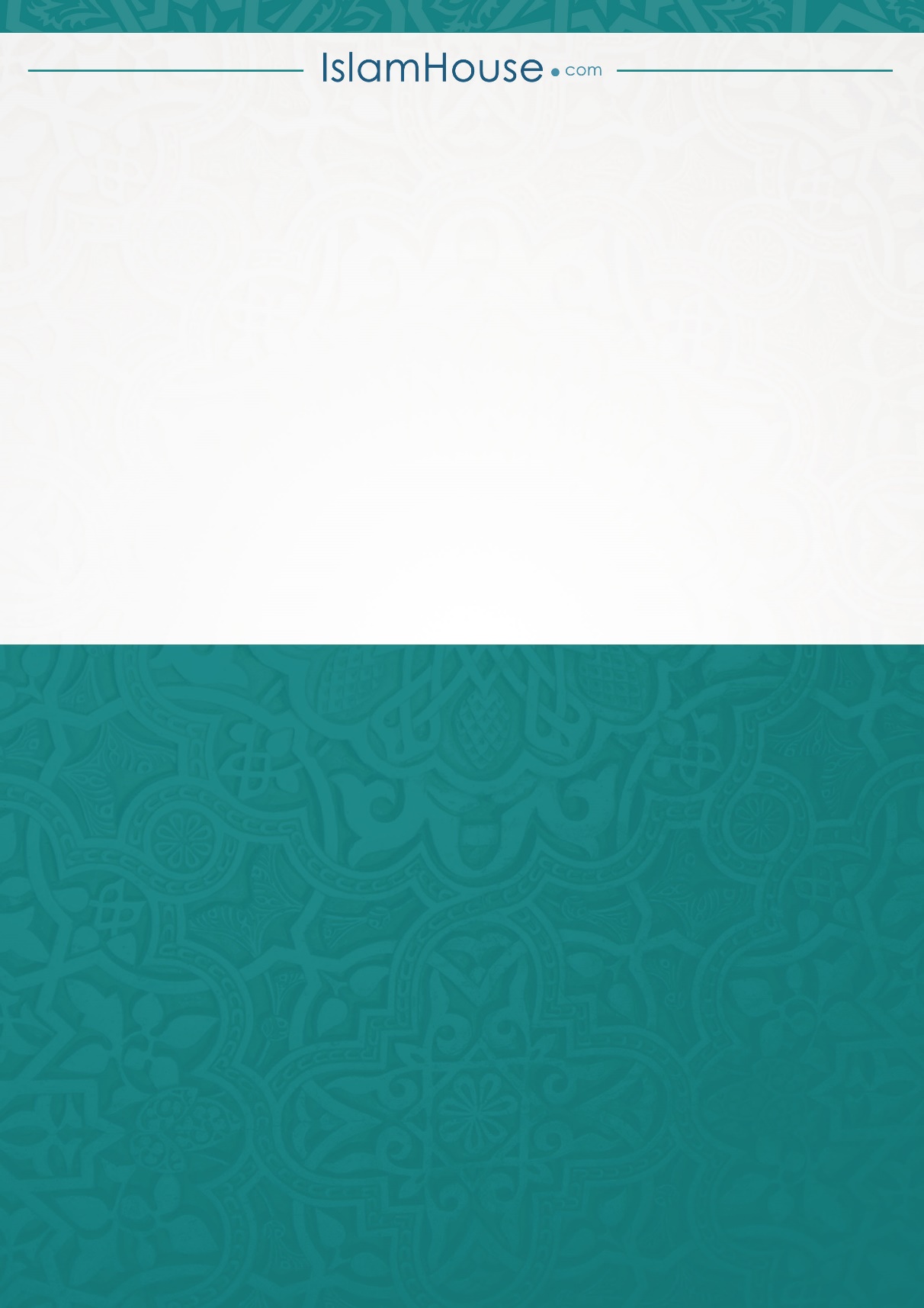 МолитваСунна передФардСунна послеФаджр22—Зухр2+242+2‘Аср2+24—Магриб232‘Иша242Скот, находящийся на пастбище весь год или большую часть годаСкот, находящийся на пастбище весь год или большую часть годаСкот, находящийся на пастбище весь год или большую часть годаСкот, находящийся на пастбище весь год или большую часть годаСкот, находящийся на пастбище весь год или большую часть годаСкот, находящийся на пастбище весь год или большую часть годаСкот, находящийся на пастбище весь год или большую часть годаСкот, находящийся на пастбище весь год или большую часть годаСкот, находящийся на пастбище весь год или большую часть годаСкот, находящийся на пастбище весь год или большую часть годаСкот, находящийся на пастбище весь год или большую часть годаКоровыКоровыКоровыВерблюдыВерблюдыВерблюдыВерблюдыОвцыОвцыОвцыОвцыЗакятКоличествоКоличествоЗакятКоличествоКоличествоКоличествоЗакятКоличествоКоличествоКоличествоЗакятОтДоЗакятОтОтДоЗакятОтОтДоГодовалый телёнок или тёлка3039Овца599Овца40120120Двухлетняя тёлка4059Две овцы101414Две овцы121200200Две годовалые тёлки60Три овцы151919Три овцы201Затем с каждых 30 отдаётся годовалый телёнок, а с каждых сорока — двухлетняя тёлкаЗатем с каждых 30 отдаётся годовалый телёнок, а с каждых сорока — двухлетняя тёлкаЗатем с каждых 30 отдаётся годовалый телёнок, а с каждых сорока — двухлетняя тёлкаЧетыре овцы202424После 300 с каждой сотни отдаётся по овцеПосле 300 с каждой сотни отдаётся по овцеПосле 300 с каждой сотни отдаётся по овцеПосле 300 с каждой сотни отдаётся по овцеЗатем с каждых 30 отдаётся годовалый телёнок, а с каждых сорока — двухлетняя тёлкаЗатем с каждых 30 отдаётся годовалый телёнок, а с каждых сорока — двухлетняя тёлкаЗатем с каждых 30 отдаётся годовалый телёнок, а с каждых сорока — двухлетняя тёлкаГодовалая верблюдица253535В качестве закята не отдаётся самец, старое животное, имеющее изъяны и наихудшее из имущества.В качестве закята не берётся беременная самка, а также животное, которое откармливают, чтобы потом зарезать на мясо, а также лучшее имуществоВ качестве закята не отдаётся самец, старое животное, имеющее изъяны и наихудшее из имущества.В качестве закята не берётся беременная самка, а также животное, которое откармливают, чтобы потом зарезать на мясо, а также лучшее имуществоВ качестве закята не отдаётся самец, старое животное, имеющее изъяны и наихудшее из имущества.В качестве закята не берётся беременная самка, а также животное, которое откармливают, чтобы потом зарезать на мясо, а также лучшее имуществоВ качестве закята не отдаётся самец, старое животное, имеющее изъяны и наихудшее из имущества.В качестве закята не берётся беременная самка, а также животное, которое откармливают, чтобы потом зарезать на мясо, а также лучшее имуществоЗатем с каждых 30 отдаётся годовалый телёнок, а с каждых сорока — двухлетняя тёлкаЗатем с каждых 30 отдаётся годовалый телёнок, а с каждых сорока — двухлетняя тёлкаЗатем с каждых 30 отдаётся годовалый телёнок, а с каждых сорока — двухлетняя тёлкаДвухлетняя верблюдица364545В качестве закята не отдаётся самец, старое животное, имеющее изъяны и наихудшее из имущества.В качестве закята не берётся беременная самка, а также животное, которое откармливают, чтобы потом зарезать на мясо, а также лучшее имуществоВ качестве закята не отдаётся самец, старое животное, имеющее изъяны и наихудшее из имущества.В качестве закята не берётся беременная самка, а также животное, которое откармливают, чтобы потом зарезать на мясо, а также лучшее имуществоВ качестве закята не отдаётся самец, старое животное, имеющее изъяны и наихудшее из имущества.В качестве закята не берётся беременная самка, а также животное, которое откармливают, чтобы потом зарезать на мясо, а также лучшее имуществоВ качестве закята не отдаётся самец, старое животное, имеющее изъяны и наихудшее из имущества.В качестве закята не берётся беременная самка, а также животное, которое откармливают, чтобы потом зарезать на мясо, а также лучшее имуществоЗатем с каждых 30 отдаётся годовалый телёнок, а с каждых сорока — двухлетняя тёлкаЗатем с каждых 30 отдаётся годовалый телёнок, а с каждых сорока — двухлетняя тёлкаЗатем с каждых 30 отдаётся годовалый телёнок, а с каждых сорока — двухлетняя тёлкаТрёхлетняя верблюдица466060В качестве закята не отдаётся самец, старое животное, имеющее изъяны и наихудшее из имущества.В качестве закята не берётся беременная самка, а также животное, которое откармливают, чтобы потом зарезать на мясо, а также лучшее имуществоВ качестве закята не отдаётся самец, старое животное, имеющее изъяны и наихудшее из имущества.В качестве закята не берётся беременная самка, а также животное, которое откармливают, чтобы потом зарезать на мясо, а также лучшее имуществоВ качестве закята не отдаётся самец, старое животное, имеющее изъяны и наихудшее из имущества.В качестве закята не берётся беременная самка, а также животное, которое откармливают, чтобы потом зарезать на мясо, а также лучшее имуществоВ качестве закята не отдаётся самец, старое животное, имеющее изъяны и наихудшее из имущества.В качестве закята не берётся беременная самка, а также животное, которое откармливают, чтобы потом зарезать на мясо, а также лучшее имуществоЗатем с каждых 30 отдаётся годовалый телёнок, а с каждых сорока — двухлетняя тёлкаЗатем с каждых 30 отдаётся годовалый телёнок, а с каждых сорока — двухлетняя тёлкаЗатем с каждых 30 отдаётся годовалый телёнок, а с каждых сорока — двухлетняя тёлкаЧетырёхлетняя верблюдица617575В качестве закята не отдаётся самец, старое животное, имеющее изъяны и наихудшее из имущества.В качестве закята не берётся беременная самка, а также животное, которое откармливают, чтобы потом зарезать на мясо, а также лучшее имуществоВ качестве закята не отдаётся самец, старое животное, имеющее изъяны и наихудшее из имущества.В качестве закята не берётся беременная самка, а также животное, которое откармливают, чтобы потом зарезать на мясо, а также лучшее имуществоВ качестве закята не отдаётся самец, старое животное, имеющее изъяны и наихудшее из имущества.В качестве закята не берётся беременная самка, а также животное, которое откармливают, чтобы потом зарезать на мясо, а также лучшее имуществоВ качестве закята не отдаётся самец, старое животное, имеющее изъяны и наихудшее из имущества.В качестве закята не берётся беременная самка, а также животное, которое откармливают, чтобы потом зарезать на мясо, а также лучшее имуществоЗатем с каждых 30 отдаётся годовалый телёнок, а с каждых сорока — двухлетняя тёлкаЗатем с каждых 30 отдаётся годовалый телёнок, а с каждых сорока — двухлетняя тёлкаЗатем с каждых 30 отдаётся годовалый телёнок, а с каждых сорока — двухлетняя тёлкаДве двухлетние верблюдицы769090В качестве закята не отдаётся самец, старое животное, имеющее изъяны и наихудшее из имущества.В качестве закята не берётся беременная самка, а также животное, которое откармливают, чтобы потом зарезать на мясо, а также лучшее имуществоВ качестве закята не отдаётся самец, старое животное, имеющее изъяны и наихудшее из имущества.В качестве закята не берётся беременная самка, а также животное, которое откармливают, чтобы потом зарезать на мясо, а также лучшее имуществоВ качестве закята не отдаётся самец, старое животное, имеющее изъяны и наихудшее из имущества.В качестве закята не берётся беременная самка, а также животное, которое откармливают, чтобы потом зарезать на мясо, а также лучшее имуществоВ качестве закята не отдаётся самец, старое животное, имеющее изъяны и наихудшее из имущества.В качестве закята не берётся беременная самка, а также животное, которое откармливают, чтобы потом зарезать на мясо, а также лучшее имуществоЗатем с каждых 30 отдаётся годовалый телёнок, а с каждых сорока — двухлетняя тёлкаЗатем с каждых 30 отдаётся годовалый телёнок, а с каждых сорока — двухлетняя тёлкаЗатем с каждых 30 отдаётся годовалый телёнок, а с каждых сорока — двухлетняя тёлкаДве трёхлетние верблюдицы91120120В качестве закята не отдаётся самец, старое животное, имеющее изъяны и наихудшее из имущества.В качестве закята не берётся беременная самка, а также животное, которое откармливают, чтобы потом зарезать на мясо, а также лучшее имуществоВ качестве закята не отдаётся самец, старое животное, имеющее изъяны и наихудшее из имущества.В качестве закята не берётся беременная самка, а также животное, которое откармливают, чтобы потом зарезать на мясо, а также лучшее имуществоВ качестве закята не отдаётся самец, старое животное, имеющее изъяны и наихудшее из имущества.В качестве закята не берётся беременная самка, а также животное, которое откармливают, чтобы потом зарезать на мясо, а также лучшее имуществоВ качестве закята не отдаётся самец, старое животное, имеющее изъяны и наихудшее из имущества.В качестве закята не берётся беременная самка, а также животное, которое откармливают, чтобы потом зарезать на мясо, а также лучшее имуществоЗатем с каждых 30 отдаётся годовалый телёнок, а с каждых сорока — двухлетняя тёлкаЗатем с каждых 30 отдаётся годовалый телёнок, а с каждых сорока — двухлетняя тёлкаЗатем с каждых 30 отдаётся годовалый телёнок, а с каждых сорока — двухлетняя тёлкаТри двухлетние верблюдицы121В качестве закята не отдаётся самец, старое животное, имеющее изъяны и наихудшее из имущества.В качестве закята не берётся беременная самка, а также животное, которое откармливают, чтобы потом зарезать на мясо, а также лучшее имуществоВ качестве закята не отдаётся самец, старое животное, имеющее изъяны и наихудшее из имущества.В качестве закята не берётся беременная самка, а также животное, которое откармливают, чтобы потом зарезать на мясо, а также лучшее имуществоВ качестве закята не отдаётся самец, старое животное, имеющее изъяны и наихудшее из имущества.В качестве закята не берётся беременная самка, а также животное, которое откармливают, чтобы потом зарезать на мясо, а также лучшее имуществоВ качестве закята не отдаётся самец, старое животное, имеющее изъяны и наихудшее из имущества.В качестве закята не берётся беременная самка, а также животное, которое откармливают, чтобы потом зарезать на мясо, а также лучшее имуществоДалее с каждых 40 отдаётся двухлетняя верблюдица, а с каждых 50 — трёхлетняяДалее с каждых 40 отдаётся двухлетняя верблюдица, а с каждых 50 — трёхлетняяДалее с каждых 40 отдаётся двухлетняя верблюдица, а с каждых 50 — трёхлетняяДалее с каждых 40 отдаётся двухлетняя верблюдица, а с каждых 50 — трёхлетняяВ качестве закята не отдаётся самец, старое животное, имеющее изъяны и наихудшее из имущества.В качестве закята не берётся беременная самка, а также животное, которое откармливают, чтобы потом зарезать на мясо, а также лучшее имуществоВ качестве закята не отдаётся самец, старое животное, имеющее изъяны и наихудшее из имущества.В качестве закята не берётся беременная самка, а также животное, которое откармливают, чтобы потом зарезать на мясо, а также лучшее имуществоВ качестве закята не отдаётся самец, старое животное, имеющее изъяны и наихудшее из имущества.В качестве закята не берётся беременная самка, а также животное, которое откармливают, чтобы потом зарезать на мясо, а также лучшее имуществоВ качестве закята не отдаётся самец, старое животное, имеющее изъяны и наихудшее из имущества.В качестве закята не берётся беременная самка, а также животное, которое откармливают, чтобы потом зарезать на мясо, а также лучшее имущество